Перечень  инновационных проектов,реализуемых малым или средним предприятием Калужской областиПеречень патентов, свидетельств на полезные модели, заявок на патенты ООО
«ОЦПН» по оборудованию и технологии ДИМЕТРоссийские патентыБуздыгар Т.В., Каширин А.И., Клюев О.Ф. Портнягин Ю.И. «Способ получения покрытий», патент РФ №2038411. 1993. Опубл. 27.06.95, Бюл. № 18.Буздыгар Т.В., Каширин А.И., Клюев О.Ф. Портнягин Ю.И. «Способ создания слоистых изделий объемной прерывистой формы», патент РФ №2038399. 1993. Опубл. 27.06.96, Бюл. № 18.Каширин А.И., Клюев О.Ф., Буздыгар Т.В., Михеев В.И., Косолапов В.Н. «Способ повышения теплоизлучающей способности нержавеющей стали», патент РФ №2104326. 1996. Опубл. 10.02.98, Бюл. № 4.Каширин А.И., Клюев О.Ф. Буздыгар Т.В. «Устройство для газодинамического нанесения покрытий из порошковых материалов», патент РФ №2100474. 1996. Опубл. 27.12.97, Бюл. № 36.Каширин А.И., Клюев О.Ф. Буздыгар Т.В., Шкодкин А.В. «Способ получения покрытий», патент РФ №2109842. 1997. Опубл. 27.04.98, Бюл. № 12.Недайвода А.К., Михеев В.И., Косолапов В.Н., Половцев В.А., Шкодкин А.В., Каширин А.И., Клюев О.Ф., Перминов Е.А. «Способ восстановления изделий», патент РФ №2166421. 1999. Опубл. 10.05.2001, Бюл. № 13.Шкодкин А.В. «Способ газодинамического нанесения покрытий и сопловой блок для его осуществления», патент РФ №2201472. 2003. Опубл. 27.03.2003, Бюл. №9.Журавлев А.В., Каширин А.И. «Вибрационный дозатор сыпучих материалов», патент РФ №2176381. 2000. Опубл. 27.11.2001, Бюл. № 33.Каширин А.И., Клюев О.Ф. Шкодкин А.В. «Способ получения покрытий», патент РФ №2183695. 2000. Опубл. 20.06.2002, Бюл. № 17.Буздыгар Т.В., Каширин А.И., Клюев О.Ф. Шкодкин А.В. «Способ нанесения покрытий из порошковых материалов», патент РФ № 2195515. 2001. Опубл. 27.12.2002, Бюл. № 36.Каширин А.И., Шкодкин А.В., Клюев О.Ф., Буздыгар Т.В. «Способ нанесения покрытий», патент РФ №2205897. 2001. Опубл. 10.06.2003, Бюл. № 16.Каширин А.И., Шкодкин А.В. «Вибрационный дозатор сыпучих материалов», патент РФ №2221222. 2001. Опубл. 10.01.2004, Бюл. № 1.Каширин А.И., Шкодкин А.В. «Способ металлизации керамики под пайку», патент РФ №2219145. 2002. Опубл. 20.12.2003, Бюл. № 35.Каширин А.И., Шкодкин А.В., Клюев О.Ф., Буздыгар Т.В, Залевский В.М., Веселов В.М. «Светоотражающее изделие и способ его изготовления», заявка № 2002129023 на выдачу патента РФ на изобретение, 2002.Каширин А.И., Клюев О.Ф., Шкодкин А.В. «Способ газодинамического нанесения покрытий и устройство для его осуществления», патент РФ №2237746. 2003. Опубл. 10.10.2004, Бюл. № 28.Каширин А.И., Клюев О.Ф., Буздыгар Т.В., Шкодкин А.В. «Портативное устройство для газодинамического напыления покрытий», патент РФ №2257423. 2003. Опубл. 27.07.2005, Бюл. № 21.Каширин А.И., Клюев О.Ф., Шкодкин А.В. «Устройство для газодинамического нанесения покрытий и способ нанесения покрытий», патент РФ №2288970, 2005.Свидетельства на полезную модельБуздыгар Т.В., Буздыгар В.И., Каширин А.И. «Устройство для распыления порошковых материалов», свидетельство РФ № 8288 на Полезную модель. 1998. Опубл. 16.11.98, Бюл. № 11.Буздыгар Т.В., Буздыгар В.И. «Электронагреватель потока сжатого газа», свидетельство РФ № 10968 на Полезную модель. 1998. Опубл. 16.08.99,Бюл. № 8.Буздыгар Т.В., Буздыгар В.И. «Электронагреватель потока сжатого газа», свидетельство РФ № 13129 на Полезную модель. 1999. Опубл. 20.03.2000, Бюл. № 8.Буздыгар Т.В. «Вибрационный питатель для сыпучего материала», свидетельство РФ № 14574 на Полезную модель. 2000. Опубл. 10.08.2000, Бюл. № 22.Международные заявкиКаширин А.И., Клюев О.Ф. Буздыгар Т.В. «Устройство для газодинамического нанесения покрытий из порошковых материалов», международная заявка PCT/RU97/00332 (WO 98/22939) на изобретение. 1998.Каширин А.И., Клюев О.Ф. Шкодкин А.В. «Способ получения покрытий», международная заявка PCT/RU01/00350 (WO 02/052064) на изобретение. 2001.Каширин А.И., Клюев О.Ф., Шкодкин А.В., Буздыгар Т.В. «Способ получения покрытий», международная заявка PCT/RU02/00543 (WO 03/060193) на изобретение. 2002.Kashirin A.I, Klyuev O.F., Shkodkin A. V., Buzdygar T. V. «Apparatus for gas-dynamic applying coatings and method of coating» PCT/RU06/000116 (WO 2006/123965)Buzdygar T.V., Kashirin A.I, ., Shkodkin A.V 2	«Volumetric powder dosing method anddevice for the implementation thereof», PCT/RU 2012/000863 (WO2013062443 (A1) 2013-050)Зарубежные патентыKashirin A.I, Klyuev O.F., Buzdygar T.V. “Apparatus for gas-dynamic coating”, Patent of USA No. 6402050. 2002.Kashirin A.I, Klyuev O.F., Buzdygar T.V. “Apparatus for gas-dynamic coating”, Patent of Canada No 2270260. 2004.Kashirin A.I, Klyuev O.F., Buzdygar T.V. “Apparatus for gas-dynamic coating”, European Patent No. 0951583 B1. 2003.Kashirin A.I, Klyuev O.F., Buzdygar T.V. “Apparatus for gas-dynamic coating”, Patent of China No 141931. 2004.Kashirin A.I, Klyuev O.F., Buzdygar T.V. “Apparatus for gas-dynamic coating”, Patent of Korea No 10-387386. 2003.Kashirin A.I, Klyuev O.F., Buzdygar T.V. “Apparatus for gas-dynamic coating”, Patent of Hong Kong No HK1023792. 2004.Kashirin A.I, Klyuev O.F., Shkodkin A.V. “Method for applying sealing coating with low gas permeability”, Patent of USA No. 6756073. 2004.Kashirin A.I, Klyuev O.F., Shkodkin A.V., “Coating method”, Patent of China No.217677. 2005Kashirin A.I, Klyuev O.F., Shkodkin A.V., Buzdygar T.V. «Method of applying coatings». Патент Вьетнама VN 1-0005852. 2006Kashirin A.I, Klyuev O.F., Shkodkin A.V., «Apparatus for gas-dynamic applying coatings and method of coating», (по заявке 200680023113.7 CN Filing Date Mar 15, 2006). Патент Китая CH 100572584C, 2009.Каширин А.И., Клюев О.Ф. Шкодкин А.В. «Устройство для газодинамического нанесения покрытий и способ нанесения покрытий», (по заявке 200702536. Евразийский Патент №011084. 2008Buzdygar T.V., Kashirin A.I, ., Shkodkin A.V., Klyuev O.F «Method of applying coating». Патент Австралии AU 2002361533B2. 2008.Kashirin A.I, Klyuev O.F., Shkodkin A.V., «Apparatus for gas-dynamic applying coatings and method of coating». Патент Японии № 5184347. 2013.Kashirin A.I, Klyuev O.F., Shkodkin A.V., «Method of applying coatings», Патент Бразилии PI 0215161-8 В1, 2012. Buzdygar T.V., Kashirin A.I, ., Shkodkin A.V., Klyuev O.F.	«Apparatus for gas- dynamic applying coatings and method of coating» European Patent 1888803, 2014Название предприятияООО «СМЕОн» 1. Наименование инновационного проектаПлатформа «SMEOn» - SaaS решение для управления внутренними и внешними ресурсами предприятий и организаций2.  Аннотация проекта Платформа «SMEOn» - это облачный сервис, созданный для того чтобы дать возможность каждому пользователю создать в несколько кликов собственную систему автоматизации бизнеса, без привлечения программистов в области web-технологий и программирования. Данный инструмент позволяет создать корпоративное IT-решение с необходимым набором функций – SaaS сервисов для поддержки бизнес-процессов, которые в том числе помогают пользователю выстроить сетевое взаимодействие со своими представительствами (офисами, филиалами, партнерами и т.п.), осуществляя обмен рабочими объектами и информацией друг с другом через предоставление необходимого уровня доступа к ним. Платформа обладает сервисно-ориентированной архитектурой (SOA) и представляет собой облачную мультитенантную платформу для совместных бизнес-процессов групп пользователей, имеющих потребность в ускорении и формализации своих взаимоотношений. 3. Инновационность разрабатываемого проекта Свидетельство на ПО4. Описание конечного продукта /технологии  с позиции отличительных особенностей в сравнении с аналогами Новизна предлагаемого продукта заключается в том, что создана облачная SaaS платформа, которая включает выборочные функциональные возможности существующих ERP-, CRM-, PM- и Web-CMS-систем (подход «4 в 1») в объеме, удовлетворяющем потребности пользователей. При этом предлагаемые решения просты, дешевы в использовании. Все сервисы платформы SMEOn реализованы в блочном/модульном исполнении, что позволяет предоставлять пользователям из всего разработанного в проекте множества только тот набор сервисов, который необходим пользователю платформы.  5. Текущая стадия разработки проектаПроведена апробация и первые продажи сервисов. Продукт выведен на рынок.6. Сведения об интеллектуальной собственности (название, номер, авторы патентов, свидетельств и др., указать в соответствии с п.3)Свидетельство о государственной регистрации программы для ЭВМ «SaaS платформа для малого бизнеса, обеспечивающая интеграцию ERP, CRM, PM и CMS приложений для управления внутренними и внешними ресурсами предприятий и организации сетевого взаимодействия между ними» № 2012618718 от 24 сентября . Правообладатель: ООО «СМЕОн»Свидетельство о государственной регистрации программы для ЭВМ «Набор универсальных приложений класса ERP, CRM, PM и CMS-систем для платформы SMEOn» № 2013660618 от 12 ноября . Правообладатель: ООО «СМЕОн»7.Рынки сбыта (региональный, межрегиональный, международный)Региональный, Межрегиональный8. Потребители продукции (госкорпорации, промышленные предприятия и др.)Предприятия сектора риэлтерских услуг, услуг ЖКХ, старт-ап компании9.Основные экономические параметры 9.1 объемы финансирования (сумма в руб.)  9.2 источники финансирования (с указанием наименования  конкретных источников по каждому из отмеченных пунктов)9.3 наличие  собственных средств, для инвестирования в проект (сумма в руб.); 9.4  наличие бизнес плана, если да, то указать, кем разработан     6 094 000,0 руб.Средства  специализированных фондов: 4 340 000,0 руб.Частное инвестирование 1 754 000, 0 руб. 1 217 000,0 руб.Имеется, но без детализацииКонтактная информация:Руководитель предприятияАдрес предприятияТелефон, факсe-mailАлферов Юрий Борисовичг.Обнинск, Пяткинский проезд, д.12+7 48439 95856smeonline@yandex.ruНазвание предприятияООО "АСВ-Техникс" 1. Наименование инновационного проектаПовышение безопасности на ТС, контроль перемещения ТС и пассажиропотока на ТС, увеличение выручки2.  Аннотация проекта В России автобусов около 1 000 000, микроавтобусов и другой муниципальной техники в несколько раз больше. http://www.asv-technics.ru/docs/auto9rf04.jpgУстановка нашего оборудования (~15т.р. за комплект, окупаемость 1-2 недели) дает экономию от 10 до 50 т.р. в месяц на каждом автобусе (отзывы ниже). В масштабах страны экономия может составить от 10 до 50 миллиардов рублей в месяц, т.е. до 600 миллиардов рублей в год.3. Инновационность разрабатываемого проекта Патент                                 ХЗаявка на патентЛицензия Свидетельство на ПОДругое_________________4. Описание конечного продукта /технологии  с позиции отличительных особенностей в сравнении с аналогами автомобильный видеорегистратор ASV-RF04 обеспечивает Online мониторинг авто с передачей JPG с любой камеры и показаний 6 счетчиков пассажиров на Wialon, аналоги нам неизвестны. Неполные аналоги стоят в 4 раза дороже.5. Текущая стадия разработки проектасерийный выпуск с 2014 года6. Сведения об интеллектуальной собственности (название, номер, авторы патентов, свидетельств и др., указать в соответствии с п.3)Патенты № 2266568, № 67752, № 1119277.Рынки сбыта (региональный, межрегиональный, международный)Отечественный рынок транспортного мониторинга оценили от $150 млн. до 120 млрд. руб. При грамотном инвесторе можно за первый год взять до 10% рынка.8. Потребители продукции (госкорпорации, промышленные предприятия и др.)Все автотранспортные предприятия России и СНГ http://www.asv-technics.ru/docs/auto9rf04.jpg9.Основные экономические параметры 9.1 объемы финансирования (сумма в руб.)  9.2 источники финансирования (с указанием наименования  конкретных источников по каждому из отмеченных пунктов)9.3 наличие  собственных средств, для инвестирования в проект (сумма в руб.); 9.4  наличие бизнес плана, если да, то указать, кем разработан    _________________________Венчурное финансирование___________________________Средства  специализированных фондов_____________________Средства внебюджетных фондов___________________________Заемные средства (долгосрочный/краткосрочный кредит и т.д.)_____________________________________________Частное инвестирование___________________________________Другое______________________________________________На сегодняшний день, как и всегда, фирма живет и развивается за счет собственных средств. Требуется стратегический инвестор в лице государства или частной фирмы для продвижения проекта. Возможно участие проекта в Федеральной Целевой Программе (ФЦП) "Развитие транспортной системы России (2010 - 2015 годы)” т.к. цели проекта соответствуют основным положениям ФЦП. При грамотном инвесторе капитализацию фирмы можно увеличить в сотни раз. Формы сотрудничества могут быть разные: участие в уставном капитале, создание нового предприятия и пр.Контактная информация:Руководитель предприятияАдрес предприятияТелефон, факс,e-mailДиректор-Васильева Антонина Михайловна249035 г. Обнинск Калужской обл., ул. Королева 6Г, кв. 5 (таунхаус)(484) 392-50-01, (484) 392-50-02asv@asv-technics.ruНазвание предприятияООО «Андромета» 1. Наименование инновационного проектаРазработка, создание промышленного производства и продвижение на рынок зданий на металлическом оцинкованном каркасе серии «СТЕРК»2.  Аннотация проекта Компания «Андромета», специализирующаяся на проектировании и производстве зданий из легких металлоконструкций, представляет новую серию зданий СТЕРК на полностью оцинкованных стальных каркасах.Область применения: производственные, офисные, торговые, сельскохозяйственные, логистические центры, склады, здания социального назначения: спортзалы, детские сады.В стадии завершения собственная производственная база. Процессы проектирования и производства сертифицированы на соответствие стандартам ISO 9001, ISO 14001, OHSAS 18001.Начато производство и продажи зданий в более, чем 20 регионов России и в Казахстан.3. Инновационность разрабатываемого проекта ПатентЗаявка на патентЛицензия Свидетельство на ПОДругое_________________4. Описание конечного продукта /технологии  с позиции отличительных особенностей в сравнении с аналогами Здания серии «СТЕРК» - новое поколение коммерческих зданий на металлическом оцинкованном каркасе5. Текущая стадия разработки проектаРазработана проектная документация. Начато производство и продажа зданий серии «СТЕРК» различного функционального назначения. Ведутся работы по созданию собственного промышленного производства.6. Сведения об интеллектуальной собственности (название, номер, авторы патентов, свидетельств и др., указать в соответствии с п.3)       Инновационность технических решений, предлагаемых в данном проекте, подтверждается патентами, авторами которых являются руководители компании-инициатора проекта, а правообладателем - компания. На сегодняшний день компанией зарегистрированы следующие объекты интеллектуальной собственности:-Патент на полезную модель № 154730  «железнодорожная платформа», дата приоритета 20.02.2015, дата регистрации патента 11.08.2015.-Патент на полезную модель № 110108  «Сталебетонное перекрытие», дата приоритета 25.04.2011, дата регистрации патента 10.11.2011.-Патент на полезную модель № 112227 «Сталебетонное перекрытие», дата приоритета 06.09.2011, дата регистрации патента 10.01.2012.-Патент на полезную модель № 113757 «Стеновая панель», дата приоритета 14.09.2011, дата регистрации патента 27.02.2012.-Патент на полезную модель № 112695 «Противопожарная стена», дата приоритета 14.09.2011, дата регистрации патента 20.01.2012.-Патент на полезную модель № 118332 «Несущий стержень каркаса здания», дата приоритета 21.02.2012, дата регистрации патента 20.07.2012.-Патент на полезную модель № 118987 «Узел соединения стержней», дата приоритета 21.03.2012, дата регистрации патента 20.01.2012.-Патент на полезную модель № 118987 «Узел соединения стержней», дата приоритета 21.03.2012, дата регистрации патента 20.01.2012.-Патент на полезную модель № 120670 «Узел соединения стержней», дата приоритета 05.04.2012, дата регистрации патента 27.09.2012.-Патент на полезную модель № 120673 «Сборно-монолитное междуэтажное перекрытие (Варианты) и опалубочный элемент для возведения перекрытия», дата приоритета 30.05.2012, дата регистрации патента 27.09.2012.-Патент на полезную модель № 125225 «Металлическая треугольная ферма», дата приоритета 19.10.2012, дата регистрации патента 27.02.2013.-Свидетельство на товарный знак (знак обслуживание) № 48629 «Андромета», дата приоритета 02.02.2012, дата регистрации 15.05.2013.-Патент на полезную модель № 132097 «Прогонная связь», дата приоритета 30.04.2013, дата регистрации патента 10.09.2013.-Патент на полезную модель № 133161 «Металлическая колонна», дата приоритета 30.04.2013, дата регистрации патента 10.10.2013.-Патент на полезную модель № 136833 «Многослойная панель», дата приоритета 22.08.2013, дата регистрации патента 20.01.2014.7.Рынки сбыта (региональный, межрегиональный, международный)Межрегиональный и международный8. Потребители продукции (госкорпорации, промышленные предприятия и др.)Промышленные и сельскохозяйственные предприятия9.Основные экономические параметры 9.1 объемы финансирования (сумма в руб.)  9.2 источники финансирования (с указанием наименования  конкретных источников по каждому из отмеченных пунктов)9.3 наличие  собственных средств, для инвестирования в проект (сумма в руб.); 9.4  наличие бизнес плана, если да, то указать, кем разработан    58 400 тысяч рублейВенчурное финансирование___________________________Средства  специализированных фондов_____________________Средства внебюджетных фондов___________________________Заемные средства (долгосрочный/краткосрочный кредит и т.д.)_____________________________________________Частное инвестирование___________________________________Другое______________________Разработан ООО «Андромета»Контактная информация:Руководитель предприятияАдрес предприятияТелефон, факсe-mailШухардин Андрей АлексеевичГ. Обнинск, ул. Энгельса, 9/20+7 (484) 395-21-21, www.andrometa.ruinfo@andrometa.ruНазвание предприятияООО «Верный путь» 1. Наименование инновационного проекта«Внедрение систем автоматизации и инновационных технологий для  промышленного производства субстрата культивируемых грибов»2.  Аннотация проекта В России доля импортного сырья для выращивания культивируемых грибов, а равно и самих культивируемых грибов превышает 90%. Для насыщения внутреннего рынка наше предприятие разработало технологическое решение для производства сырья для культивирования целлюлозо-разрушающих видов грибов. До запуска нашего предприятия в России производители сырья для культивирования грибов испытывали проблемы с качеством производимой продукции. Основным решением проблемы инфицирования конечного продукта стало использование естественных биологических процессов связанных с разложением целлюлозосодержащих отходов и устранения легкодоступного питания конкурентных микроорганизмов.3. Инновационность разрабатываемого проекта ПатентЗаявка на патентЛицензия Свидетельство на ПОДругое_________________4. Описание конечного продукта /технологии  с позиции отличительных особенностей в сравнении с аналогами Конечным продуктом является брикетированное сырьё необходимое для культивирования грибов с высокой урожайностью и отсутствием конкурентной микрофлоры5. Текущая стадия разработки проектаПроект реализован, осуществляется выпуск продукции и тиражирование технологических решений6. Сведения об интеллектуальной собственности (название, номер, авторы патентов, свидетельств и др., указать в соответствии с п.3)7.Рынки сбыта (региональный, межрегиональный, международный)Москва, Брянская, Владимирская, Калужская, Московская, Нижегородская и др. области 8. Потребители продукции (госкорпорации, промышленные предприятия и др.)Грибоводческие фермы9.Основные экономические параметры 9.1 объемы финансирования (сумма в руб.)  9.2 источники финансирования (с указанием наименования  конкретных источников по каждому из отмеченных пунктов)9.3 наличие  собственных средств, для инвестирования в проект (сумма в руб.); 9.4  наличие бизнес плана, если да, то указать, кем разработан    _________________________Венчурное финансирование___________________________Средства  специализированных фондов_____________________Средства внебюджетных фондов___________________________Заемные средства (долгосрочный/краткосрочный кредит и т.д.)_____________________________________________Частное инвестирование___________________________________Другое______________________________________________Контактная информация:Руководитель предприятияАдрес предприятияТелефон, факсe-mailВоронцов Илья Александрович 249372, Калужская обл., Хвастовичский р-н, с. Кудрявец 8-925-518-62-51ugorsk76@mail.ru.Название предприятияЗАО «ЭКО» 1. Наименование инновационного проекта1.Бытовая газовая плита с энергоагрегатом;2.Шпалоподбойка с активной лопаткой3. Применение подшипниковых опор комбинированного вида трения (опор КВТ) в машиностроительной продукции2.  Аннотация проекта Проекты по п.1 направлены на повышение энергоэффективности и энергосбережение, подпадают под соответствующий Федеральный закон и при реализации дадут экономию не менее 2% национального бюджета.3. Инновационность разрабатываемого проекта Патент (см. п.6)                      Заявка на патентЛицензия Свидетельство на ПОДругое_________________4. Описание конечного продукта /технологии  с позиции отличительных особенностей в сравнении с аналогами 1.Повышение энергоэффективности плиты2.Повышенное энергосбережение3.К известным опорам качения и скольжения разработан новый вид –опора КВТ, сочетающая достоинства первых 2-х.5. Текущая стадия разработки проекта1.Разработан бизнес-план2.Разработана конструкторская документация3.ТУ на первичные эксплуатационные испытания на опоры КВТ в настоящее время на согласовании в ОАО «РЖД»6. Сведения об интеллектуальной собственности (название, номер, авторы патентов, свидетельств и др., указать в соответствии с п.3)7.Рынки сбыта (региональный, межрегиональный, международный)Региональные, Межрегиональные; Международные.8. Потребители продукции (госкорпорации, промышленные предприятия и др.)1. ЖКХ2. ОАО «РЖД»3. Базовые отрасли машиностроения и транспорта (энергетическое машиностроение, станкостроение, автомобилестроение, сельхозмашиностроение и другие)9.Основные экономические параметры 9.1 объемы финансирования (сумма в руб.)  9.2 источники финансирования (с указанием наименования  конкретных источников по каждому из отмеченных пунктов)9.3 наличие  собственных средств, для инвестирования в проект (сумма в руб.); 9.4  наличие бизнес плана, если да, то указать, кем разработан    _не 500 млн. Венчурное финансирование________0___________________Средства  специализированных фондов____0_________________Средства внебюджетных фондов___________________________Заемные средства (долгосрочный/краткосрочный кредит и т.д.)______0_______________________________________Частное инвестирование____0_______________________________Другое__________0_________________(0)__нольЗАО «ЭКО»Контактная информация:Руководитель предприятияАдрес предприятияТелефон, факсe-mailЛентов Виктор Васильевич248016, г. Калуга, ул. Ленина, 238-9605218004, nppeko@rambler/ruНазвание предприятияЗАО «ЭКОН»1. Наименование инновационного проектаГазоанализатор «ЭКОН-СО»2.  Аннотация проекта Согласно Указа Президента от 04.06.2008 №889 «О некоторых мерах по повышению энергетической и экологической эффективности российской экономики» энергоёмкость производства к 2020 году должна быть снижена не менее чем на 40% по сравнению с 2008 годом.Энергоёмкость – это затраты энергии на единицу ВВП. 40-60% потерь энергии происходят во время ее генерации, во многом из-за неэффективного процесса сжигания топлива.Эффективность процесса горения органического топлива в промышленных печах должна контролироваться по двум параметрам: содержанию кислорода и содержанию оксидов углерода в дымовых газах. Избыточное содержание кислорода приводит к потерям топливо через потерю тепла. Недостаточное содержание – к появлению оксидов углерода (химнедожогу) и других вредных веществ.Мы разрабатываем газоанализатор «ЭКОН-СО», в одном датчике которого будут размещаться два чувствительных элемента, определяющих в реальном времени точные значения содержания кислорода и химнедожога.С его помощью станет возможным оптимизация процесса горения даже на изношенном оборудовании.3. Инновационность разрабатываемого проектаЗаявка на патент № 2015113721 от 14.04.154. Описание конечного продукта /технологии  с позиции отличительных особенностей в сравнении с аналогамиКонечным продуктом будет являться датчик газоанализатора с двумя чувствительными элементами из твердых электролитов, измеряющими точное значение содержания кислорода и оксидов углерода без отбора пробы. Расчетный срок службы датчика составит не менее пяти лет. Прибор будет оснащен интерфейсами для встраивания в АСУ ТП.
Существующие приборы, определяющие содержание оксидов углерода, либо работают по принципу индикатора «есть/нет», либо требуют отбора пробы, т.е. не позволяют анализировать дымовые газы в реальном времени, а следовательно управлять горением.5. Текущая стадия разработки проектаЛабораторные испытания.6. Сведения об интеллектуальной собственности (название, номер, авторы патентов, свидетельств и др., указать в соответствии с п.3)Заявка на патент № 2015113721 от 14.04.15, авторы Чернов Е.И., Чернов М.Е.7.Рынки сбыта (региональный, межрегиональный, международный)Прибор будет востребован на всех рынках: региональном, межрегиональном, международном.8. Потребители продукции (госкорпорации, промышленные предприятия и др.)Предприятия топливно-энергетического комплекса, металлургическая, машиностроительная, нефтеперерабатывающая промышленность, целлюлозо-бумажные, стекольные, керамические, мусоросжигающие заводы и др.9.Основные экономические параметры9.1 объемы финансирования (сумма в руб.)  9.2 источники финансирования (с указанием наименования  конкретных источников по каждому из отмеченных пунктов)9.3 наличие  собственных средств, для инвестирования в проект (сумма в руб.); 9.4  наличие бизнес плана, если да, то указать, кем разработанНа данный момент для завершения реализации проекта требуется    ___1,2 млн.____________________ Венчурное финансирование___________________________Средства  специализированных фондов_____________________Средства внебюджетных фондов___________________________Заемные средства (долгосрочный/краткосрочный кредит и т.д.)_____________________________________________Частное инвестирование___________________________________Другое: на разработку тратятся собственные свободные средства компании по мере их появления.По состоянию на сентябрь 2015г_300 тыс._______________________Бизнес-плана нет, только расчеты.Контактная информация:Руководитель предприятияАдрес предприятияТелефон, факсe-mailЧернов Ефим Ильич, директор249037, Россия, Калужская обл., г. Обнинск, ул. Лесная, д. 9+7(484)396-62-66econ@econobninsk.ruИсполнитель:
Непершин Василий АлександровичВедущий специалист по развитию ЗАО «ЭКОН»+7(484)396-62-66, +7(953)316-55-92nepershin@econobninsk.ruНазвание предприятияООО Анализ Решений и Программное Обеспечение, АР&Софт (LLC «Decisions Evaluation and Soft», (LLC “DeE&Soft”)1. Наименование инновационного проектаРаспределенные и Автономные Системы Поддержки Принятия Решений2.  Аннотация проекта Принятие решений на всех уровнях, включая проработку вариантов широкого спектра административных решений, управленческих решений по планированию земельных ресурсов в рамках устойчивого развития региона, функционирования предприятий и служб, требует использования современных Систем Поддержки Принятия Решений, как индивидуальных, так  и групповых. Такие системы являются востребованными во многих странах и используются не только в научных центрах (охрана окружающей среды, экология,  управление рисками,  планирование землепользования,  транспортные задачи, размещение промышленных и др. объектов, сельское и лесное хозяйство, рекреационные зоны и др.), образовательных учреждениях (в рамках ряда академических курсов). в центрах повышения квалификации и переподготовки, но и в органах гос. власти регионального и муниципального уровня , коммерческих компаниях.3. Инновационность разрабатываемого проекта ПатентЗаявка на патентЛицензия Свидетельство на ПОДругое_________________4. Описание конечного продукта /технологии  с позиции отличительных особенностей в сравнении с аналогами Линейка автономных (desktop) и Веб-систем поддержки принятия решений (DSS-DE, Web-DSS), работающая под основными операционными системами (Windows, Linux/Unix, Mac). Специализированная система для поддержки принятия решений по управлению землепользованием (а также широкого класса других задач, включающих анализ и обработку пространственно распределенных данных, включает интеграцию функций ГИС и средств анализа решений. Предлагаемые системы не имеют аналогов на российском и зарубежном рынке продуктов такого класса.  Об этом свидетельствуют публикации в отечественных и зарубежных научных изданиях, материалы международных конференций,  а также продажи действующего прототипа DSS-DE,  покупателями являются  зарубежные научные и коммерческие центры, университеты. Система используется также в рамках образовательного процесса в МИФИ, а также в нескольких университетах Европы, США и др. стран.5. Текущая стадия разработки проектаИмеется действующие прототипы запланированных систем поддержки принятия решений. Требуется разработка линейки новых версий системы (для индивидуального и группового анализа решений).6. Сведения об интеллектуальной собственности (название, номер, авторы патентов, свидетельств и др., указать в соответствии с п.3)Свидетельства о гос. регистрации программ: 1. №2015617761 “DecernsMCDA DE: Компьютерная программа для многокритериального анализа решений”;2. №2015617222 “DecernsSDSS: Компьютерная программа для анализа пространственно распределенных данных и альтернатив”.7.Рынки сбыта (региональный, межрегиональный, международный)Прежде всего, зарубежные рынки: Европа, США, Канада, а также страны Азии (Китай, Индия) и Северной (учитывается текущие заявки на действующий прототип системы).8. Потребители продукции (госкорпорации, промышленные предприятия и др.)После проведения соответствующей рекламной компании, планируется выход на отечественный рынок, включая разработку специализированных версий для отечественных корпораций и предприятий.9.Основные экономические параметры 9.1 объемы финансирования (сумма в руб.)  9.2 источники финансирования (с указанием наименования  конкретных источников по каждому из отмеченных пунктов)9.3 наличие  собственных средств, для инвестирования в проект (сумма в руб.); 9.4  наличие бизнес плана, если да, то указать, кем разработан      – 3 млн Венчурное финансирование___________________________Средства  специализированных фондов_Развитие_______________Заемные средства (долгосрочный/краткосрочный кредит и т.д.)_____________________________________________Частное инвестирование___________________________________Другое______________________На данный момент собственных средств, достаточных для создания линейки нового ПО, не имеется.Имеется. Разработан в предприятии АР&СофтКонтактная информация:Руководитель предприятияАдрес предприятияТелефон, факсe-mailООО «Анализ Решений и Программное Обеспечение» (АР&Софт),Ген. Директор: Яцало Борис Иванович249030, Калужская обл., г. Обнинск, Пяткинский проезд, д.12.8 9109115035 llcdeesoft@gmail.com; www.deesoft.ru Название предприятияООО «Институт электропитания» 1. Наименование инновационного проектаРазработка и производство  модельного ряда  гибридных энергоустановок на основе возобновляемых источников электроэнергии, многокаскадных электрохимических накопителей, традиционных тепломеханических источников и системы интеллектуального управления, для применения в  распределённой энергетике и системах электропитания полевого энергосервиса.2.  Аннотация проекта Стратегия развития экономики Российской Федерации в значительной степени связана с освоением и развитием труднодоступных и удаленных территорий. Особое значение для решения этой задачи имеет доступность электроэнергии при выполнении работ в полевых условиях, в частности: геолого-разведочных, изыскательских, строительно-монтажных, а также для организации и механизации технологического процесса добычи полезных ископаемых.Предлагаемая проектная концепция развития систем малой распределенной энергетики подразумевает построение объектно-ориентированных автономных систем энергоснабжения (АСЭ) на следующих принципах:Развитие системы  по мере роста энергопотребления объекта;Внедрение распределённой генерации на основе оптимизации возможностей комплексного использования потенциала возобновляемых источников энергии (ВИЭ),  местных энергоресурсов, включая утилизацию и, как замыкающего, привозного ресурса (дизельного топлива);Гибридизация  технологии генерации с помощью использования принципа накопления энергии как ключевого способа комплексирования системы;Создание сетевой интегрированной системы автоматизации (на основе современных технологий и протоколов обмена данными).3. Инновационность разрабатываемого проекта ПатентЗаявка на патентЛицензия Свидетельство на ПОДругое_________________4. Описание конечного продукта /технологии  с позиции отличительных особенностей в сравнении с аналогами Гибридный энергокомплекс, разработанный на основе идеологии многокаскадного накопителя позволяет достигнуть следующих конкурентных преимуществ в сравнении с традиционными тепломеханическими генераторами на основе углеводородного топлива:
1) Снижение установленной мощности генераторных установок, работающих на основе углеводородного топлива, в энергосистемах полевого энергосервиса; 2) Снижение удельного расхода первичного углеводородного топлива;3) Повышение эффективности использования моторесурса генераторных установок;4) Упрощение масштабирования гибридной системы электропитания с точки зрения мощности(Система управления позволяет легко наращивать мощности генераторных и накопительных блоков);5)  Повышение эффективности  противоаварийной автоматики(Наличие механизмов анализа в системе управления позволят отслеживать и прогнозировать аварийные ситуации по состоянию сети);6) Реализовать механизм регулирования виртуальных балансов в распределенных системах генерации(Позволяет вести экономический учет потребления электроэнергии);7) Оптимизация возможностей комплексного использования возобновляемых источников энергии;8) Снижение затрат на эксплуатацию и обслуживание;9) Повышение надежностных характеристик энергоустановки;10) Увеличение интервала межсервисного обслуживания;11)  Наличие возможности обеспечения бесшумных пауз в работе. (В случае возникновения таких требований к энергосистеме при проведении строительно-монтажных работ и др.)5. Текущая стадия разработки проектаОпытный образец гибридной  энергоустановки распределённой генерации в составе: дизельного электроагргеата, многокаскадного накопителя, солнечной батареи, интеллектуальной системы управления агентского типа.6. Сведения об интеллектуальной собственности (название, номер, авторы патентов, свидетельств и др., указать в соответствии с п.3)Программное обеспечение микроконтроллерной системы управления инвертором гибридного электроагрегата 1-й и 3-й степени автоматизации. №2015617599 Авторы: Котов В.В.,Борботько В.в.,Слободский Д.А.7.Рынки сбыта (региональный, межрегиональный, международный)Эффективные системы энергообеспечения удаленных районов; Эффективные локальные энергосистемы для нефтедобывающей и газовой отраслей; Эффективные решения в сфере ЖКХ и индивидуального строительства; Специальные распределенные энергосистемы;Обеспечение электрической и тепловой энергией потребителей удалённых и труднодоступных территорий осуществляющих свою деятельность в «полевых условиях»: геологоразведка, изыскания, строительство, горнодобывающие и лесохозяйственные работы; Оборудование может быть использовано в качестве основного и резервного источника электроснабжения в широком спектре секторов экономики.8. Потребители продукции (госкорпорации, промышленные предприятия и др.)ОАО «Электроагрегат»ООО «УДМЗ»9.Основные экономические параметры 9.1 объемы финансирования (сумма в руб.)  9.2 источники финансирования (с указанием наименования  конкретных источников по каждому из отмеченных пунктов)9.3 наличие  собственных средств, для инвестирования в проект (сумма в руб.); 9.4  наличие бизнес плана, если да, то указать, кем разработан    _________________________Венчурное финансирование___________________________Средства  специализированных фондов_____________________Средства внебюджетных фондов___________________________Заемные средства (долгосрочный/краткосрочный кредит и т.д.)_____________________________________________Частное инвестирование___________________________________Другое______________________       Финансирование собственными средствами.___Контактная информация:Руководитель предприятияАдрес предприятияТелефон, факсe-mailБорабошкина Г.М.Калужская обл.г.Обнинск,Ленина 828(484) 3942601 iep-portozol@mail.ruНазвание предприятияООО «Калужский инновационный центр энергетического машиностроения»1. Наименование инновационного проектаПроизводство регулятора вязкости2.  Аннотация проекта Создание пилотного производства высоко-маржинальных продуктов (регулятора вязкости для ПВХ-композиций) из растительного масла рыжика в Калужской области на основе собственных уникальных технологий.3. Инновационность разрабатываемого проекта ПатентЗаявка на патентЛицензия Свидетельство на ПОДругое_________________4. Описание конечного продукта /технологии  с позиции отличительных особенностей в сравнении с аналогами Создание  промышленной  технологии  получения  экологически  чистого  регулятора вязкости  на  основе  метиловых  эфиров  жирных  кислот  С15-С22  из  возобновляемого растительного  сырья  закладывает  основу  для  разработки  и  организации  в  России производства  экологически  чистых  регуляторов  вязкости,  отвечающих  всем международным  нормам  в  области  экологии,  качества  и  обладающих конкурентоспособностью как минимум в течение 10-15 лет.Продукция проекта - экологически-чистый регулятор вязкости – смесь метиловых эфиров жирных кислот фракции С15-С22. В качестве сырья для изготовления регулятора вязкости будет использоваться растительное масло.5. Текущая стадия разработки проектаПилотное производство6. Сведения об интеллектуальной собственности (название, номер, авторы патентов, свидетельств и др., указать в соответствии с п.3)7.Рынки сбыта (региональный, межрегиональный, международный)Россия, Казахстан, Белоруссия8. Потребители продукции (госкорпорации, промышленные предприятия и др.)9.Основные экономические параметры 9.1 объемы финансирования (сумма в руб.)  9.2 источники финансирования (с указанием наименования  конкретных источников по каждому из отмеченных пунктов)9.3 наличие  собственных средств, для инвестирования в проект (сумма в руб.); 9.4  наличие бизнес плана, если да, то указать, кем разработан    _42 000 000_______Венчурное финансирование___________________________Средства  специализированных фондов__21000000_____________Средства внебюджетных фондов___________________________Заемные средства (долгосрочный/краткосрочный кредит и т.д.)_____________________________________________Частное инвестирование 21000000____________________________Другое______________________________________________Контактная информация:Руководитель предприятияАдрес предприятияТелефон, факс, e-mailКузнецов Игорь АнатольевичГ.Калуга, ул.Комсомольская роща, 39953 466 1222kicem@yandex.ruНазвание предприятияООО «НПП Эко-Фильтр» 1. Наименование инновационного проектаОрганизация производства фильтроэлементов из нержавеющей стали с лазерной сваркой швов.2.  Аннотация проектаВ настоящее время на предприятиях топливно-энергетического комплекса и предприятиях химической промышленности используются фильтроэлементы на основе нержавеющих сеток для очистки газа на газотурбинных установках, индустриальных масел, топлив, выделения катализаторов и пр. В основном применяются фильтры импортного производства. Производство фильтров с лазерной сваркой швов, без использования герметиков или других связующих материалов, позволяет эксплуатировать их в высокотемпературных процессах, а также полностью регенерировать их с помощью отжига в инертной атмосфере. Благодаря этому ресурс работы фильтров увеличивается многократно по сравнению с аналогами.  3. Инновационность разрабатываемого проекта ПатентЗаявка на патент                VЛицензия Свидетельство на ПОДругое4. Описание конечного продукта /технологии  с позиции отличительных особенностей в сравнении с аналогами В настоящее время конструкция фильтров на основе нержавеющих сеток предусматривает герметизацию концевых деталей с помощью полимерных герметиков или технологии обжима концевых деталей. Герметизация продольного шва не производится, гофропакет формируется за счет нахлеста слоев сетки. Это существенно ограничивает возможности применения фильтров. Разработанная технология позволяет сваривать продольный шов и герметично приваривать концевые детали. В результате фильтроэлементы обладают рядом существенных технико-эксплуатационных преимуществ:1) Температура эксплуатации от -70 до +300°С в воздушной атмосфере и от -70 до +800°С в атмосфере инертного газа. Максимальная температура эксплуатации аналогов – 250°С. 2) Высокая механическая прочность. Фильтры сохраняют свою работоспособность при перепаде давления в направлении фильтрации до 20 атм. Аналоги могут работать при перепаде давления не более 10 атм. 3) Цельнометаллическая конструкция позволяет использовать элементы при фильтрации высокоагрессивных сред, органических соединений, в то время как использование полимерных герметиков существенно ограничивает применение сетчатых фильтров.4) Температурная стойкость фильтроэлементов с лазерной сваркой позволяет регенерировать их с помощью отжига в печах при температуре до 500°С. Кроме того, механическая прочность дает возможность выдерживать промывку в направлении, противоположном направлению фильтрации,  при давлении до 6 атм. В результате ресурс работы фильтров с лазерной сваркой швов до 10 раз превосходит ресурс работы аналогов.5. Текущая стадия разработки проектаРазработана и отлажена методика изготовления фильтроэлементов с лазерной сваркой швов. В настоящее время непосредственно лазерную сварку подготовленных фильтроэлементов вынуждены проводить в компании Растр-Технологии (г. Обнинск). Ведутся переговоры о закупке установки лазерной сварки для организации собственного производственного участка. 6. Сведения об интеллектуальной собственности (название, номер, авторы патентов, свидетельств и др., указать в соответствии с п.3)Подана заявка на полезную модель «Патронный фильтрующий элемент из нержавеющей стали с лазерной сваркой швов». Находится на рассмотрении.7.Рынки сбыта (региональный, межрегион., международный)РФ, Казахстан, Республика Беларусь8. Потребители продукции (госкорпорации, промыш-ленные предприятия и др.)Предприятия химпрома: НАК «Азот», АО Казаньоргсинтез,   Новомосковский Азот, предприятия Газпрома, Махачкалинский Завод Сепараторов (по заказу Минобороны РФ)9.Основные экономические параметры 9.1 объемы финансирования (сумма в руб.)  9.2 источники финансирования (с указанием наименования  конкретных источников по каждому из отмеченных пунктов)9.3 наличие собственных средств, для инвестирования в проект (сумма в руб.); 9.4  наличие бизнес плана, если да, то указать, кем разработан∑ Руб.    5-10 млн.руб. за 2016-2017 г.г.  Венчурное финансирование___________________________Средства  специализированных фондов Средства внебюджетных фондовЗаемные средства __________ (долгосрочный/краткосрочный кредит и т.д.)_________________Частное инвестированиеДругое __собственные средства предприятия∑ Руб.     5-10 млн.руб. за 2016-2017 г.г.  Бизнес-план разработан генеральным директором ООО «Эко-Фильтр» Цариным П.Г., зам. Ген. директора Панкратовым А.А.  и главным инженером Головиновым Ю.В.Контактная информация:Руководитель предприятияАдрес предприятияТелефон, факсe-mailЦарин Павел Георгиевичг.Обнинск, Киевское шоссе 109 км, ФГБНУ ВНИИРАЭ здание 19факс: +7 484 396 07 08+7 915 896 69 29tsarin.pavel@yandex.ruНазвание предприятияООО «НПП Эко-Фильтр» 1. Наименование инновационного проектаМаркетинговое продвижение фильтроэлементов из хим-термостойких полимеров в топливно-энергетическую отрасль и в химическую промышленность2.   Аннотация проектаРазработанные и производимые на предприятии фильтрующие элементы из наиболее химически и термически стойких полимеров, таких как политетрафторэтилен ПТФЭ и сверхвысокомолекулярный полиэтилен (СВМПЭ), а также цельнометаллические фильтры на основе нержавеющих сеток могут использоваться для фильтрации химически активных и агрессивных жидких и газообразных сред. В настоящее время основным рынком сбыта данных фильтров являются предприятия пищевой и фармацевтической промышленности. Однако уже реализован ряд проектов в химической и топливно-энергетической отраслях, которые позволяют  говорить о возможности широкого применения данных фильтров, в том числе и по программе импортозамещения. Для продвижения фильтрационного оборудования необходим ряд маркетинговых мероприятий, в том числе распространение информации в Интернете, участие в специализированных выставках, конференциях и семинарах, публикации в специализированных изданиях, поездки на предприятия потенциальных заказчиков.3. Инновационность разрабатываемого проекта ПатентЗаявка на патент                Лицензия Свидетельство на ПОДругое                                 V4. Описание конечного продукта /технологии  с позиции отличительных особенностей в сравнении с аналогами Замена импортных аналогов входит в приоритетное направление развития нашей экономики. Кроме того, компания предлагает комплексное решение задач фильтрации, инжиниринг и постоянное консультационное сопровождение. Ряд инжиниринговых решений и технологий являются уникальными, не имеющими аналогов. Освоение рынков крупнотоннажной химии, топливной энергетики, нефтехимии и нефтепереработки позволят увеличить выпуск фильтрующих элементов, увеличить производственные мощности и создать дополнительные рабочие места. Кроме того, фильтры производятся  из отечественного сырья, в частности из политетрафторэтилена, производимого в Кирово-Чепецке и в Перми, что также позволит увеличить его производство. 5. Текущая стадия разработки проектаСуществует стабильно работающее производство химически и термически стойких фильтроэлементов. Они хорошо известны на предприятиях пищевой и фармацевтической промышленности. Накоплен практический опыт решения задач в химической и топливно-энергетической промышленности, чему посвящен ряд  публикаций  в специализированных журналах. Осуществляется продвижение в Интернете, обновлен сайт компании с учетом новых направлений работы. Продукция была представлена на 18-й Международной выставке «Химия -2015» ЦВК «Экспоцентр» (г. Москва), планируется участие в Международных выставках «Нефтегаз -2016» и «Химия-2016» в ЦВК «Экспоцентр». Ведутся переговоры с отраслевыми журналами о публикации научно-технологических статей.6. Сведения об интеллектуальной собственности (название, номер, авторы патентов, свидетельств и др., указать в соответствии с п.3) Декларация о соответствии Техническому Регламенту Таможенного Союза «О безопасности машин и оборудования» TC N RU Д-RU.АЛ33.В.01520, оформленная на весь ассортимент производимой продукции. Планируется оформление разрешительной документации, в частности, сертификатов ГОСТ Р для применения фильтров как продукции для химического и нефтяного машиностроения.7.Рынки сбыта (региональный, межрегион., международный)РФ, Казахстан, Республика Беларусь, страны СНГ8. Потребители продукции (госкорпорации, промыш-ленные предприятия и др.)Предприятия химической промышленности: «Акрон», «Анозит», «Каутик», Невинномысский Азот, Гродноазот и т.п., Предприятия ТЭК: Газпром, Роснефть, Морская Ледостойкая Стационарная Платформа (МЛПС) «Приразломная» - дочернее общество Газпромнефть, Электросетьсервис РАО ЕЭС, ТЭЦ, на которых эксплуатируются газотурбинные установки, предприятия Росатомэнерго.9.Основные экономические параметры9.1 объемы финансирования (сумма в руб.)  9.2 источники финансирования (с указанием наименования  конкретных источников по каждому из отмеченных пунктов)9.3 наличие собственных средств, для инвестирования в проект (сумма в руб.); 9.4  наличие бизнес плана, если да, то указать, кем разработан∑ Руб.      2- 3 млн.руб. за 2016-2017 г.г.  Венчурное финансирование___________________________Средства  специализированных фондов Средства внебюджетных фондовЗаемные средства __________ (долгосрочный/краткосрочный кредит и т.д.)_________________Частное инвестированиеДругое __собственные средства предприятия∑ Руб.     2- 3  млн.руб. за 2016-2017 г.г.  Бизнес-план разработан генеральным директором ООО «Эко-Фильтр» Цариным П.Г.Контактная информация:Руководитель предприятияАдрес предприятияТелефон, факсe-mailЦарин Павел Георгиевичг.Обнинск, Киевское шоссе 109 км, ФГБНУ ВНИИРАЭ здание 19тел.\факс: +7 484 396 07 08моб. тел.: +7 915 896 69 29e-mail: tsarin.pavel@yandex.ru Название предприятияООО «НПП Эко-Фильтр» 1. Наименование инновационного проектаРазработка и внедрение воздушных фильтров в устройствах для вливания инфузионных растворов.2.   Аннотация проектаВ устройствах вливания инфузионных растворов необходимы воздушные фильтры из микропористых пленок для удаления пузырьков воздуха из раствора, чтобы избежать попадания воздуха в вену пациента. Производители таких устройств в настоящее время активно проводят импортозамещение. Изначально для этих целей использовались импортные материалы, последние годы к нам обращались за микропористыми пленками из политетрафторэтилена (ПТФЭ), как наиболее гидрофобного полимера. Однако пористые пленки из ПТФЭ обладают высоким начальным гидравлическим сопротивлением и недостаточными физико-механическими характеристиками. Фильтровальная пленка из наиболее высокодисперсных порошков сверхвысокомолекулярного полиэтилена (СВМПЭ) показала лучшие эксплуатационные результаты.3. Инновационность разрабатываемого проекта ПатентЗаявка на патент                VЛицензия Свидетельство на ПОДругое4. Описание конечного продукта /технологии  с позиции отличительных особенностей в сравнении с аналогами Пористая пленка, произведенная из современных порошков СВМПЭ с размером частиц в интервале 3-50 мкм, обладает средним размером пор в зависимости от технологических параметров в диапазоне 1-5 мкм, что достаточно для решения поставленной задачи. При этом продукт имеет ряд существенных технико-эксплуатационных преимуществ по сравнению с используемой в настоящее время пленкой из ПТФЭ: 1) Более высокая производительность. При тонкости фильтрации 2 мкм удельная воздухопроницамость пленки из СВМПЭ при толщине 1 мм равна 100 м3/(м2*ч*кПа), а пленки из PTFE той же толщины – 20 м3/(м2*ч*кПа).2) Высокая механическая прочность на изгиб и разрыв (более чем в 2 раза). 3) Отсутствие присущей ПТФЭ хладотекучести, ослабляющей посадки пленки в устройствах при  длительной эксплуатации.5. Текущая стадия разработки проектаДействует пилотная установка по производству микрофильтровальной пленки из СВМПЭ. Разработан проект серийной установки. 6. Сведения об интеллектуальной собственности (название, номер, авторы патентов, свидетельств и др., указать в соответствии с п.3) До сих пор технологическая информация хранилась в режиме ноу-хау.7.Рынки сбыта (региональный, межрегион., международный)РФ, Казахстан, Республика Беларусь, страны СНГ8. Потребители продукции (госкорпорации, промыш-ленные предприятия и др.)Предприятия химико-фармацевтической промышленности: АО Интероко, АО «Синтез» (г. Курган) и пр.9.Основные экономические параметры 9.1 объемы финансирования (сумма в руб.)  9.2 источники финансирования (с указанием наименования  конкретных источников по каждому из отмеченных пунктов)9.3 наличие  собственных средств, для инвестирования в проект (сумма в руб.); 9.4  наличие бизнес плана, если да, то указать, кем разработан    ∑ Руб.     2- 3 млн.руб. за 2016-2017 г.г.  Венчурное финансирование___________________________Средства  специализированных фондов Средства внебюджетных фондовЗаемные средства __________ (долгосрочный/краткосрочный кредит и т.д.)_________________Частное инвестированиеДругое __собственные средства предприятия∑ Руб.     2- 3  млн.руб. за 2016-2017 г.г.  Бизнес-план разработан генеральным директором ООО «Эко-Фильтр» Цариным П.Г.Контактная информация:Руководитель предприятияАдрес предприятияТелефон, факсe-mailЦарин Павел Георгиевичг.Обнинск, Киевское шоссе 109 км, ФГБНУ ВНИИРАЭ здание 19тел.\факс: +7 484 396 07 08моб. тел.: +7 915 896 69 29e-mail: tsarin.pavel@yandex.ru Название предприятияЗАО «ОбнинскЭнергоТех» 1. Наименование инновационного проектаРазработка и производства оборудования
для диагностики и испытаний силовых кабелей и подстанций 6-35 кВ.2.   Аннотация проектаЗАО «ОбнинскЭнергоТех» с 2000 г разрабатывает и производит оборудование для диагностики и испытаний силовых кабелей и подстанций 6-35 кВ. 
2001 - отдельные приборы, 
2005 - отдельные лаборатории,
2010 - весь спектр лабораторий для всех типов кабелей и подстанций среднего напряжения. 
Сейчас мы работаем над созданием нового поколения лабораторий – «умных» лаборатории. 
Новые возможности:
1. Система поддержки принятия решения оператора 
2. Передача результатов диагностики и испытаний в информационные системы корпораций более высокого уровня 3. Инновационность разрабатываемого проекта ПатентЗаявка на патентЛицензия Свидетельство на ПОДругое  Ведется предварительная проверка на патентную чистоту полезной модели 4. Описание конечного продукта /технологии  с позиции отличительных особенностей в сравнении с аналогами Первый отечественный полный набор оборудования для всего спектра задач по диагностике и испытанию кабельных линий и подстанций среднего напряжения. 5. Текущая стадия разработки проектаОКР6. Сведения об интеллектуальной собственности (название, номер, авторы патентов, свидетельств и др., указать в соответствии с п.3)7.Рынки сбыта (региональный, межрегиональный, международный)Межрегиональный. Возможен выход на международный рынок8. Потребители продукции (госкорпорации, промышленные предприятия и др.)Россети, региональные ОблКоммунЭнерго, ФСК, Газпром, РЖД, Лукойл, Роснефть, Транснефть, Оборонэнерго 9.Основные экономические параметры 9.1 объемы финансирования (сумма в руб.)  9.2 источники финансирования (с указанием наименования  конкретных источников по каждому из отмеченных пунктов)9.3 наличие  собственных средств, для инвестирования в проект (сумма в руб.); 9.4  наличие бизнес плана, если да, то указать, кем разработан    _ 170 000 000 __Венчурное финансирование___________________________Средства  специализированных фондов 
_ 120 000 000 __Средства внебюджетных фондов___________________________Заемные средства (долгосрочный/краткосрочный кредит и т.д.)_____________________________________________Частное инвестирование___________________________________Другое______________________ 50 000 000 Контактная информация:Руководитель предприятияАдрес предприятияТелефон, факсe-mailБакеев Алексей Петровичг. Обнинск, ул. Красных Зорь, 34 
+7 (484) 39 79451mail@oetc.ru www.oetc.ruНазвание предприятияЗАО «ОбнинскЭнергоТех» 1. Наименование инновационного проектаРазработка и производство систем управления мощным технологическим электроприводом (промышленные технологические краны, карьерные экскаваторы, электродуговые печи)2.   Аннотация проектаЗАО «ОбнинскЭнергоТех» с 2002 г работает в этой отрасли. 2002г. – система управления приводом ЭКГ-5 в идеологии генератор - двигатель2005 – система управления приводом переменного тока для технологических кранов2010 - система управления приводом ЭКГ-10 в идеологии транзисторный преобразователь – двигатель2011 – системы электропитания дуговых печей постоянного тока2012 – системы мобильного электропитания для перемещения карьерных экскаваторовСейчас ведется работа над созданием привода переменного тока для электрических карьерных экскаваторов. 3. Инновационность разрабатываемого проекта ПатентЗаявка на патентЛицензия Свидетельство на ПОДругое  4. Описание конечного продукта /технологии  с позиции отличительных особенностей в сравнении с аналогами Повышение качества привода.Повышение Коэффициента готовности экскаватора к работе.Уменьшение стоимости электрической части экскаватора.Экономия электроэнергии.5. Текущая стадия разработки проектаОКР. Создание стендовой испытательной базы.6. Сведения об интеллектуальной собственности (название, номер, авторы патентов, свидетельств и др., указать в соответствии с п.3)7.Рынки сбыта (региональный, межрегиональный, международный)Межрегиональный. Возможен выход на международный рынок8. Потребители продукции (госкорпорации, промышленные предприятия и др.)Уралмаш, Картэкс, ЕВРАЗ, УГМК, Полюс золота, Михайловский ГОК, Качканарский ГОК, Северсталь9.Основные экономические параметры 9.1 объемы финансирования (сумма в руб.)  9.2 источники финансирования (с указанием наименования  конкретных источников по каждому из отмеченных пунктов)9.3 наличие  собственных средств, для инвестирования в проект (сумма в руб.); 9.4  наличие бизнес плана, если да, то указать, кем разработан    _ 70 000 000 __Венчурное финансирование___________________________Средства  специализированных фондов __Средства внебюджетных фондов___________________________Заемные средства (долгосрочный/краткосрочный кредит и т.д.)_____________________________________________Частное инвестирование___________________________________Другое_______________________ 70 000 000 _Контактная информация:Руководитель предприятияАдрес предприятияТелефон, факс, e-mailБакеев Алексей Петровичг. Обнинск, ул. Красных Зорь, 34 +7 (484) 39 79451mail@oetc.ru www.oetc.ruНазвание предприятияООО «Обнинский завод термозащитных материалов» 1. Наименование инновационного проектаСоздание в Калужской области промышленного производства инновационных энергосберегающих теплозащитных материалов с использованием сверхлегкого неорганического наполнителя микронных размеров.2.   Аннотация проектаЗадачи по энергосбережению решаются на всех уровнях народного хозяйства. Общий потенциальный объем рынка жидких теплозащитных материалов составляет на сегодняшний день 6,2 млн. л/год с потенциалом роста до 10 - 15% в год.Решение задачи энергосбережения с использованием термозащитных материалов со сверхлегким неорганическим наполнителем микронных размеров выгодно, долгосрочно и более эффективно чем большинство существующих аналогов.Нами теоретически исследованы и практически произведены серийные объемы данного вида продукции.3. Инновационность разрабатываемого проекта Патент4. Описание конечного продукта /технологии  с позиции отличительных особенностей в сравнении с аналогами Теплоизоляционный материал серии «Аврора» - серия инновационных универсальных энергосберегающих защитных материалов на основе стеклянных или керамических микросфер и композитного связующего.5. Текущая стадия разработки проектаПоиск рынков сбыта6. Сведения об интеллектуальной собственности (название, номер, авторы патентов, свидетельств и др., указать в соответствии с п.3)Патент на изобретение №2529525Патент на изобретение №25365057.Рынки сбыта (региональный, межрегиональный, международный)РоссияБелоруссияКазахстан8. Потребители продукции (госкорпорации, промышленные предприятия и др.)Государственные корпорации, естественные монополии, предприятия всех форм собственности заинтересованные в повышении энергоэффективности и энергосбережении9.Основные экономические параметры 9.1 объемы финансирования (сумма в руб.)  9.2 источники финансирования (с указанием наименования  конкретных источников по каждому из отмеченных пунктов)9.3 наличие  собственных средств, для инвестирования в проект (сумма в руб.); 9.4  наличие бизнес плана, если да, то указать, кем разработан    42 000 000 Средства  специализированных фондов 21 000 000 рубЧастное 21 000 000  руб--Контактная информация:Руководитель предприятияАдрес предприятияТелефон, факсe-mailГенеральный директор: Кузнецов Игорь Анатольевичул. Кирова, д.36, оф.47, г. Калуга, Калужская область, Российская Федерация,  248001+7(965)706-47-89oztmat@gmail.comНазвание предприятияООО «Обнинские Фильтры» 1. Наименование инновационного проектаРазработка конструкции и технологии изготовления секторных полимерных фильтрующих элементов на основе пористой пленки из сверхвысокомолекулярного полиэтилена2.  Аннотация проектаВ настоящее время на горно-обогатительных предприятиях; в цветной и черной металлургии, а также химической промышленности широко используются вакуумные дисковые фильтровальные установки. Они используются для фильтрации пульп, обезвоживания концентратов и др. Главным рабочим элементов частью установки являются дисковые фильтрующие элементы, состоящие из 12 секторных керамических фильтрующих элементов (СКФЭ).Данный проект направлен на разработку технологии и создание производства секторных полимерных фильтрующих элементов (СПФЭ) взамен их керамических аналогов всех пяти типоразмеров. Основной идеей реализации проекта является возможность заменить пористую керамическую перегородку пористой пленкой на основе спеченного высокодисперсного порошка сверхвысокомолекулярного полиэтилена (СВМПЭ).3. Инновационность разрабатываемого проекта ПатентЗаявка на патент                VЛицензия Свидетельство на ПОДругоеПроект запущен по заказу ИНИЦИАТОРА проекта ООО «БАКОР-ФильтрКерамика». 4. Описание конечного продукта /технологии  с позиции отличительных особенностей в сравнении с аналогами Замена дорогостоящего, тяжелого и хрупкого керамического материала на более дешевый, легкий, имеющий оптимальные физико-механические характеристики и выдающуюся абразивную стойкость СВМПЭ, приведет к значительным технико-экономическим эффектам, за счет:1) почти в 2 раза уменьшается масса фильтра, что снижает нагрузку на вал и на привод, делая установку более энергоэффективной (менее энергозатратной); 2) большие обратимые деформации, свойственные изделиям из СВМПЭ поможет исключить вероятность поломки фильтрующих элементов, которая сопряжена с аварийной ситуацией со всеми издержками на ремонт; 3) высокая абразивная стойкость СВМПЭ решит проблему истирания фильтровальной перегородки керамических элементов (особенно поверхностного селективного слоя), тем самым обеспечит стабильное качество фильтрации в течение всего срока эксплуатации элементов; 4) низкие адгезивные свойства поверхности СВМПЭ создают предпосылки для эффективной регенерации фильтрующих элементов, что может существенно повысить производительность работы установки и ресурс работы элементов. 5) предварительные расчеты показывают, что цена полимерных фильтрующих элементов может быть значительно ниже цены керамических элементов.5. Текущая стадия разработки проектаВыполнен договор на НИОКР по изготовлению опытных образцов фильтрующих элементов№2/15-ОФ с ООО «БФК Инжиниринг» (представителем ИНИЦИАТОРА проекта). Изготовлена малая серия опытных образцов, которые переданы Заказчику для производственных испытаний.6. Сведения об интеллектуальной собственности (название, номер, авторы патентов, свидетельств и др., указать в соответствии с п.3)В договоре №2/15-ОФ на НИОКР по изготовлению опытных образцов фильтрующих элементов в разделе5. ИНТЕЛЛЕКТУАЛЬНАЯ СОБСТВЕННОСТЬ сказано п.5.2. «Исполнитель (ООО «Обнинские Фильтры» и Заказчик (ИНИЦИАТОР проекта) совместно оценивают целесообразность подачи патентных заявок для адекватной охраны результатов, выполненных по договору работ, предполагающих создание интеллектуальной собственности 7.Рынки сбыта (региональный, межрегион., международный)РФ, Казахстан8. Потребители продукции (госкорпорации, промыш-ленные предприятия и др.)ОАО «Полиметалл», Руссдрагмет, Русская медная компания, Норильский никель, ТОО Казцинк, ТОО Корпорация Казахмыс, ТОО Корпорация Казхром9.Основные экономические параметры 9.1 объемы финансирования (сумма в руб.)  9.2 источники финансирования (с указанием наименования  конкретных источников по каждому из отмеченных пунктов)9.3 наличие  собственных средств, для инвестирования в проект (сумма в руб.); 9.4  наличие бизнес плана, если да, то указать, кем разработан          35 – 40 млн.руб. за 2016-2017 г.г.  Венчурное финансирование___________________________Средства  специализированных фондов Фонд Содействия малым формам предпринимательства в научно-технической сфере, программа «КООПЕРАЦИЯ»15-20 млн.руб на 2016-2017 г.г.Средства внебюджетных фондовЗаемные средства __________ (долгосрочный/краткосрочный кредит и т.д.)_________________Частное инвестированиеСолидарные затраты  ИНИЦИАТОРА проекта ООО «БАКОР-ФильтрКерамика» не менее 20 млн.руб. за 2016-2017 г.г.Другое______________________           35 – 40 млн.руб. за 2016-2017 г.г.  Собственные средства предприятие будет вкладывать по необходимостиБизнес-план разработан Астаховым Е.Ю. совместно с сотрудниками ООО «БАКОР-ФильтрКерамика» для участия в программе «КООПЕРАЦИЯ» с Фондом Содействия …Контактная информация:Руководитель предприятияАдрес предприятияТелефон, факсe-mailАстахов Евгений Юрьевичг.Обнинск, ул.Боровская 48-а, кв.2(910)-913-07-02eastahov@yandex.ruНазвание предприятияООО “ОКБ ВЭС» 1. Наименование инновационного проектаСистема распределенной генерации электроэнергии в микросетях низкого напряжения с использованием возобновляемых и невозобновляемых источников энергии2.  Аннотация проектаСистема предназначена для использования различных источников генерации энергии в микросетях таким образом, чтобы в каждый момент времени гарантированно обеспечить потребителя электрической энергией с минимально возможной себестоимостью киловаттчаса при приоритетном использовании возобновляемых источников генерации.3. Инновационность разрабатываемого проекта Патент                                1Заявка на патент                1Лицензия Свидетельство на ПОДругое_________________4. Описание конечного продукта /технологии  с позиции отличительных особенностей в сравнении с аналогами В известных аналогах для информационного обмена между источниками генерации и потребителями используются отдельные каналы связи. В предлагаемом решении в качестве канала обмена данными используется силовые линии передачи энергии. Алгоритм обмена информацией настраивается таким образом, чтобы обеспечить гарантированную доставку пакетов в условиях низкого качества передающей среды. В существующих системах для обеспечения электроэнергией потребителей во время переходных процессов, связанных с переключением источников генерации используются аккумуляторные батареи. В предлагаемом решении за счет специального алгоритма необходимость в использовании АКБ отсутствует.5. Текущая стадия разработки проектаСоздание макетного образца6. Сведения об интеллектуальной собственности (название, номер, авторы патентов, свидетельств и др., указать в соответствии с п.3)Патент на изобретение №2539875 «Система электроснабжения потребителей в сетях напряжения с использованием возобновляемых и невозобновляемых источников энергии и управлением генерацией электроэнергии» Гусаров, Лапшин, Харченко.Заявка на полезную модель №2013113205 «Способ информационного обмена данными в сетях низкого напряжения…» Гусаров, Лапшин, Харченко7.Рынки сбыта (региональный, межрегиональный, международный)международный8. Потребители продукции (госкорпорации, промышленные предприятия и др.)В качестве потребителя продукции определяется любой потребитель электрической энергии, имеющий мощность потребления не более 300 кВт, использующий собственную генерацию, либо покупную электроэнергию.9.Основные экономические параметры 9.1 объемы финансирования (сумма в руб.)  9.2 источники финансирования (с указанием наименования  конкретных источников по каждому из отмеченных пунктов)9.3 наличие  собственных средств, для инвестирования в проект (сумма в руб.);      1.500.000 Венчурное финансирование___________________________Средства  специализированных фондов Сколково                           ХСредства внебюджетных фондов___________________________Заемные средства (долгосрочный/краткосрочный кредит и т.д.)_____________________________________________Частное инвестирование___________________________________Другое Собственные средства     Х  300.0009.4  наличие бизнес плана, если да, то указать, кем разработаннетКонтактная информация:Руководитель предприятияАдрес предприятияТелефон, факсe-mailГенеральный директор-Лапшин Сергей Александрович, 248000, г. Калуга, ул. Кропоткина, 4.89533110445,okbves@gmail.com www.okbves.com Название предприятияАО «ОКБ МЭЛ» 1. Наименование инновационного проектаПроектирование и строительство специальных чистых помещений для организации технологической линии выращивания кристаллов интегральных микросхем на пластинах диаметром 150 мм по биполярной (1-3 мкм, 1-2 металла) и КМОП технологии (0,35 мкм, 5-6 металлов).2.  Аннотация проектаСоздание линейки «выращивания» полупроводниковых кристаллов по биполярной и КМОП технологии. Данный проект направлен на удовлетворение спроса российских предприятий Военно-Промышленного Комплекса, в изделиях микроэлектроники, как для комплектации по текущей номенклатуре выпускаемых, предприятиями ВПК, изделий, так и для создания абсолютно новых, не имеющих мировых аналогов интегральных микросхем. В первую очередь проект предполагает собой разработку проектной документации на строительство чистых помещений, под кристальное производство.Также в проекте разрабатывается конструкторская и технологическая документация на технологические линейки КМОП и биполяр, со всеми требованиями к чистым газам, и чистым комнатам. Срок реализации строительства чистого модуля 2 года, с учетом закупки импортного оборудования. Вторая очередь — это настройка технологических линий по выращиванию кристаллов и получение опытных партий, ориентировочный срок реализации 1,5 года.3. Инновационность разрабатываемого проекта Инновационность проекта заключается в отсутствии в России полноценно функционирующей линейки по «выращиванию» полупроводниковых кристаллов для мелкосерийного производства ИМС.4. Описание конечного продукта /технологии  с позиции отличительных особенностей в сравнении с аналогами Конечным продуктом реализации проекта, будут различного класса интегральные микросхемы и системы в корпусе, спроектированные под реализованную технологию выращивания полупроводниковых кристаллов.Реализация проекта позволит:-  осуществлять разработку и производство ИС в рамках сложного импортозамещения;- воспроизводить ИС предприятий ближнего зарубежья, стран – членов НАТО;- осуществлять разработку и производство дублирующих ИС с улучшением характеристик;- разрабатывать и производить ИС не имеющих аналогов;- воспроизводить ИС, производившихся предприятиями, прекратившими свое существование.5. Текущая стадия разработки проектаПред проектные исследования, выбор технологии, переговоры с потенциальными инвесторами.6. Сведения об интеллектуальной собственности (название, номер, авторы патентов, свидетельств и др., указать в соответствии с п.3)7.Рынки сбыта (региональный, межрегиональный, международный)Межрегиональный8. Потребители продукции (госкорпорации, промышленные предприятия и др.)Военно-промышленный комплекс России9.Основные экономические параметры 9.1 объемы финансирования (сумма в руб.)  9.2 источники финансирования (с указанием наименования  конкретных источников по каждому из отмеченных пунктов)9.3 наличие собственных средств, для инвестирования в проект (сумма в руб.); 9.4  наличие бизнес плана, если да, то указать, кем разработан     1000 млн. рублей (ориентировочно)Венчурное финансирование___________________________Средства специализированных фондов___300 млн. рублей____Средства внебюджетных фондов___________________________Заемные средства (долгосрочный/краткосрочный кредит и т.д.)_____________________________________________Частное инвестирование_________________400 млн. рублей____Другое______________________ 300 млн. рублейКонтактная информация:Руководитель предприятияАдрес предприятияТелефон, факсe-mailГенеральный директор – Ахмелкин Михаил АнатольевичИсполнительный директор – Васютин Максим СергеевичГрабцевское шоссе 75, строение 2, г. Калуга, Россия, 248035Тел./факс: (4842) 92-60-90, (4842) 54-90-80ao@okbmel.ru, www.okbmel.ruНазвание предприятияООО «ОКБ Русский Инжиниринг» 1. Наименование инновационного проектаРазработка почвообрабатывающих орудий с повышенной энерго-эффективностью «Орало»2.  Аннотация проекта3. Инновационность разрабатываемого проекта ПатентЗаявка на патентЛицензия Свидетельство на ПО        ХДругое_________________4. Описание конечного продукта /технологии  с позиции отличительных особенностей в сравнении с аналогами Почвообрабатывающие орудия с повышенной энерго-эффективностью5. Текущая стадия разработки проектаИзготовление макетного образца (испытательной станции) и проведение комплекса полевых испытаний. 6. Сведения об интеллектуальной собственности (название, номер, авторы патентов, свидетельств и др., указать в соответствии с п.3)Свидетельство о государственной регистрации программы для ЭВМ №2015616584 Автор: Иванов С. В.7.Рынки сбыта (региональный, межрегиональный, международный)Межрегиональный и международный.8. Потребители продукции (госкорпорации, промышленные предприятия и др.)Крестьянские и фермерские хозяйства, агро-холдинги.9.Основные экономические параметры 9.1 объемы финансирования (сумма в руб.)  9.2 источники финансирования (с указанием наименования  конкретных источников по каждому из отмеченных пунктов)9.3 наличие  собственных средств, для инвестирования в проект (сумма в руб.); 9.4  наличие бизнес плана, если да, то указать, кем разработан    1 000 000,00 руб.Венчурное финансирование___________________________Средства  специализированных фондов Фонд Бортника                  Средства внебюджетных фондов___________________________Заемные средства (долгосрочный/краткосрочный кредит и т.д.)_____________________________________________Частное инвестирование___________________________________Другое______________________1 000 000,00 руб.Бизнес-план имеется (разрабатывался в рамках подготовки документов для Фонда Бортника)Контактная информация:Руководитель предприятияАдрес предприятияТелефон, факсe-mailИванов Сергей Владимирович249100, Калужская область, Жуковский район, МО сельское поселение деревня Верховье, район д. Доброе, д. 191.+7 (484) 39-284-56 моб.: +7 915-892-65-00Ivanov@russianengineering.ruНазвание предприятияООО «Научно-производственное предприятие «Оптические медицинские технологии»» 1. Наименование инновационного проектаТерапевтический лазерный аппарат для фототерапии с управлением лазерным пучком2.   Аннотация проектаРазвитие лазерной терапии   (фото-динамической терапии, лазерной гипертермии, эндоваскулярной лазерной облитерации сосудов) требует создания  специальных лазерных терапевтических устройств с управляемым (во времени и пространстве) распределением мощности лазерного излучения. Предлагаемый проект направлен на создание терапевтического лазерного комплекса с управляемым пространственно-временным распределением мощности излучения в соответствии с местонахождением и пространственным распределением патологического очага. Будут созданы специальные лазерные источники с программно-управляемой мощностью излучения, системы формирования пространственного распределения мощности излучения на основе специальных диффузоров с 3D-распределением параметров и сканаторов лазерного излучения.  Это позволит оптимизировать и повысить эффективность фототерапии.3. Инновационность разрабатываемого проекта патента на изобретение, 1  патент на полезную модель4. Описание конечного продукта /технологии  с позиции отличительных особенностей в сравнении с аналогами Созданные лазерные терапевтические - аппарат, обеспечивающий проведение фототерапии с оптимальным пространственно-временным распределением  лазерного излучения, и терапевтический лазерный комплекс в соответствии с местонахождением и пространственным распределением патологического очага. Специальные лазерные источники с программно-управляемой мощностью излучения и  системы формирования пространственного распределения мощности излучения на основе специальных диффузоров с 3D-распределением параметров и сканаторов лазерного излучения позволят оптимизировать и повысить эффективность фототерапии.5. Текущая стадия разработки проектаРазработана базовая конструкция, изготовлены экспериментальные образцы, проводятся их технические испытания6. Сведения об интеллектуальной собственности (название, номер, авторы патентов, свидетельств и др., указать в соответствии с п.3)        «Способ флуоресцентного контроля топологии новообразований» патент №2220753Меерович Г.А., Меерович И.Г.        «Устройство для люминесцентной диагностики и фотодинамической терапии»,  патент №2221605 Меерович Г.А., Меерович И.Г.          «Мощный регулируемый лазерный прибор»,  патент №2233519 Меерович Г.А., Меерович И.Г.              «Устройство для фототерапии», патент № 141133 Меерович Г.А., Костюхин И.Е.. Шевчик С.А., Меерович Е.С.7.Рынки сбыта (региональный, межрегиональный, международный)Межрегиональный8. Потребители продукции (госкорпорации, промышленные предприятия и др.)Потенциальные потребители продукции-государственные, корпоративные и частные учреждения здравоохранения.9.Основные экономические параметры 9.1 объемы финансирования (сумма в руб.)   9.2 источники финансирования (с указанием наименования  конкретных источников по каждому из отмеченных пунктов)9.3 наличие  собственных средств, для инвестирования в проект (сумма в руб.); 9.4  наличие бизнес плана, если да, то указать, кем разработан   Сумма: 10 млн. рублейСредства  специализированных фондов (Фонда содействия развитию малых форм предприятий в научно-технической  cфере, программа «Старт») -  5 млн. рублейДолгосрочный кредит  - 5 млн. рублей  0Бизнес-план собственный, с учетом рекомендаций Фонда содействия развитию малых форм предприятий в научно-технической  cфереКонтактная информация:Руководитель предприятияАдрес предприятияТелефон, факсe-mailМеерович Геннадий АлександровичКалуга, 3-й Академический проезд, д. 198(903)7989300meerovich@mail.ruНазвание предприятияООО «Апромед» 1. Наименование инновационного проектаМини станция электрохимической очистки воды ЭХОВОД-мини2.   Аннотация проектаПортативный бытовой прибор используемый для очистки воды в условиях приближенным к природным. Для дачников, рыбаков, туристов. Эконом-класс для широких слоёв населения3. Инновационность разрабатываемого проекта ПатентЗаявка на патентЛицензия Свидетельство на ПОДругое_________________4. Описание конечного продукта /технологии  с позиции отличительных особенностей в сравнении с аналогами Ближайший аналог-мини станция Водалей. Эховод мини при аналогичном качестве воды в два раза дешевле.5. Текущая стадия разработки проектаИзготовление прототипа и тех.документации6. Сведения об интеллектуальной собственности (название, номер, авторы патентов, свидетельств и др., указать в соответствии с п.3)Готовится заявка на патент в сентябре-октябре 2015г7.Рынки сбыта (региональный, межрегиональный, международный)РФ.8. Потребители продукции (госкорпорации, промышленные предприятия и др.) Для бытового использования9.Основные экономические параметры 9.1 объемы финансирования (сумма в руб.)  9.2 источники финансирования (с указанием наименования  конкретных источников по каждому из отмеченных пунктов)9.3 наличие  собственных средств, для инвестирования в проект (сумма в руб.); 9.4  наличие бизнес плана, если да, то указать, кем разработан    ___12 000 000 рублейВенчурное финансирование___________________________Средства  специализированных фондов_____________________Средства внебюджетных фондов___________________________Заемные средства (долгосрочный/краткосрочный кредит и т.д.)_____________________________________________Частное инвестирование___________________________________Другое_______________________3 000 000 рублей В раработке АИРКОКонтактная информация:Руководитель предприятияАдрес предприятияТелефон, факсe-mailГендиректор Морозов Максим Петровичг.Обнинск, ул.Горького 26а8-903-36353453635345@mail.ruНазвание предприятияООО «БИС» 1. Наименование инновационного проектаПрограммный продукт управления и мониторинга блокираторами сотовой связи и мобильной передачи данных sferainfo.net2.  Аннотация проектаПрограммный продукт sferainfo.net предназначен для управления блокираторами сотовой связи и мобильной передачи данных. Он позволяет производить настройку каждого диапазона частот на блокираторе, отображает блокираторы на географической карте, отслеживает их перемещение и мониторит их состояние. Все действия пользователей и статусы работы блокираторов записываются в журналы.3. Инновационность разрабатываемого проекта ПатентЗаявка на патентЛицензия Свидетельство на ПОДругое_________________4. Описание конечного продукта /технологии  с позиции отличительных особенностей в сравнении с аналогами  Преимущества продукта: - Действие прибора незаметно для посетителей и не мешает работе аппаратов мобильной связи, расположенных вне рабочей зоны;- Отсутствие влияния на любые радиоэлектронные устройства, кроме диапазона принимаемых сотовым телефоном частот;- Бесплатное техническое сопровождение по телефону;- Блокировка одновременно любого количества каналов связи и всех операторов связи в рабочем диапазоне. Через минуту после включения прибора телефоны переходят в режим "Поиск сети", пропадает прием сети и Интернет;- Настройка изделия происходит автоматически при его подключении к сети Интернет. При автономном использовании изделия (без подключения к сети Интернет) действуют настройки, установленные при изготовлении изделия;- Гарантия 12 месяцев, Расширенная гарантия 24 месяца;- Работает без шума, вместо кулеров применяются радиаторы;- Неограниченное время эксплуатации от сети 220 В.5. Текущая стадия разработки проектаПродукт запущен в коммерческую эксплуатацию6. Сведения об интеллектуальной собственности (название, номер, авторы патентов, свидетельств и др., указать в соответствии с п.3)Нет7.Рынки сбыта (региональный, межрегиональный, международный)Общефедеральный рынок сбыта8. Потребители продукции (госкорпорации, промышленные предприятия и др.)Организации сферы образования9.Основные экономические параметры 9.1 объемы финансирования (сумма в руб.)  9.2 источники финансирования (с указанием наименования  конкретных источников по каждому из отмеченных пунктов)9.3 наличие  собственных средств, для инвестирования в проект (сумма в руб.); 9.4  наличие бизнес плана, если да, то указать, кем разработан    _________________________Венчурное финансирование___________________________Средства  специализированных фондов_____________________Средства внебюджетных фондов___________________________Заемные средства (долгосрочный/краткосрочный кредит и т.д.)_____________________________________________Частное инвестирование___________________________________Другое собственные средстваСредства есть. Проект реализован.Контактная информация:Руководитель предприятияАдрес предприятияТелефон, факсe-mailГенеральный директор Нефедов Андрей Александрович248001, г. Калуга, ул. Суворова, д. 46, оф. 7г+ 7 (965) 703-52-96inbox@bisarm.ruНазвание предприятияООО «БИС» 1. Наименование инновационного проектаПрограммное обеспечение Центр управления Trust Print2.   Аннотация проектаКомпонент «Центр управления Trust Print»
представляет собой комплекс программных средств обеспечивающих
администрирование печатающих устройств и пользователей. Позволяет создавать
пользователей с различным уровнем доступа и привязывать к ним ключевые
носители. Реализовано обновление приложений на печатающих устройствах через
личный кабинет пользователя. Возможность
управления жизненным циклом для документов и паролей пользователей. Отображает
информацию об изменениях и сохраняет ее в журналы. Также является сервером
хранения документов.3. Инновационность разрабатываемого проекта ПатентЗаявка на патентЛицензия Свидетельство на ПОДругое_________________4. Описание конечного продукта /технологии  с позиции отличительных особенностей в сравнении с аналогами  Преимущества продукта:- Обработка документов (шифрование / электронная подпись / отправка) может выполняться непосредственно на печатающих устройствах;- Выполнение всех криптографических операций по алгоритмам ГОСТ на внешнем сертифицированном ФСБ РФ защищенном ключевом носителе;- Работа на печатающих устройствах в штатном и защищенном режиме;- Личный кабинет у каждого пользователя системы;- Управление жизненным циклом учетных записей пользователей и их ключевых носителей, печатающих устройств в едином центре;- Журналирование всех действий пользователей и состояния печатающих устройств, их сбор и обработка;- Полная конфиденциальность и целостность передаваемой информации (шифрование + электронная подпись);- Ограничение функционала печатающих устройств;- Кроссплатформенность (Windows + Linux);- Автономный режим работы;- Удаленная установка и обновление ПО на печатающих устройствах;- Высокая скорость и надежность работы всех компонентов системы.5. Текущая стадия разработки проектаПродукт запущен в коммерческую эксплуатацию6. Сведения об интеллектуальной собственности (название, номер, авторы патентов, свидетельств и др., указать в соответствии с п.3)Нет7.Рынки сбыта (региональный, межрегиональный, международный)Общефедеральный рынок сбыта8. Потребители продукции (госкорпорации, промышленные предприятия и др.)Организации сферы образования9.Основные экономические параметры 9.1 объемы финансирования (сумма в руб.)  9.2 источники финансирования (с указанием наименования  конкретных источников по каждому из отмеченных пунктов)9.3 наличие  собственных средств, для инвестирования в проект (сумма в руб.); 9.4  наличие бизнес плана, если да, то указать, кем разработан    _________________________Венчурное финансирование___________________________Средства  специализированных фондов_____________________Средства внебюджетных фондов___________________________Заемные средства (долгосрочный/краткосрочный кредит и т.д.)_____________________________________________Частное инвестирование___________________________________Другое собственные средстваСредства есть. Проект реализован.Контактная информация:Руководитель предприятияАдрес предприятияТелефон, факсe-mailГенеральный директор Нефедов Андрей Александрович248001, г. Калуга, ул. Суворова, д. 46, оф. 7г+ 7 (965) 703-52-96inbox@bisarm.ruНазвание предприятияООО «Экспериментальный научно-исследовательский и методический центр «Моделирующие системы» 1. Наименование инновационного проектаЭнергоблок малой мощности «МАСТЕР»2.  Аннотация проекта).Целью инновационного проекта является создание энергоблока с реактором малой мощности (около 30 МВт тепловых) для обеспечения электроэнергией установленной номинальной мощностью 10 МВт автономной сети электропотребителей и/или участия в поддержании баланса мощностей энергосистемы совместно с другими  производителями электроэнергии.Большинство развивающихся стран не имеют достаточно развитой ирнфраструктуры, сети электропередач, достаточной плотности населения и средств для строительства энергоблоков средней и большой мощностей. В этой связи актуально использовать атомные станции очень малой мощности с реакторами, мощность которых не превышает 25-40 МВт (эл.).Кроме значительных преимуществ в сфере топливоснабжения применение атомных станций очень малой мощности дает присущие им экологические достоинства. Особенно это актуально для природы северных районов и островных экосистем, т.к. они обладают слабыми возможностями к самовосстановлению.3. Инновационность разрабатываемого проекта ПатентЗаявка на патентЛицензия Свидетельство на ПОДругое_________________4. Описание конечного продукта /технологии  с позиции отличительных особенностей в сравнении с аналогами Концепция подразумевает:ядерный реактор тепловой мощностью около 30 МВт, позволяющий обеспечить выработку электроэнергии до 10 МВт на атомной станции малой мощности;отсутствие корпуса высокого давления и малогабаритную активную зону;небольшой объем строительно-монтажных работ;энергоблок должен состоять из ограниченного числа транспорти-руемых к месту размещения крупных блоков заводского изготовления;ресурс реактора предполагается равным 60 годам;предусматривается проведение перегрузок активной зоны реактора не чаще одного раза в 10 лет;энергоблок должен работать как в базовом режиме, так и в режиме слежения за нагрузкой, позволяя полностью снимать и восстанавливать нагрузку без вывода его из действия;концепция подразумевает использование освоенных технологий и оборудования, производство которого освоено промышленностью и имеет прототипы, прошедшие эксплуатационную проверку;безопасность установки обеспечивается комплексными мерами на основе максимального числа барьеров на пути распространения радиоактивности и применения пассивных систем безопасности и концепции внутренней самозащищенности;по окончании срока эксплуатации энергоблок должен быть демонтирован и вывезен, а участок его размещения подлежит реновации;надежность и безопасность реактора должна соответствовать современному уровню развития науки и техники5. Текущая стадия разработки проектаКонцепция, первичные конструкторские проработки6. Сведения об интеллектуальной собственности (название, номер, авторы патентов, свидетельств и др., указать в соответствии с п.3)Научные знания и «ноу-хау» фирмы ЭНИМЦ «Моделирующие системы»7.Рынки сбыта (региональный, межрегиональный, международный)Региональный, международный:районы Крайнего Севера Северной Америки и Евразии, островные государства, страны с обширными территориями.8. Потребители продукции (госкорпорации, промышленные предприятия и др.)9.Основные экономические параметры 9.1 объемы финансирования (сумма в руб.)  9.2 источники финансирования (с указанием наименования  конкретных источников по каждому из отмеченных пунктов)9.3 наличие  собственных средств, для инвестирования в проект (сумма в руб.); 9.4  наличие бизнес плана, если да, то указать, кем разработан    ________2,5 млрд. руб.________Венчурное финансирование          ×___________________________Средства  специализированных фондов_____________________Средства внебюджетных фондов___________________________Заемные средства (долгосрочный/краткосрочный кредит и т.д.)_____________________________________________Частное инвестирование___________________________________Другое________________________________–______________  –Контактная информация:Руководитель предприятияАдрес предприятияТелефон, факсe-mailЛевченко Валерий Алексеевич, директор фирмы ЭНИМЦ «Моделирующие Системы»249035, Калужская обл., г.Обнинск, пр. Ленина 133тел/факс 48439 63598, E-mail modsys@ssl.obninsk.ruНазвание предприятияООО «Экспериментальный научно-исследовательский и методический центр «Моделирующие системы» 1. Наименование инновационного проектаМедицинская установка МАРС для нейтронной терапии онкологических заболеваний2.  Аннотация проектаНейтронная терапия онкологических заболеваний основана на нейтронных пучках специального качества, требования к которым сформулированы медицинской физикой и апробированы соответствую-щими технологиями лечения. Клиники используют для решения своих задач многоцелевые исследовательские реакторы, которые имеют большие мощности и располагаются вдали от онкологических центров, что ограничивает возможности медиков и значительно удорожает лечение.Для медицинских целей желательно использовать безопасный, недорогой одноцелевой реактор с пучком нейтронов требуемых параметров и установленный в клинике.Целью предлагаемого проекта является разработка и создание специализированного медицинского реактора для нейтронной терапии онкологических заболеваний. Данный реактор предназначен для размещения и эксплуатации непосредственно в клинике.Основные требования к характеристикам установки МАРС - это: минимальная мощность, компактность, технологичность, дешевизна, минималь-ный эксплуатационный персонал, внутренне присущая безопасность и отсутствие возможности использования делящегося материала в качестве сырья для ядерного оружия.3. Инновационность разрабатываемого проекта ПатентЗаявка на патентЛицензия Свидетельство на ПОДругое_________________4. Описание конечного продукта /технологии  с позиции отличительных особенностей в сравнении с аналогами Установка является источником нейтронов и спроектирована для размещения на площадке специализированной клиники. Установка обладает характеристиками для решения задач как нейтрон-захватной терапии, так и облучения быстрыми нейтронами.Основные характеристики установки МАРС следующие:тепловая мощность – 10 кВт;	габариты – 2,5 х 2,5 х 3,0 м;	режим работ –  старт-стопный;	срок эксплуатации – 20 лет;обслуживающий персонал – 1 чел;топливо – UO2;обогащение – 17 %	загрузка UO2  – 37 кг;		температура теплоносителя (вода) – 24 С;подогрев воды в активной зоне – 2,5 С;давление теплоносителя – 0,11 МПа;				плотность потока нейтронов в активной зоне – 1,3x1012 н/см2/с;плотность потока эпитепловых нейтронов в пучке – 5x109 н/см2/с;доза быстрых нейтронов на эпитепловой поток – 2x10-13 Гр x см2/н            (не более);гамма-доза на эпитепловой поток  – 2x10-13 Гр x см2/н (не более).На одной установке МАРС можно проводить лечение около 400 пациентов в год.Все конструкционные материалы активной зоны установки, материалы для защиты от излучения и фильтрации пучка нейтронов взяты из набора уже имеющихся и хорошо зарекомендовавших себя в области ядерной энергетики, радиологии и медицины. Это позволяет использовать при производстве наиболее экономичные технологические процессы и сокращает время на создание пилотной установки.Ближайший аналог установки МАРС - реактор TAPIRO (Италия) с мощностью 5 кВт и обогащением топлива 90% по 235U. Такое высокое обогащение делает сложным продвижение данного реактора на международные рынки из-за ограничений МАГАТЭ по обогащению топлива.5. Текущая стадия разработки проектаОпытно-конструкторские работы6. Сведения об интеллектуальной собственности (название, номер, авторы патентов, свидетельств и др., указать в соответствии с п.3)Научные знания и «ноу-хау» фирмы ЭНИМЦ «Моделирующие системы»7.Рынки сбыта (региональный, межрегиональный, международный)Межрегиональный, международный8. Потребители продукции (госкорпорации, промышленные предприятия и др.)Медицинские установки предлагается производить и продавать для онкологических центров9.Основные экономические параметры 9.1 объемы финансирования (сумма в руб.)  9.2 источники финансирования (с указанием наименования  конкретных источников по каждому из отмеченных пунктов)9.3 наличие  собственных средств, для инвестирования в проект (сумма в руб.); 9.4  наличие бизнес плана, если да, то указать, кем разработан    ________800 млн. руб._________Венчурное финансирование         ×___________________________Средства  специализированных фондов_____________________   ×Средства внебюджетных фондов___________________________Заемные средства (долгосрочный/краткосрочный кредит и т.д.)_____________________________________________Частное инвестирование___________________________________Другое________________________________–______________   –Контактная информация:Руководитель предприятияАдрес предприятияТелефон, факсe-mailЛевченко Валерий Алексеевич, директор фирмы ЭНИМЦ «Моделирующие Системы»249035, Калужская обл., г.Обнинск, пр. Ленина 133тел/факс 48439 63598, E-mail modsys@ssl.obninsk.ruНазвание предприятияООО «Экспериментальный научно-исследовательский и методический центр «Моделирующие системы» 1. Наименование инновационного проектаСтабилизирующая термо-радионуклидная вертебропластика – новый способ паллиативной терапии метастатических поражений позвоночника при злокачественных опухолях2.  Аннотация проектаЦелью инновационного проекта является разработка и обоснование способа лечения при метастазах злокачественных опухолей в позвоночник. Способ заключается в том, что подавление (прекращение или ограничение) опухолевого роста обеспечивается сочетанием локального гипертермического (при температуре 410 – 600С)  воздействия на очаг опухолевого роста и локального облучения β-частицами, испускаемыми радиоактивным изотопом,  равномерно распределенным в костном цементе – полиметилметакрилате, доставляемом к очагу опухолевого роста в теле позвонка методом чрескожной вертебропластики, позволяющей обеспечить утраченную из-за роста опухоли опорную способность позвоночника.Гипертермическое воздействие на очаг опухолевого роста обеспечивается экзотермической реакцией полимеризации костного цемента. В цемент вводится радионуклид, изготовленный по специальной технологии. Готовится цементная масса, содержащая радионуклид, равномерно распределенный по объему костного цемента. Введение в тело позвонка, пораженного опухолью, костного цемента, обладающего гипертермическим эффектом, способ-ностью локального облучения опухоли  β-частицами, а также восстанавливающего опорную способность позвоночника, оказывает многофакторное воздействие, что сопровождается выраженным паллиативным эффектом.   В рамках проекта предполагается проведение расчетно-экспериментальных исследований с целью получения научными методами оценок и доказательств эффективности и безопасности предлагаемого способа.3. Инновационность разрабатываемого проекта Патент                                 ×Заявка на патентЛицензия Свидетельство на ПОДругое_________________4. Описание конечного продукта /технологии  с позиции отличительных особенностей в сравнении с аналогами Радиоактивный костный цемент, полученный путем смешивания метилметакрилата с радиоактивным излучателем 188Re. После его введения в полости позвонка с метастатическими поражениями происходит укрепление позвонка и снятие болевого синдрома, который сопровождает данное заболевание. Также наблюдается мультимодальный эффект, заключающий-ся в гипертермическом и радиационном воздействии на метастазы с одновремен-ным укреплением опорной способности позвоночника. В данном случае возникает синергизм гипертермического и радиационного воздействий, то есть, взаимное усиление полученного лечебного эффекта. В результате полученный эффект существенно выше, нежели ожидаемый при простом сложении результатов лечения при последовательном применении каждого из методов в отдельности. Благодаря этому, ожидаемый срок дожития больных существенно увеличится, улучшается и качество  жизни.Новизна предлагаемого проекта заключается в следующем: – разработка и обоснование нового способа уничтожения злокачественных опухолей в теле позвонка при первичных опухолях и метастазах;– экспериментальное исследование теплофизических характеристик затвердевания костного цемента на основе полиметилметакрилата;– расчетное моделирование процессов теплопереноса в процессе полимеризации цемента в костной ткани.Наиболее близким к рассматриваемо-му в проекте является способ, изложенный в /Temperature Measurement During Polymerization of Bone Cement in Percutaneous Vertebroplasty: An ln Vivo Study in Humans, G. C. Anselmetti et al, Cardiovasc Intervent Radiol (2009) 32:491-498/. Способ заключается в том, что в очаг опухолевого роста в поврежденном позвонке вводят раствор костного цемента. При этом во многих случаях наблюдается значительный регресс болевой симптоматики (70-75%) у пациентов с различной опухолевой патологией позвоночника. К недостаткам способа можно отнести тот факт, что, как правило, по прошествии 2-4 месяцев болевой синдром вновь прогрессирует, быстро достигая прежней выраженности, одновременно продолжается рост метастаза в направлении позвоночного канала с опасностью компрессии спин-ного мозга, т.е. период стабилизации носит кратковременный характер.5. Текущая стадия разработки проектаК настоящему времени выполнены работы по разработке моделей, позволяющих проводить тепловое и дозиметрическое планирование, обеспечивающее эффективность и безопасность термо-радио-нуклидной вертебропластики.Операции стабилизирующей вертебропластики (без введения радионуклида  в состав костного цемента) внедрены и  с успехом проводятся в г. Обнинске, поэтому разработка данной технологии потребует меньших временных и бюджетных затрат, что существенно ускорит  выход на рынок медицинских услуг.6. Сведения об интеллектуальной собственности (название, номер, авторы патентов, свидетельств и др., указать в соответствии с п.3)Способ лечения при злокачественных опухолях позвоночника и метастазах злокачественных опухолей в позвоночник. Патент № 2520682.Авторы: Левченко В.А., Мардынский Ю.С., Вознесенский Н.К., Кураченко Ю.А., Матусевич Е.С., Вознесенская Н.Н.7.Рынки сбыта (региональный, межрегиональный, международный)Региональный, межрегиональный, международный8. Потребители продукции (госкорпорации, промышленные предприятия и др.)9.Основные экономические параметры 9.1 объемы финансирования (сумма в руб.)  9.2 источники финансирования (с указанием наименования  конкретных источников по каждому из отмеченных пунктов)9.3 наличие  собственных средств, для инвестирования в проект (сумма в руб.); 9.4  наличие бизнес плана, если да, то указать, кем разработан    ___________80 млн. руб._______Венчурное финансирование          ×___________________________Средства  специализированных фондов_____________________    ×Средства внебюджетных фондов___________________________Заемные средства (долгосрочный/краткосрочный кредит и т.д.)_____________________________________________Частное инвестирование___________________________________Другое__________________________________–____________           –Контактная информация:Руководитель предприятияАдрес предприятияТелефон, факсe-mailЛевченко Валерий Алексеевич, директор фирмы ЭНИМЦ «Моделирующие Системы»249035, Калужская обл., г.Обнинск, пр. Ленина 133тел/факс 48439 63598 modsys@ssl.obninsk.ruНазвание предприятияООО «Союз» 1. Наименование инновационного проектаПроизводство навесных вентилируемых фасадов на основе фиброцементных и хризотилцементных панелей с инновационной технологией окрашивания порошковыми красками2.   Аннотация проектаОсновная причина ограничения использования фиброцементных и хризотилцементных панелей — трудности их окрашивания. Существующая технология окраски таких панелей — глубокое грунтование дорогостоящими составами, а затем многослойное декоративное покрытие жидкими лакокрасочными материалами. Пористость такого покрытия часто приводит к появлению высолов, а значит — к ухудшению внешнего вида панели.Разработанная нашей компанией инновационная технология окрашивания порошковыми красками позволяет преодолеть этот недостаток и представить на рынке фиброцементные и хризотилцементные панели с высоким качеством окраски и повышенной долговечностью, при совершенно разумной, конкурентоспособной цене.3. Инновационность разрабатываемого проекта ПатентЗаявка на патентЛицензия Свидетельство на ПОДругое _Лицензионный договор4. Описание конечного продукта /технологии  с позиции отличительных особенностей в сравнении с аналогами Результат наших технологических разработок — ряд принципиально новых отделочных материалов с широким спектром применения и невысокой стоимостью.Порошковое покрытие — это разнообразные цветовые решения, в частности металлик и антик, возможность создавать множество фактурных поверхностей — шагрень, муар и других. Также порошковый грунт позволяет декорировать фасадные панели под дерево и натуральный камень.5. Текущая стадия разработки проекта6. Сведения об интеллектуальной собственности (название, номер, авторы патентов, свидетельств и др., указать в соответствии с п.3)Лицензионный договор о предоставлении права использования полезных моделей от 01 мая 2013г., зарегестрирован 21 ноября 2013г. № РД01362977.Рынки сбыта (региональный, межрегиональный, международный)Калужская область, Московская область, Волгоградская область, Нижегородская область, Ставропольский край8. Потребители продукции (госкорпорации, промышленные предприятия и др.)ООО «Апелькон-Строй», ООО «БИК+», ООО «БЦ-Северный», ООО «ЗИАС», ООО «МКД-Пром», ООО «Рекада-Центр», ООО «Шемберг», ООО «Декор-С», ООО «Евро-Строй», ООО «Технострой»9.Основные экономические параметры 9.1 объемы финансирования (сумма в руб.)  9.2 источники финансирования (с указанием наименования  конкретных источников по каждому из отмеченных пунктов)9.3 наличие  собственных средств, для инвестирования в проект (сумма в руб.); 9.4  наличие бизнес плана, если да, то указать, кем разработан     Руб.  16 495 000Венчурное финансирование___________________________Средства  специализированных фондов_____________________Средства внебюджетных фондов___________________________Заемные средства (долгосрочный/краткосрочный кредит и т.д.)_____________________________________________Частное инвестирование___________________________________Другое______________________________________________Контактная информация:Руководитель предприятияАдрес предприятияТелефон, факсe-mailГенеральный директорСеменова Марина ВалериевнаКалужская область, г.Малоярославец, ул.Подольских курсантов, д.19(48431) 2-15-72lpksoyuz@mail.ruНазвание предприятияООО «Орби Системс» 1. Наименование инновационного проектаГеоинформационная система ORBISMap2.  Аннотация проектаНаиболее перспективным и быстрорастущим сегментом рынка геоинформационных систем в Российской Федерации является веб-картография. Это связано с повсеместным распространением Интернета, тенденцией оптимизации бизнес-процессов распределенных компаний, переходу на веб-платформы и интернет-сервисы. Данные тенденции подтверждаются анализом зарубежных рынков, которые опережают рынок РФ на 3-5 лет. Именно в сегменте веб-картографии компания ORBIS предлагает свою геоинформационную платформу ORBISMap.3. Инновационность разрабатываемого проекта Патент Заявка на патент Лицензия Свидетельство на ПО     vДругое_________________4. Описание конечного продукта /технологии  с позиции отличительных особенностей в сравнении с аналогами http://www.orbisystems.ru/orbismap.php 5. Текущая стадия разработки проектаДоведение до программного продукта массового распространения. Завершение: декабрь 20166. Сведения об интеллектуальной собственности (название, номер, авторы патентов, свидетельств и др., указать в соответствии с п.3)1) Свидетельство о государственной регистрации программы для ЭВМ №2008610938 "Гео-информационная система "OrbisMap HTML" от 22 февраля 2008г.2) Свидетельство о государственной регистрации программы для ЭВМ №2014661465 "Геоинформационная система "ORBISMap HTML" от 30 октября 2014г.7.Рынки сбыта (региональный, межрегиональный, международный)Межрегиональный, потенциально международный8. Потребители продукции (госкорпорации, промышленные предприятия и др.)Органы власти, госкорпорации, крупные распределенные предприятия, банки, ритейл. 9.Основные экономические параметры 9.1 объемы финансирования (сумма в руб.)  9.2 источники финансирования (с указанием наименования  конкретных источников по каждому из отмеченных пунктов)9.3 наличие  собственных средств, для инвестирования в проект (сумма в руб.); 9.4  наличие бизнес плана, если да, то указать, кем разработан _6 млн. руб. за 2015_______  _16,5 млн.руб. на 2016 _____Венчурное финансирование___________________________Средства  специализированных фондов_10,9 млн. руб. 
Фонд развитияСредства внебюджетных фондов___________________________Заемные средства (долгосрочный/краткосрочный кредит и т.д.)_____________________________________________Частное инвестирование___________________________________Другое______________________      __5,5 млн. руб. на 2016__Разрабатывался для Фонда развитияКонтактная информация:Руководитель предприятияАдрес предприятияТелефон, факсe-mailРезник Алексей Николаевичг. Калуга, ул. Кирова 54а, 3 этаж8(4842)210-200ra@orbisystems.ruНазвание предприятияООО «ОФК-КАРДИО» 1. Наименование инновационного проектаПроизводство (по полному циклу) и разработка экспресс-тестов для ранней диагностики острого инфаркта миокарда 2.  Аннотация проектаВ России из 100 тысяч человек ежегодно умирают от инфаркта миокарда 330 мужчин и 154 женщины, от сердечно-сосудистых заболеваний - 1 млн. 300 тысяч человек, что эквивалентно населению крупного областного центра. Одна из проблем важных проблем в диагностике ОИМ – это ранняя диагностика острого инфаркта миокарда: боль при начале ОИМ может носить атипичный характер, особенно при отсутствии характерных симптомов или электрокардиографических изменений. Риск летальности наиболее высок в первые часы развития инфаркта миокарда – около 50% смертей происходит в первые 2 часа, а 70% - в первые 6 часов заболевания. Все эти проблемы подталкивают на поиск удобного и современного способа ранней диагностики ОИМ: поэтому, мы выпускаем и разрабатываем тест на один  и два кардиомаркера: ранний сБСЖК и более поздний Тропонин I. 3. Инновационность разрабатываемого проекта ПатентЗаявка на патентЛицензия Свидетельство на ПОДругое_________________4. Описание конечного продукта /технологии  с позиции отличительных особенностей в сравнении с аналогами Компания выпускает экспресс-тест «КАРД-ИНФО» (определение самого раннего кардиомаркера ОИМ – БСЖК). В разработке (на стадии регистрации) ещё один тест «КАРД-ИНФО плюс» (выявляет два кардиомаркера).«КАРД-ИНФО» предназначен для ранней экспресс-диагностики инфаркта миокарда. Позволяет по 1 капле крови из пальца в течение 10-15 минут обнаружить повреждения целостности кардиомиоцитов (клеток сердечной мышцы) уже в первые 1-1,5 часа начала проявлений заболевания. Это дает возможность избежать развития инфаркта благодаря своевременному началу специфического лечения, когда еще можно восстановить работу сердца. Единственный в России иммунохроматографический тест, действие которого основано на выявлении самого раннего кардиомаркера сБСЖК (сердечного белка, связывающего жирные кислоты) в капиллярной крови, что делает возможным его использование вне медицинской лаборатории. «КАРД-ИНФО» включен в Реестр инновационных продуктов технологий и услуг, рекомендованных к использованию в РФ (№146).Награды: победитель национального Конкурса «Премия развития-2014» (Внешэкономбанк РФ) в номинации «Лучший проект субъекта малого и среднего предпринимательства», золотая медаль в номинации «Медицина будущего» (IV Международный Форум «Expopriority-2012»), диплом Республиканского конкурса «50 лучших инновационных идей для Республики Татарстан, 2011» в номинации «Проекты АИРР».5. Текущая стадия разработки проектаПроизводство продукции, продвижение и сбыт. Разработка новых видов экспресс-тестов.6. Сведения об интеллектуальной собственности (название, номер, авторы патентов, свидетельств и др., указать в соответствии с п.3)Патент на полезную модель № 91435 «Диагностическое устройство для выявления белка, связывающего жирные кислоты (БСЖК), методом иммунохроматографичес-кого анализа» с приоритетом от 29.07.2009 (зарегистрирован в Гос. реестре 10.02.2010) Патент на полезную модель № 107364 «Иммунохроматографическое диагностическое устройство» с приоритетом от 30.11.2010 (зарегистрирован в Гос. Реестре 10.08.2011) 7.Рынки сбыта (региональный, межрегиональный, международный)Продвижение тестов идёт по всей территории РФ. 8. Потребители продукции (госкорпорации, промышленные предприятия и др.)Потенциальная целевая аудитория разработки определена возрастным порогом: если человеку чуть больше 35 лет, то он находится под угрозой развития сердечно-сосудистых заболеваний (ССЗ). В группу риска входят женщины от 40 лет и мужчины от 50 лет, при этом имеющие признаки ишемии миокарда: каждый четвертый мужчина старше 40 лет каждая пятая женщина старше 50 лет Работаем с ЛПУ, аптеками. В числе наших партнёров: ОАО «РЖД», Газпром. 9.Основные экономические параметры 9.1 объемы финансирования (сумма в руб.)  9.2 источники финансирования (с указанием наименования  конкретных источников по каждому из отмеченных пунктов)9.3 наличие  собственных средств, для инвестирования в проект (сумма в руб.); 9.4  наличие бизнес плана, если да, то указать, кем разработанВ декабре 2014 года Фонд "МИР" инвестировал в компанию "ОФК-КАРДИО" 52 млн. руб. Часть средств были направлены на ремонт и оборудование новых участков, также были профинансированы ремонтные работы помещений и также часть средств были направлены на пополнение технологических и научно-исследовательских работ. В декабре 2014 года компания выиграла конкурс Фонд содействия развитию малых форм предприятий в научно-технической сфере по направлению «Коммерциализация», сумма – около 10 млн. руб. Собственных средств в 2014 году было привлечено в проект около 10 млн. руб. Бизнес-план компании разработан сервисными компаниями Альянса компетенций «Парк активных молекул».Контактная информация:Руководитель предприятияАдрес предприятияТелефон, факсe-mailГончаров Арсений ПетровичРоссия, 249030, Калужская область, город Обнинск, Киевское шоссe (M-3), дом 3 (а/я 1024)(484 39) 972 58 / 973 38, (494) 956 07 54/(910)912-77-25shkuratova@pam-alliance.ruНазвание предприятияООО «ОЦНТ» 1. Наименование инновационного проектаРазработка унифицированной конструкции разгрузочного устройства (РГУ) для зарубежных и российских атомных станций на базе реакторов ВВЭР-10002.   Аннотация проектаИзобретение относится к областям техники, в которых в аварийных ситуациях может возникнуть необходимость выравнивания давления по разные стороны газонепроницаемой перегородки, например, на атомных электростанциях и в химическом производстве.3. Инновационность разрабатываемого проекта ПатентЗаявка на патентЛицензия Свидетельство на ПОДругое_________________4. Описание конечного продукта /технологии  с позиции отличительных особенностей в сравнении с аналогами Устройство для выравнивания давления применяется для быстрого выравнивания давления в смежных замкнутых объемах, разделенных газонепроницаемой перегородкой, в областях техники, в которых потенциально могут создаваться аварийные ситуации, приводящие к резкому изменению давления по любую сторону газонепроницаемой перегородки, что может привести к разрушению этой перегородки со всеми вытекающими последствиями, например разрушению, приводящему к последующему разрушению ограждающих замкнутый объем конструкций, что может привести к экологической катастрофе, в частности на атомных электростанциях. 5. Текущая стадия разработки проектаСмонтирована и введена в эксплуатацию на АЭС Бушер 1 (АРИ)6. Сведения об интеллектуальной собственности (название, номер, авторы патентов, свидетельств и др., указать в соответствии с п.3)Патент на изобретение № 2278933, Устройство для выравнивания давления и засов, используемый в устройстве7.Рынки сбыта (региональный, межрегиональный, международный)Иран, Китай8. Потребители продукции (госкорпорации, промышленные предприятия и др.)Атомные электростанции9.Основные экономические параметры 9.1 объемы финансирования (сумма в руб.)  9.2 источники финансирования (с указанием наименования  конкретных источников по каждому из отмеченных пунктов)9.3 наличие  собственных средств, для инвестирования в проект (сумма в руб.); 9.4  наличие бизнес плана, если да, то указать, кем разработан    50 млн.рублейВенчурное финансирование___________________________Средства  специализированных фондов_____________________Средства внебюджетных фондов___________________________Заемные средства (долгосрочный/краткосрочный кредит и т.д.)_____________________________________________Частное инвестирование___________________________________Другое______________________      ________________________ООО «УК ИнноИнвест»Контактная информация:Руководитель предприятияАдрес предприятияТелефон, факсКатухин Леонид Федорович249033, Калужская область, г.Обнинск, ул. Горького, д.4Тел./факс (484) 3995644Название предприятияГруппа компаний «Полет» в лице Общества с ограниченной ответственностью «Полет-сервис» (ООО «Полет-сервис») 1. Наименование инновационного проектаПроизводство комплектующих, изготовленных из инновационных композиционных материалов, для предприятий транспортного машиностроения и нефтехимической промышленности2.  Аннотация проектаИмпортозамещение изделий для транспортной промышленности, производимые методами литья реактопласта и методом SMC-технологииПотенциальные потребители в РФ: предприятия транспортного машиностроения (автомобильного и железнодорожного) «Вольво», «Фольксваген» ( г. Калуга); НЭВЗ (Ростовская обл) и др.2. Аналогом предполагаемых к производству изделий являются изделия, производимые методом контактного формования, с производительностью труда в 6-10 раз ниже предлагаемых методов.3. 3.Ожидаемый объем выпуска продукции в год по окончанию проекта 457 тонн (производственная мощность 580 тонн изделий), что составит порядка половины доли рынка во внутреннем потреблении и  20% от имеющихся потенциальных потребностей.3. Инновационность разрабатываемого проекта ПатентЗаявка на патентЛицензия Свидетельство на ПОДругое: патент будет получен по результатам окончания внедрения4. Описание конечного продукта /технологии  с позиции отличительных особенностей в сравнении с аналогамиПроизводство комплектующих, изготовленных из композиционных материалов современными методами: крупносерийным методом литья реактопласта и методом SMC-технологии (прессование из препрега),Проект нацелен на организацию выпуска продукции методом литья и прессования из композитных материалов, такая продукция в настоящее время ввозится из-за рубежа5. Текущая стадия разработки проектаПодготовка производственной площадки и закупка оборудования (- Запущена установка для формования деталей крупносерийным методом литья реактопласта, стоимостью 300 тыс. евро)                             – Изготавливается первая пресс-форма для производства опытного образца изделия для тракторов и комбайнов из отечественного препрега.                                                                  – Прорабатывается закупка мощного пресса, стоимостью 1 млн.евро)Разработка конструкторской и технологической документации.Изготовление опытных образовОрганизация продаж (проведен анализ продукции, выпускаемой заводами «Вольво» и «Фольксваген» в г.Калуга в части закупок деталей из-за рубежа, ведутся переговоры о будущих поставках аналогичной продукции для импортозамещения)Изготовление и сбыт серийной продукции (ведутся переговоры).6. Сведения об интеллектуальной собственности (название, номер, авторы патентов, свидетельств и др., указать в соответствии с п.3)7.Рынки сбыта (региональный, межрегиональный, международный)Калужская область и вся РФ8. Потребители продукции (госкорпорации, промышленные предприятия и др.)1. Предприятия транспортного машиностроения (автомобильного и железнодорожного) «Вольво», «Фольксваген» ( г. Калуга); НЭВЗ (Ростовская обл) и др2.Предприятия С/Х машиностроения3.Предприятия ЖКХ9.Основные экономические параметры9.1 объемы финансирования (сумма в руб.)9.2 источники финансирования (с указанием наименования  конкретных источников по каждому из отмеченных пунктов)9.3 наличие  собственных средств, для инвестирования в проект (сумма в руб.)9.4  наличие бизнес плана, если да, то указать, кем разработа9.Основные экономические параметры9.1 объемы финансирования (сумма в руб.)9.2 источники финансирования (с указанием наименования  конкретных источников по каждому из отмеченных пунктов)9.3 наличие  собственных средств, для инвестирования в проект (сумма в руб.)9.4  наличие бизнес плана, если да, то указать, кем разработаБизнес план разработан экономическим отделом предприятияКонтактная информация:Руководитель предприятияАдрес предприятияТелефон, факсe-mailГенеральный директор Щербаков Дмитрий Валерьевич249032, Калужская обл., г. Обнинск, Киевское шоссе 59а, ОС-2 а/я 2077.8 (484) 399-71-69, факс 8 (499) 753-13-23info@npppolet.ruНазвание предприятия 1. Наименование инновационного проектаООО «Порционные продукты»2.  Аннотация проектаРеализация проекта направлена на развитие и масштабирование технологий изготовления инновационной продукции, полученной методом сорбции экстрактов на порошкообразных носителях.3. Инновационность разрабатываемого проекта ПатентЗаявка на патентЛицензия Свидетельство на ПОДругое_________________4. Описание конечного продукта /технологии  с позиции отличительных особенностей в сравнении с аналогами  Данная продукция - новый вид пищевых продуктов с высоким оздоровительным эффектом, удобным в применении, в практичной упаковке с повышенным сроком годности, что в свою очередь повышает логистические возможности при распространении на рынке России и зарубежных стран.Масштабирование технологий и создание новых видов продукции из серии «здорового» питания позволяет получать более однородный конечный продукт, улучшать показатели его сыпучести и сроки хранения. Кроме того, облегчается процесс нанесения БАВ на порошок сорбента и предотвращается возможность расслаивания пищевого продукта в процессе применения.Преимущества предлагаемых новых видов продуктов перед БАД:* нет ограничений по условиям реализации;* не требует специальных условий, форм и способов применения, дополнительного времени (когда нужно не забыть до или после еды проглотить таблетку или капсулу). В предлагаемом варианте - просто вместо обычной соли или сахара человек может использовать полезные обогащенные экстрактами соль, сахар, десерт и включать их в привычный рацион.* комплекс экстрактов растений в ассортименте продукции может быть разным по назначению в зависимости от поставленной задачи – для здоровья пищеварения, для суставов, для иммунитета, для легких и т.д.5. Текущая стадия разработки проектаПродукты выпускаются, идет расширение ассортимента, проявлен огромный интерес со стороны потребителя6. Сведения об интеллектуальной собственности (название, номер, авторы патентов, свидетельств и др., указать в соответствии с п.3)Патент на изобретение № 2551578«Сыпучий пищевой продукт»Авторы: Панюшин С.К., Лавренов Е.В., зарегистрирован 22.04.20157.Рынки сбыта (региональный, межрегиональный, международный)межрегиональный, международный8. Потребители продукции (госкорпорации, промышленные предприятия и др.)ОАО «Фаберлик», ООО «Сенгара», ООО «ТД функциональные продукты»9.Основные экономические параметры 9.1 объемы финансирования (сумма в руб.)  9.2 источники финансирования (с указанием наименования  конкретных источников по каждому из отмеченных пунктов)9.3 наличие  собственных средств, для инвестирования в проект (сумма в руб.); 9.4  наличие бизнес плана, если да, то указать, кем разработан    _________4 500 000______Венчурное финансирование___________________________Средства  специализированных фондов_____________________Средства внебюджетных фондов___________________________Заемные средства (долгосрочный/краткосрочный кредит и т.д.)___4 500 000_________________________________Частное инвестирование___________________________________Другое__________________________5 000 000_________нетКонтактная информация:Руководитель предприятияАдрес предприятияТелефон, факсe-mailООО «Порционные продукты»Козлов А.В.Калужская обл. ул.Лермонтова д.16 «А»8-48438-209-0484843820904@mail.ruНазвание предприятияООО «МеГа Эпитех» 1. Наименование инновационного проектаРазработка эпитаксиальных структур с долговременной стабильностью для световодов в диапазоне длин волн 650-950 нм.2.   Аннотация проектаНа мировом рынке полупроводниковых светоизлучающих приборов особенно значимой в настоящее время является потребность в полупроводниковых излучателях повышенной прецизионности и надежности. В частности, высокая надежность, высокая точность задания длины волны электролюминесценции, гарантированная стабильность параметров в процессе всего срока эксплуатации требуется для использования светоизлучающих диодов в диагностических приборах персонализированной медицины, поскольку от качества исполнения этих приборов напрямую зависит состояние здоровья, иногда и жизнь пациента. Производители оптоэлектронных компонентов для приборов персонализированной медицины Западной Европы испытывают неудовлетворенную потребность в излучающем материале (эпитаксиальных структурах AlGaAs/GaAs) с высокой однородностью параметров по площади структуры, малом разбросе параметров в технологической партии структур и высокой стабильностью параметров в процессе эксплуатации.На основе разрабатываемой в ходе проекта линейки эпитаксиальных структур будут разработаны светодиодные излучатели красного и ближнего ИК-диапазона, обладающие прецизионными характеристиками и высокой устойчивостью к деградации, для применения в измерительных системах и медицинских приборах персонализированной медицины.3. Инновационность разрабатываемого проекта Патент на изобретение №2488911 от 27.07.2013Патент на изобретение №2155316 от 13.03.2014Заявка на патент №2015112975 от 09.04.20154. Описание конечного продукта /технологии  с позиции отличительных особенностей в сравнении с аналогами В ходе выполнения НИОКР будут разработаны эпитаксиальные структуры на основе системы AlGaAs/GaAs с улучшенными эксплуатационными характеристиками, обеспечивающими высокую надежность и долговременную стабильность параметров светодиодов в диапазоне длин волн излучения 650-950 нм.5. Текущая стадия разработки проектаС октября 2014 года выполнены 3 этапа работ по контракту.6. Сведения об интеллектуальной собственности (название, номер, авторы патентов, свидетельств и др., указать в соответствии с п.3)- Патент на изобретение №2488911 от 27.07.2013 с приоритетом 19.03.2012«Способ изготовления полупроводниковой p-i-n структуры на основе соединений gaas-gaaals методом жидкостной эпитаксии»Меерович Л.А., Крюков Е.В., Титивкин К.А., Крюков В.Л., Стрельченко С.С.- Патент на изобретение №2155316 от 13.03.2014 с приоритетом 22.04.2013«Устройство для жидкофазной эпитаксии многослойных полупроводниковых структур»Крюков В.Л., Крюков Е.В., Меерович Л.А., Николаенко А.М., Стрельченко С.С., Титивкин К.А.- Заявка на патент №2015112975подана 09.04.20157.Рынки сбыта (региональный, межрегиональный, международный)Отечественный рынок оптоэлектроники, Европейские производители оптоэлектроники8. Потребители продукции (госкорпорации, промышленные предприятия и др.)АО «Протон», г. Орел, АО «НИИПП», г. Томск 9.Основные экономические параметры 9.1 объемы финансирования (сумма в руб.)  9.2 источники финансирования (с указанием наименования  конкретных источников по каждому из отмеченных пунктов)9.3 наличие  собственных средств, для инвестирования в проект (сумма в руб.); 9.4  наличие бизнес плана, если да, то указать, кем разработан    __16 млн. руб._______________Средства внебюджетных фондов(Фонд содействия развитию малых форм предприятий в научно-технической сфере, Контракт №12609р/24381 от 26.09.14г. в рамках международной программы ERA-SME должны получить 8 млн.руб.)Собственные средства - 8 млн.руб.  Бизнес-план собственный, с учетом рекомендаций Фонда содействия развитию малых форм предприятий в научно-технической  cфере.Контактная информация:Руководитель предприятияАдрес предприятияТелефон, факсe-mailНиколаенко Александр Михайлович248033, г. Калуга, 2-ой Академический проезд, д.25Тел. (4842) 500-591; факс: (4842) 500-593e-mail: mega_epitech@elikor.comНазвание предприятияЛазерная Академия Наук (ЛАН) 1 Наименование инновационного проектаРазработка и освоение с использованием отечественных комплектующих инновационного магнито-лазерного терапевтического комплекса для профилактики, лечения и реабилитации больных с механическими травмами  и воспалительными процессами опорно-двигательного аппарата и внутренних органов2  Аннотация проектаОсновная цель проекта – улучшение качества жизни за счет применения в лечении новейших отечественных лазерных экологически чистых инновационных способов лечения для увеличения продолжительности полноценной жизни населения. За лазерные технологии говорят надежность, безболезненность, эффективность, безаллергичность, узкий круг противопоказаний, который с каждым годом сужается. Планируемый отечественный инновационный комплекс – это физиотерапевтический кабинет в кейсе – небольшие размеры, мобильность, простота в эксплуатации, позволят оснастить им больницы, поликлиники, госпитали, МСЧ, ФАПы, медицинские центры и т.д. Применение специализированных насадок, приставок, матричных блоков позволят расширить функциональные возможности комплекса и области применения его в медицине. Создание данного комплекса будет осуществлено с применением отечественных импульсных и непрерывных полупроводниковых лазерных излучателей в биорезонансных активных спектральных диапазонов видимой (630-660 нм, 400-450 нм) и ближней ИК-А (820-960нм) областей спектра, широкого частотно-энергетического диапазонов на различных этапах профилактики, лечения и реабилитации. Универсальность, надежность и ремонтопригодность будут гарантировать работу комплекса в экстремальных, стационарных и амбулаторных условиях на протяжении 6-8 лет и пролечить более 40000 пациентов. Тем более, что комплектация комплекса позволит скомпоновать любой вариант поставки для конкретных областей медицины. Внедрению в практику данного проекта будут способствовать вышедший под руководством:- Министерства здравоохранения и социального развития РФ;- Лазерной Академии Наук; - ФГУ «Государственный научный центр лазерной медицины» ФМБА России;- ГОУ ВПО «Российский государственный медицинский университет» Росздрава,  первый Учебник «Лазерная терапия и профилактика»  и курсы ФПК (факультет повышения квалификации). Этим занимается наш Международный Академический Аттестационный Центр Лазерной Академии Наук (Лицензия №000269-1 (88). С помощью этих курсов ДПО медицинский персонал будет обучен профессиональному лечению пациентов с использованием новых, прогрессивных методов лечения, а технический персонал – сервисному и гарантийному обслуживанию лазерного оборудования.      Практическое применение комплекса даст ощутимый результат выздоровления и экономический эффект за счет:- снижения инвалидности, снижение затрат на их лечение и бесплатное лекарственное обеспечение;- профилактики заболеваний, сокращение выдачи боллистков, сокращение койко-дней;- повышение эффективности лечения заболеваний по месту жительства и т.д. 3 Инновационность разрабатываемого проекта Патент – есть           Заявка на патентЛицензия Свидетельство на ПОДругое_________________4 Описание конечного продукта /технологии  с позиции отличительных особенностей в сравнении с аналогами           Аналогов НЕТ5 Текущая стадия разработки проекта    О1 и О (опытные партии)6 Сведения об интеллектуальной собственности (название, номер, авторы патентов, свидетельств и др., указать в соответствии с п.3)- «Терапевтическое облучающее       устройство» - А.С. №1804864.- «Устройство для чрезкожного облучения тканей» - Патент №2112567.- «Полупроводниковая лазерная установка» - А.С. №1561280.- «Товарный знак» - Свидетельство№404457.- «Лазерная терапевтическая установка» - А.С. №1446721.- «Биомедицинский излучатель» - А.С. №1534807.- «Аппарат лазерный терапевтический» (промобразец) – Патент №42213.7 Рынки сбыта (региональный, межрегиональный, международный)Минздрав РФ, ЦВМУ МО,                экспорт8 Потребители продукции (госкорпорации, промышленные предприятия и др.)	                 ЛПУ России9 Основные экономические параметры 9.1 Объемы финансирования (сумма в руб.) 9.2 Источники финансирования (с указанием наименования  конкретных источников по каждому из отмеченных пунктов)9.3 наличие  собственных средств, для инвестирования в проект (сумма в руб.); 9.4  наличие бизнес плана, если да, то указать, кем разработан         10 000 000Венчурное финансирование___________________________Средства  специализированных фондов_____________________Средства внебюджетных фондов___________________________Заемные средства (долгосрочный/краткосрочный кредит и т.д.)_____________________________________________Частное инвестирование - ДА____________________________Другое - СЕБЕСТОИМОСТЬ	 1 000 000ЛАН РФ; МЗ РФ; ЦВМУ МО РФКонтактная информация:Руководитель предприятияАдрес предприятияТелефон, факсe-mailЕвстигнеев Андрей Рудольфович248000, г. Калуга, ул. Декабристов, 15 (4842) 57-02-77; 56-34-88LANRF@inbox.ruНазвание предприятияООО «НАВИТЕК» 1. Наименование инновационного проектаГеоинформационный сервис Digital Beacon для массовых мероприятий, выставок, музеев, торговых центров.2.  Аннотация проектаDigital Beacon создается для применения в торговых центрах, выставках и массовых мероприятиях. Применение системы позволяет развернуть внутреннюю рекламную сеть в ТЦ, создавать принципиально новые программы лояльности, учитывающие персональные интересы каждого покупателя, оперативно анализировать движение людских потоков, получить аргументированный источник данных по «проходимости» в различных зонах ТЦ3. Инновационность разрабатываемого проекта Свидетельство на ПО      №2013618172 от 02.09.13 4. Описание конечного продукта /технологии  с позиции отличительных особенностей в сравнении с аналогами Digital Beacon - сервис, предоставления контента для мобильных устройств на основе данных местоположения их владельцев.5. Текущая стадия разработки проектаПредпродажное тестирование6. Сведения об интеллектуальной собственности (название, номер, авторы патентов, свидетельств и др., указать в соответствии с п.3)-  Свидетельство о государственное регистрации программы для ЭВМ «Автоматизированный программный комплекс обработки данных систем локального позиционирования "Локатор"»      №2013618172 от 02.09.137.Рынки сбыта (региональный, межрегиональный, международный)Региональный: объекты туристического кластера области, торговые центры.Межрегиональный и международный: выставочные комплексы, музеи, retail.8. Потребители продукции (госкорпорации, промышленные предприятия и др.)Выставочные комплексы, музеи, торговые центры9.Основные экономические параметры 9.1 объемы финансирования (сумма в руб.)  9.2 источники финансирования (с указанием наименования  конкретных источников по каждому из отмеченных пунктов)9.3 наличие  собственных средств, для инвестирования в проект (сумма в руб.); 9.4  наличие бизнес плана, если да, то указать, кем разработан    2.500.000,00 Венчурное финансирование___________________________Средства  специализированных фондов_____________________Средства внебюджетных фондов(Фонд содействия развитию малых форм предприятий в научно-технической сфере, программа «Старт» - ……млн.руб.)__________________________Заемные средства (долгосрочный/краткосрочный кредит и т.д.)_____________________________________________Частное инвестирование___________________________________Другое______________________ 3.000.000,00Бизнес-план собственный, с учетом рекомендаций Фонда содействия развитию малых форм предприятий в научно-технической  cфере и Фонда «СКОЛКОВО»Контактная информация:Руководитель предприятияАдрес предприятияТелефон, факсe-mailКореньков Дмитрий Павлович248033, г. Калуга, 2-ой Академический проезд, д.25Тел: (4842) 500-558; 8-(960)-516-83-35e-mail: dmitry.korenkov@navitekllc.ruсайт: www.navitekllс.ruНазвание предприятияЗАО НПВП «Турбокон» 1. Наименование инновационного проекта«Разработка, изготовление и поставка
воздушно-конденсационной установки для охлаждения пара паровых турбин».2. Аннотация проектаАктуальность проекта обусловлена необходимостью создания воздушного конденсатора, который может применяться на территории, не имеющей воды, с меньшими техногенными выбросами водяного пара, с меньшими массогабаритными характеристиками (на 20÷30%), с большей эффективностью использования теплообменной поверхности по сравнению с лучшими мировыми производителями. Задачей проекта является вытеснение с российского рынка западных поставщиков и вывод инновационной продукции на международный рынок. Технология запатентована в России, Германии и Венгрии (всего 20 патентов на изобретения и полезные модели). 3. Инновационность разрабатываемого проекта Патент                                 20Заявка на патентЛицензия Свидетельство на ПО         3Другое – товарный знак     34. Описание конечного продукта /технологии с позиции отличительных особенностей в сравнении с аналогами  В рамках государственного контракта по заказу Министерства образования РФ на ОКР по теме: «Разработка технологии отвода тепла от паротурбинных установок энергоэффективными воздушными конденсаторами с изготовлением и испытанием опытного образца» изготовлен уникальный опытный образец секции воздушного конденсатора, проведены его испытания, результаты которых полностью подтвердили эффективность разработки (производительность, экономичность, экологическая чистота, надежность, морозоустойчивость). Отличие от товаров конкурентов:-высокий коэффициент теплопередачи 
(до 40 Вт/(м2К));-возможность пуска и остановки ВК при отрицательных температурах до - 40°С;-повышенная надёжность за счёт уменьшения вероятности замерзания конденсата и разрушения труб;-низкий уровень воздушного шума (менее 80 ДБ) на производственной площадке;-малая площадь размещения ВК;-стоимость ВК в 2,2 раза ниже по сравнению с аппаратами воздушного охлаждения GEA (Венгрия);-технические решения обеспечены патентной защитой в России, Германии, Венгрии.Основным недостатком воздушных конденсаторов, производимых основными конкурентами, является их меньшая энергоэффективность, большая металлоемкость и стоимость.5. Текущая стадия разработки проектаКоммерциализация, организация производства энергоэффективных воздушных конденсаторов для внедрения на действующие и вновь создаваемые ТЭЦ6. Сведения об интеллектуальной собственности (название, номер, авторы патентов, свидетельств и др., указать в соответствии с п.3)-«Многоходовой конденсатор пароту-рбинной установки с воздушным охлаждением и постоянной скоростью паровоздушной смеси АВС GI" - патент на полезную модель 116983, заявка 
№ 2011143956/06, дата приоритета заявки 01.11.2011 г., дата публикации 10.06.2012 г.;-«Энергоэффективный конденсатор АВС GI с жалюзи» - патент на полезную модель 116984, заявка № 2011150753; дата приоритета заявки 13.12.2011 г., дата публикации 10.06.2012 г.;-«Экологически чистое электрогенери-рующее устройство с высокотемпе-ратурной паровой турбиной и воздушным конденсатором» - патент на полезную модель 121300, заявка №2012105217; дата приоритета заявки 14.02.2012 г., дата публикации 20.10.2012 г.;-«Система запуска воздушного конденсатора АВС GI при отрицательных температурах воздуха» - патент на полезную модель 121562 заявка № 2012129356; дата приоритета заявки 11.07.2012г., дата публикации 27.10.2012 г.–«Воздушно-конденсационная установка» - патент на полезную модель 131468 заявка №2012137101; дата приоритета заявки 29.08.2012 г., дата публикации 20.08.2013г;–«Аппарат воздушного охлаждения секционного типа АВС GI» - патент на полезную модель 92161 заявка №2009144582; дата приоритета заявки 03.12.2009 г., дата публикации 10.03.2010г;–«Аппарат воздушного охлаждения с вычислительной системой и программным комплексом АВС GI» - патент на полезную модель 93514 заявка №2010101720; дата приоритета заявки 21.01.2010г., дата публикации 27.04.2010г.–«Аппарат воздушного охлаждения секционного типа АВС GI» - патент на полезную модель 92160 заявка №2009144580; дата приоритета заявки 03.12.2009 г., дата публикации 10.03.2010г;-«Аппарат воздушного охлаждения секционный типа АВС GI с газоохладителем» - патент на полезную модель 96418 заявка № 2010105996; дата приоритета заявки 19.02.2010г., дата публикации 27.07.2010г.;- «Аппарат воздушного охлаждения секционного типа АВС GI с цилиндрическими вытеснителями» - патент на полезную модель 112989 заявка № 2011136984/06; дата приоритета заявки 07.09.2011г., дата публикации 27.01.2012г.;- «Электрогенерирующее устройство с высокотемпературной паровой турбиной (Stromerzeugende Einrichtung mit einer Hochtemperatur-pfturbine)» - патент на полезную модель 20 2007 018 821.8 заявка № 10 2007 058 131.0; дата приоритета заявки 16.01.2008г., дата публикации 30.07.2009г.;- «Аппарат воздушного охлаждения с вычислительной системой и программным комплексом АВС GI (Luftkühlungsanlage mit einem Rechnersystem und nem Programm-Modul)» - патент на полезную модель 20 2010 007 211.5 заявка № 20 2010 007 211.5; дата приоритета заявки 26.05.2010г., дата публикации 07.10.2010г.;-«Многоходовой конденсатор паротурбинной установки с воздушным охлаждением и постоянной скоростью паровоздушной смеси АВС GI (Mehrwegkondensator einer luftgekühlten Dampfturbinenanalage mit einer glechmäßigen Geschwindigkeit eines Dampfluftgemisches ABC GI)» - патент на полезную модель 20 2012 010 335.0 заявка № 2011143956; дата приоритета заявки 01.11.2011г., дата публикации 28.11.2012г.;- «Аппарат воздушного охлаждения секционного типа АВС GI с цилиндрическими вытеснителями» патент на изобретение 2462676 заявка 
№ 2011104529/ 06 (006362); дата приоритета заявки 08.02.2011г., дата публикации 27.09.2012г.- «Программа расчета оптимальных технических характеристик и конструктивных параметров аппаратов воздушного охлаждения секционного типа АВС GI» - свидетельство на программу для ЭВМ 2010616326 заявка №2011610408; дата приоритета заявки 19.10.2010г., дата гос. регистрации11.01.2011г;- «Программа расчета аппаратов воздушного охлаждения секционного типа АВС GI с дроссельными устройствами» - свидетельство на программу для ЭВМ 2010616324 заявка №2011610406; дата приоритета заявки 19.10.2010г., дата гос. регистрации 11.01.2011г;- «Программа расчета теплообменных процессов при течении пароводяного потока внутри труб аппаратов воздушного охлаждения секционного типа АВС GI» - свидетельство на программу для ЭВМ 2010616325 заявка №2011610407; дата приоритета заявки 19.10.2010г., дата гос. регистрации 11.01.2011г; - «АВС GI» - патент на товарный знак 420764 заявка № 2009731362; дата приоритета заявки 07.12.2009г., дата гос. регистрации 18.10.2010г.;- «АВС GI» - патент на товарный знак 420664 заявка № 2009731363; дата приоритета заявки 07.12.2009г., дата гос. регистрации 18.10.2010г.7.Рынки сбыта (региональный, межрегиональный, международный)Рынки сбыта (межрегиональный, международный). Рассматриваются проекты внедрения воздушных конденсаторов в кооперации с 
ООО «НПП «35-й Механический завод» на вновь создаваемых теплоэлектростанциях в г. Грозном, на Сахалине, в Крыму, в 
г. Актобе (Республика Казахстан). 
ЗАО НПВП "Турбокон" 8. Потребители продукции (госкорпорации, промышленные предприятия и др.)Электрогенерирующие предприятия в России и за границей, энергомашиностроительные предприятия.9.Основные экономические параметры 9.1 объемы финансирования (сумма в руб.)  9.2 источники финансирования (с указанием наименования конкретных источников по каждому из отмеченных пунктов)9.3 наличие собственных средств, для инвестирования в проект (сумма в руб.); 9.4 наличие бизнес плана, если да, то указать, кем разработанВнедрение воздушно – конденсационной установки для конденсации отработавшего пара паровой турбины блока ПГУ-220 оценивается в Σ 830,0 млн.руб.(с НДС). Венчурное финансирование___________________________Средства  специализированных фондов_____________________Средства внебюджетных фондов___________________________Заемные средства (долгосрочный/краткосрочный кредит и т.д.)_____________________________________________Частное инвестирование___________________________________Другое – средства заказчика.ЗАО НПВП «Турбокон»Контактная информация:Руководитель предприятияАдрес предприятияТелефон, факсe-mailГенеральный директор Карпунин А.С.г. Калуга, ул. Комсомольская роща д.43,8(4842) 55-04-74,turbocon@kaluga.ruНазвание предприятияЗАО НПВП «ТУРБОКОН»1. Наименование инновационного проекта«Создание энергоэффективных (электрический к.п.д. около 55 %) электростанций с высокотемпературными (до 1500оС) газопаровыми турбинами с (ГПТУ) единичной мощностью до 
300 МВт с угольно-газовым топливом.2. Аннотация проектаАктуальность данного направления для России существенно возросла с фактическим закрытием и отсутствием производства газовых турбин большой мощности. Накопленный опыт разработок, проведенные расчеты и испытания показали, что использование в качестве топлива природного газа привлекательно как с точки зрения простоты эксплуатации, так и по показателям эффективности. КПД по выработке электроэнергии такого энергоблока мощностью 300 МВт должен составить не менее 53%, что заведомо выше аналогичного показателя для энергоблоков, не использующих сжигание топлива в среде водяного пара. В то же время использование природного газа целесообразно только для перегрева пара в области высоких температур. Себестоимость электроэнергии ГПТУ меньше, чем на современных парогазовых установках. Таким образом, использование комбинации уголь-метан-кислород позволяет получить ультравысокие начальные параметры и КПД цикла 53% без использования в котлах дорогостоящих высокотемпературных сплавов.3. Инновационность разрабатываемого проекта Патент                   20Заявка на патентЛицензия Свидетельство на ПОДругое____________4. Описание конечного продукта /технологии с позиции отличительных особенностей в сравнении с аналогами Продуктом данного проекта является энергоэффективная электростанция с газопаровой конденсационной турбиной, состоящая из парового котла, использующего угольное топливо, газопаровой турбины, конденсатора отработанного пара системы удаления и утилизация углекислого газа и другого традиционного энергетического оборудования. 5. Текущая стадия разработки проектаНИОКР6. Сведения об интеллектуальной собственности (название, номер, авторы патентов, свидетельств и др., указать в соответствии с п.3)-«Многоходовой конденсатор пароту-рбинной установки с воздушным охлаждением и постоянной скоростью паровоздушной смеси АВС GI" - патент на полезную модель  116983, заявка 
№ 2011143956/06, дата приоритета заявки 01.11.2011 г., дата публикации 10.06.2012 г.;-«Энергоэффективный конденсатор АВС GI с жалюзи» - патент на полезную модель 116984, заявка № 2011150753; дата приоритета заявки 13.12.2011 г., дата публикации 10.06.2012 г.;-«Экологически чистое электрогенери-рующее устройство с высокотемпе-ратурной паровой турбиной и воздушным конденсатором» - патент на полезную модель 121300, заявка №2012105217; дата приоритета заявки 14.02.2012 г., дата публикации 20.10.2012 г.;-«Система пуска воздушного конденсатора АВС GI при отрицательных температурах воздуха» - патент на полезную модель 121562 заявка № 2012129356; дата приоритета заявки 11.07.2012г., дата публикации 27.10.2012 г.–«Воздушно-конденсационная установка» - патент на полезную модель 131468 заявка №2012137101; дата приоритета заявки 29.08.2012 г., дата публикации 20.08.2013г;–«Аппарат воздушного охлаждения секционного типа АВС GI» - патент на полезную модель 92161 заявка №2009144582; дата приоритета заявки 03.12.2009 г., дата публикации 10.03.2010г;–«Аппарат воздушного охлаждения с вычислительной системой и программным комплексом АВС GI» - патент на полезную модель 93514 заявка №2010101720; дата приоритета заявки 21.01.2010г., дата публикации 27.04.2010г.–«Аппарат воздушного охлаждения секционного типа АВС GI» - патент на полезную модель 92160 заявка №2009144580; дата приоритета заявки 03.12.2009 г., дата публикации 10.03.2010г;-«Аппарат воздушного охлаждения секционный типа АВС GI с газоохладителем» - патент на полезную модель 96418 заявка № 2010105996; дата приоритета заявки 19.02.2010г., дата публикации 27.07.2010г.;- «Аппарат воздушного охлаждения секционного типа АВС GI с цилиндрическими вытеснителями» - патент на полезную модель 112989 заявка № 2011136984/06; дата приоритета заявки 07.09.2011г., дата публикации 27.01.2012г.;- «Электрогенерирующее устройство с высокотемпературной паровой турбиной (Stromerzeugende Einrichtung mit einer Hochtemperatur-pfturbine)» - патент на полезную модель 20 2007 018 821.8 заявка № 10 2007 058 131.0; дата приоритета заявки 16.01.2008г., дата публикации 30.07.2009г.;- «Аппарат воздушного охлаждения с вычислительной системой и программным комплексом АВС GI (Luftkühlungsanlage mit einem Rechnersystem und nem Programm-Modul)» - патент на полезную модель 20 2010 007 211.5 заявка № 20 2010 007 211.5; дата приоритета заявки 26.05.2010г., дата публикации 07.10.2010г.;-«Многоходовой конденсатор пароту-рбинной установки с воздушным охлаждением и постоянной скоростью паровоздушной смеси АВС GI (Mehrwegkondensator einer luftgekühlten Dampfturbinenanalage mit einer glechmäßigen Geschwindigkeit eines Dampfluftgemisches ABC GI)» - патент на полезную модель 20 2012 010 335.0 заявка № 2011143956; дата приоритета заявки 01.11.2011г., дата публикации 28.11.2012г.;- «Электрогенерирующее устройство с угольно-водородным топливом» патент на изобретение 2391515 заявка 
№ 2008141579; дата приоритета заявки 17.10.2008г., дата публикации 10.06.2010г.- «Электрогенерирующий комплекс с комбинированным топливом» патент на изобретение 2376481 заявка 
№ 2008101717/06; дата приоритета заявки 16.01.2008г., дата публикации 20.12.2009г.- «Аппарат воздушного охлаждения секционного типа АВС GI с цилиндрическими вытеснителями» патент на изобретение 2462676 заявка 
№ 2011104529/ 06 (006362); дата приоритета заявки 08.02.2011г., дата публикации 27.09.2012г.- «Программа расчета оптимальных технических характеристик и конструктивных параметров аппаратов воздушного охлаждения секционного типа АВС GI» - свидетельство на программу для ЭВМ 2010616326 заявка №2011610408; дата приоритета заявки 19.10.2010г., дата гос. регистрации11.01.2011г;- «Программа расчета аппаратов воздушного охлаждения секционного типа АВС GI с дроссельными устройствами» - свидетельство на программу для ЭВМ 2010616324 заявка №2011610406; дата приоритета заявки 19.10.2010г., дата гос. регистрации 11.01.2011г;- «Программа расчета теплообменных процессов при течении пароводяного потока внутри труб аппаратов воздушного охлаждения секционного типа АВС GI» - свидетельство на программу для ЭВМ 2010616325 заявка №2011610407; дата приоритета заявки 19.10.2010г., дата гос. регистрации 11.01.2011г; - «АВС GI» - патент на товарный знак 420764 заявка № 2009731362; дата приоритета заявки 07.12.2009г., дата гос. регистрации 18.10.2010г.;- «АВС GI» - патент на товарный знак 420664 заявка № 2009731363; дата приоритета заявки 07.12.2009г., дата гос. регистрации 18.10.2010г.7.Рынки сбыта (региональный, межрегиональный, международный)Рынки сбыта (межрегиональный, международный).8. Потребители продукции (госкорпорации, промышленные предприятия и др.)Потребителями инновационного продукта являются крупные электрогенерирующие компании.9.Основные экономические параметры 9.1 объемы финансирования (сумма в руб.)  9.2 источники финансирования (с указанием наименования конкретных источников по каждому из отмеченных пунктов)9.3 наличие собственных средств, для инвестирования в проект (сумма в руб.); 9.4 наличие бизнес плана, если да, то указать, кем разработанСтоимость по созданию опытной промышленной электростанции с высокотемпературными турбинами мощностью 25 МВт составляет 
1,5÷2 млрд.руб. (в ценах на 2011г.).Венчурное финансирование___________________________Средства специализированных фондов_____________________VСредства внебюджетных фондов___________________________Заемные средства (долгосрочный/краткосрочный кредит и т.д.)_____________________________________________Частное инвестирование___________________________________Другое – средства заказчика.ЗАО НПВП «Турбокон»Контактная информация:Руководитель предприятияАдрес предприятияТелефон, факсe-mailГенеральный директор Карпунин А.С.г. Калуга, ул. Комсомольская роща д.43,8(4842) 55-04-74,turbocon@kaluga.ruНазвание предприятияЗАО НПВП «ТУРБОКОН»1. Наименование инновационного проекта«Разработка и внедрение блочного теплоутилизационного энергокомплекса на газоперекачивающих компрессорных станциях».2. Аннотация проектаУтилизация тепла уходящих газов на газоперекачивающих компрессорных станциях является стратегической задачей, поставленной руководством страны перед ОАО «Газпром». Внедрение блочного теплоутилизационного энергокомплекса на газоперекачивающих компрессорных станциях» позволяет уменьшать тепловое загрязнение окружающей среды выбросом углекислого газа и производить электроэнергию без дополнительного сжигания топлива.3. Инновационность разрабатываемого проекта Патент                            9Заявка на патентЛицензия Свидетельство на ПОСвидетельства РФ на полезную модель 34. Описание конечного продукта /технологии с позиции отличительных особенностей в сравнении с аналогами Наиболее распространенными являются установки с громоздкими и металлоемкими котлами - утилизаторами, генерирующими водяной пар, совмещая функции нагрева воды испарения и перегрева пара. Идея проекта состоит в замене котла газоводяным теплоутилизатором, в котором вода высокого давления (10…16 МПа) нагревается до температуры 300..340оС, поступает в расширитель – сепаратор, вскипает при давлении 1 МПа, а пар поступает в конденсационную трубу. Теплоутилизатор одновременно выполняет функцию шумоглушения. Разработан проект внедрения бестопливного теплоутилизационного комплекса (БУТЭК) мощностью 9 МВт. На компрессорной станции «Чаплыгин» Первомайского управления магистрального газопровода ООО «Газпром трансгаз Москва» в декабре 2002г. запушен в эксплуатацию утилизационный комплекс мощностью 500 кВт, работающий за счет тепла выхлопных газов газоперекачивающего агрегата ГПА-Ц-6,3. Технический проект комплекса разработан НПВП «Турбокон», рабочий проект – ОАО «Гипрогазцентр», разработчик и изготовитель энергетического оборудования – ОАО «Калужский турбинный завод»; котел-утилизатор разработан и изготовлен 
ОАО «Белэнергомаш». Основное назначение энергокомплекса – накопление опыта эксплуатации в качестве источника электроэнергии на КС для последующего внедрения более мощных и совершенных установок такого типа. Преимущества использования теплоутилизационных энергокомплексов:- БУТЭК-0,5 обеспечивает собственные нужды КС «Чаплыгин» и, тем самым, повышает надежность работы;- отключение или авария в энергосистеме позволяет сохранить работоспособность станции;-теплоутилизационные энергоблоки, производящие электроэнергию для собственного потребления, безусловно, экономически выгоднее на многоцеховых КС, где есть электропривод;-в процессе эксплуатации не возникали ситуации, препятствующие реализации главной технологической задачи – перекачке газа.5. Текущая стадия разработки проектаСогласование вопросов о внедрении проекта на объектах ОАО «Газпром»6. Сведения об интеллектуальной собственности (название, номер, авторы патентов, свидетельств и др., указать в соответствии с п.3)Имеется 9 патентов на изобретения и полезные модели и 3 свидетельства РФ на полезные модели:- паротурбинная надстройка над газотурбинной установкой. Патент РФ на изобретение №50606 от 20.01.2006г. Смирнов В.М., Мильман О.О., Федоров В.А.-устройство поддержания уровня жидкости в сепараторе. Патент РФ на изобретение №2094838 от 14.05.93г. Федоров В.А., Мильман О.О., Хочкин И.А., Дельнов Ю.Ф., Покревский Д.С.;-система отвода тепла от паротурбинной установки. Патент РФ на изобретение №2116599 от 21.11.95г. Мильман О.О., Федоров В.А.;-воздушно-конденсационная установка. Патент РФ на изобретение №2131104 от 22.11.96г. Мильман О.О.;-теплоутилизационная установка для выработки перегретого пара. Патент РФ на изобретение №2116561 от 22.11.96г. Мильман О.О., Федоров В.А., Брусницын Н.А.;-воздушно-конденсационная установка. Патент РФ на изобретение №2116598 от 21.11.95г. Мильман О.О., Федоров В.А., Росинский А.З.-воздушно-конденсационная установка. Патент РФ на изобретение №2133002 от 21.11.95г. Мильман О.О., Дельнов Ю.Ф.-воздушно-конденсационная установка. Патент РФ на изобретение №2132527 от 10.12.97г. Мильман О.О., Федоров В.А.-звукоизолирующая система энергетического агрегата. Патент РФ №71393 от 10.03.2008г. Кирюхин А.В., Федоров В.А.-устройство для откачки неконденсирующихся газов. Свидетельство РФ на полезную модель №11726 от 09.04.99г. Мильман О.О., Федоров В.А., Герасимов А.В., Дикарев И.М., Сережкин Н.И., Серокуров А.Н., ЗАО НПВП «Турбокон»;-устройство для производства электроэнергии. Свидетельство РФ на полезную модель №17062 от 04.09.00г. Федоров В.А., Мильман О.О., Федоров Е.В.;-энергетическая установка. Свидетельство РФ на полезную модель №19144 от 23.01.01г. Федоров В.А., Смирнов В.М.7.Рынки сбыта (региональный, межрегиональный, международный)Рынки сбыта (межрегиональный, международный). Стратегия развития электроэнергетики ОАО «Газпром» - предусматривается введение около 
5 млн.кВт электрогенерирующей мощности до 2020г.8. Потребители продукции (госкорпорации, промышленные предприятия и др.)Госкорпорации, промышленные предприятия, электрогенерирующие предприятия, газоперекачивающие станции.9.Основные экономические параметры 9.1 объемы финансирования (сумма в руб.)  9.2 источники финансирования (с указанием наименования конкретных источников по каждому из отмеченных пунктов)9.3 наличие собственных средств, для инвестирования в проект (сумма в руб.); 9.4 наличие бизнес плана, если да, то указать, кем разработан∑ 1,65 млрд.руб. (в ценах на 2013 г.).Венчурное финансирование___________________________Средства  специализированных фондов_____________________Средства внебюджетных фондов          V___________________________Заемные средства (долгосрочный/краткосрочный кредит и т.д.)_____________________________________________Частное инвестирование___________________________________Другое - средства заказчика.ЗАО НПВП «Турбокон»Контактная информация:Руководитель предприятияАдрес предприятияТелефон, факсe-mailГенеральный директор Карпунин А.С.г. Калуга, ул. Комсомольская роща д.43,8(4842) 55-04-74,turbocon@kaluga.ruНазвание предприятияООО НПП  «Радиационный контроль. Приборы и методы».(ООО НПП «РАДИКО») 1. Наименование инновационного проектаПромышленное освоение технологии производства детекторов ионизирующего излучения на основе неорганических сцинтилляторов LaBr3(Ce) и LaBr3(Ce,Hf).2.  Аннотация проектаУдовлетворение спроса Российских предприятий ядерного приборостроения в детекторах ионизирующего излучения на основе неорганических сцинтилляторов LaBr3(Ce) и LaBr3(Ce,Hf), в настоящее время закупаемых только по импорту. Создание продукта, имеющего экспортный потенциал и способного конкурировать на мировом рынке с продукцией компании Saint Gobain (США, Франция), фактически монополизировавшей рынок этой группы детекторов.3. Инновационность разрабатываемого проекта ПатентЗаявка на патентЛицензия Свидетельство на ПОДругое_________________4. Описание конечного продукта /технологии  с позиции отличительных особенностей в сравнении с аналогами      В дополнении к существующему лабораторному комплексу укомплектовать масштабируемый производственный участок технологическим оборудованием, необходимым для ежегодного производства через 3 года от 80 до 120 блоков детектирования на основе закупаемого внутри РФ сырья (найден вариант по импортозамещению сырья из США).         На основе разработанной ранее технологии и укомплектованного в рамках проекта производственного участка провести исследования с целью формирования технологического регламента производства  детекторов ионизирующего излучения на основе неорганических сцинтилляторов LaBr3(Ce) и LaBr3(Ce,Hf);     Разработка КД блоки детектирования на основе неорганических сцинтилляторов LaBr3(Ce) и LaBr3(Ce,Hf) с проведением типовых испытаний.     К моменту завершения проекта (5 лет) на основе технологического регламента обеспечить выпуск  от 80 до 120 единиц детекторов ежегодно с обеспечением экспорта не менее 15% от общего объема производства.     Провести исследования и подать не менее двух заявок на патенты (полезные модели) в области применения производимых детекторов.        Провести исследования с целью технико-экономического обоснования относительно применения отечественных (ГК «РОСАТОМ») технологий разделения стабильных изотопов для производства сырья.  5. Текущая стадия разработки проектаОбъем  собственных инвестиций за период 2010-2015 г. г. составил около 30 млн. руб. Создана лаборатория, позволяющая проводить экспериментальные исследования по синтезу и очистке исходного материала, выращиванию кристаллов и последующей их обработке и упаковке.В результате проведения НИР была разработана и опробована в лабораторных условиях комплексная технология производства сцинтилляционных детекторов применительно к серийно выпускаемому «ростовому» оборудованию. 6. Сведения об интеллектуальной собственности (название, номер, авторы патентов, свидетельств и др., указать в соответствии с п.3)Материал детектора был запатентован: - патент на изобретение РФ № 2426694;- патент США US 8,629,403 В2;- Евразийский патент № 018659.    Подана патентная заявка № 2014115020 от 16.04.2014 г. на «Способ получения сцинтилляционных монокристаллов на основе бромида лантана». Федеральной службой по интеллектуальной собственности (РОСПАТЕНТ)  29.04.2015 г. выдано Решение о выдаче патента на изобретение.7.Рынки сбыта (региональный, межрегиональный, международный)Указать конкретные рынки сбыта:-РФ (предприятия ГК «РОСАТОМ»)- Европа (Германия, Франция)8. Потребители продукции (госкорпорации, промышленные предприятия и др.)Указать названия предприятий, организаций и т.д.Есть предварительные договоренности в отношении поставок блоков детектирования  на территории Российской Федерации (предприятия ГК «РОСАТОМ»).9.Основные экономические параметры 9.1 объемы финансирования (сумма в руб.)  9.2 источники финансирования (с указанием наименования  конкретных источников по каждому из отмеченных пунктов)9.3 наличие  собственных средств, для инвестирования в проект (сумма в руб.); 9.4  наличие бизнес плана, если да, то указать, кем разработан     70 000 000 руб.Венчурное финансирование(Возможно при наличии источников и заинтересованности в проекте)В 2015 г. заявка отправлена в РВК.Средства специальных фондов (Возможно при наличии источников и заинтересованности в проекте)Средства внебюджетных фондов(Возможно при наличии источников и заинтересованности в проекте)Заемные средства (долгосрочный/краткосрочный кредит и т.д.) Возможно (срок кредитования не менее 5 лет)Частное инвестирование (Возможно) Другое (Собственные средства) Более длительный цикл реализации проекта.       Резюме проекта и бизнес план. (Расходование строго по целевому назначению: приобретение конкретного производственного оборудования).Бизнес плана разработан руководством ООО НПП «РАДИКО»Оборудование производства (США). Курсовые колебания приводят к корректировке данного бизнес плана.Потребность в дополнительном финансировании сроком на 5 лет. Контактная информация:Руководитель предприятияАдрес предприятияТелефон, факсe-mailГенеральный Директор - Друзягин Алексей Владимирович249035 г. Обнинск, пр. Маркса, д. 14+7 48439 4-97-16 (вн. 130)s.maslov@radico.rumain@radico.ruНазвание предприятияООО «Технологии глицерина» 1. Наименование инновационного проектаОрганизация в Калужской области промышленного производства глицерина2.  Аннотация проектаГлицерин – крайне востребованный продукт для химической и пищевой промышленности.Общий объем рынка чистого глицерина по итогам 2014 года в России составил 120 тыс. тонн. Из них более 96% в Россию импортируется. Основной объем импорта из Украины (25 тыс. тонн), Прибалтики (27 тыс. тонн) и стран Евросоюза (вместе до 90% всего импорта).В связи с абсолютным преобладанием импортной продукции на рынке, цена на глицерин привязана к доллару и составляет с учетом НДС и доставки около $1000 за 1 тонну. Объем рынка в денежном выражении свыше $120 млн. В России глицерин производят всего 4 предприятия, в основном для собственных нужд. Общий объем производства отечественных производителей стабилен и  незначителен (около 4,7 тыс. тонн в год), при этом их суммарная доля рынка составляет менее 4%. Важно отметить, что за последние 5 лет рынок показывает ежегодный прирост на 10-15%. Так, совокупный объем рынка вырос с 70 тыс. тонн в 2009г. до 120 тыс. тонн в 2014г. При этом ежегодный прирост, составляющий порядка 10-15 тыс. тонн.,достигается исключительно за счет увеличения импорта.В настоящем проекте для изготовления натурального очищенного глицерина  будет использовано дешевое и доступное сырье – глицерин сырой, являющееся отходом производства переработки растительных жиров (биодизеля). ООО «Технологии глицерина» разрабатывает не имеющую аналогов в России, инновационную технологию по очистке. Она состоит из нескольких этапов, в основе одного из которых лежит применение принципа электродиализа для обессоливания растворов. В качестве основных поставщиков сырья предполагаются биодизельные предприятия Беларуси и Российские производители метиловых эфиров жирных кислот.В связи с тотальным доминированием на рынке импортного глицерина, планируемый к производству продукт является импортозамещающим и крайне актуальным. Промышленная безопасность химической , пищевой и многих других отраслей зависит от доступности широко используемого в них глицерина. 3. Инновационность разрабатываемого проекта ПатентЗаявка на патентЛицензия Свидетельство на ПО«Ноу-Хау»4. Описание конечного продукта /технологии  с позиции отличительных особенностей в сравнении с аналогами Глицерин технический, полученный при очистке  остатка биодизельных производств -  глицерина сырого.5. Текущая стадия разработки проектаЗавершение НИОКР, построение опытного производства.6. Сведения об интеллектуальной собственности (название, номер, авторы патентов, свидетельств и др., указать в соответствии с п.3)Интеллектуальная собственность оформляется в виде «Ноу хау»7.Рынки сбыта (региональный, межрегиональный, международный)Региональный, межрегиональный и международный8. Потребители продукции (госкорпорации, промышленные предприятия и др.) ООО «Компания «Окахим», АО «Обнинскоргсинтез», ООО «Хим-продукт», MCD «Кемикалс», ООО «Химтермо» «Компания «ЭльГрупп» ГК Globar, ГК «Мосакрихим».9.Основные экономические параметры 9.1 объемы финансирования (сумма в руб.)   9.2 источники финансирования (с указанием наименования  конкретных источников по каждому из отмеченных пунктов)9.3 наличие  собственных средств, для инвестирования в проект (сумма в руб.); 9.4  наличие бизнес плана, если да, то указать, кем разработан    ____42000000_____________________Венчурное финансированиеЗАО «УК Сберинвест»Средства  специализированных фондов_____________________Средства внебюджетных фондов___________________________Заемные средства (долгосрочный/краткосрочный кредит и т.д.)_____________________________________________Частное инвестирование_______ООО «Биоинновации»Другое______________________________________________   Бизнес-план разработанКонтактная информация:Руководитель предприятияАдрес предприятияТелефон, факсe-mailЕмельянов Ростислав ГеннадьевичГ.Калуга, ул.Комсомольская роща, 398 (4842) 54-79-06tglycerin@gmail.comНазвание предприятияООО «Эверест» 1. Наименование инновационного проектаИнтерактивная приставка E-Note Board2.  Аннотация проектаE-Note Board – это программно-аппаратный комплекс, который позволяет сделать интерактивной любую поверхность.3. Инновационность разрабатываемого проекта ПатентЗаявка на патентЛицензия Свидетельство на ПОДругое_________________4. Описание конечного продукта /технологии  с позиции отличительных особенностей в сравнении с аналогами В отличие от аналогов камера/сенсор интерактивной приставки устанавливается фронтально по отношению к поверхности проекцирования, что позволяет использовать ее в таких приложениях, которые недоступны для других технологий. Мобильность: Приставка весит менее 50 грамм и помещается в карман. Менее, чем за 5 минут ее можно перенести в соседний класс и подготовить к работе. Для работы подойдет любой проектор, любая поверхность: E-Noteborad работает даже с гибкими экранами. Минимальная цена продажи и рекордно низкая стоимость замены компонент5. Текущая стадия разработки проектаПроизводство продукта6. Сведения об интеллектуальной собственности (название, номер, авторы патентов, свидетельств и др., указать в соответствии с п.3)Патент на изобретение №2494441. Интерактивный учебный комплекс. Авторы: Кошелев М.А., Кириллов В.Ю., Еремеев А.В.7.Рынки сбыта (региональный, межрегиональный, международный)международный8. Потребители продукции (госкорпорации, промышленные предприятия и др.)Учебные организации9.Основные экономические параметры 9.1 объемы финансирования (сумма в руб.)  9.2 источники финансирования (с указанием наименования  конкретных источников по каждому из отмеченных пунктов)9.3 наличие  собственных средств, для инвестирования в проект (сумма в руб.); 9.4  наличие бизнес плана, если да, то указать, кем разработан    6 млн.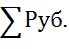 Венчурное финансирование___________________________Средства  специализированных фондов_____________________Средства внебюджетных фондовФонд БортникаЗаемные средства (долгосрочный/краткосрочный кредит и т.д.)_____________________________________________Частное инвестирование___________________________________Другое» собственные средства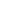 более 4.5 млнКонтактная информация:Руководитель предприятияАдрес предприятияТелефон, факс, e-mailДиректор Еремеев А.В.Калуга, ул.Суворова, 46+7 484 256-21-45eav@everest.kaluga.ruНазвание предприятияООО фирма «Экоаналитика»1. Наименование инновационного проектаФормирование инновационного научно-образовательного центра – II этап.2.   Аннотация проектаАктуальность проекта обусловлена необходимостью снижения рисков антропогенных воздействий на окружающую среду в результате быстрого развития промышленности Калужской области. Для этого необходимы предварительные оценки возможных экологических рисков при размещении планируемых предприятий, постоянный контроль антропогенного воздействия работающих предприятий на окружающую среду, непрерывное экологическое обучение руководителей и персонала, развитие информационных ресурсов и информирование властных структур для обоснования своевременных управленческих решений.Цель проекта – формирование на базе фирмы «Экоаналитика» инновационного экологического научно – образовательного центра.Пути решения: -развитие и внедрение передовых методов экологического проектирования с использованием информационных технологий;-развитие материально – технической и лабораторной базы, -проведение собственных научных исследований с целью снижения рисков антропогенных воздействий в результате быстрого развития промышленности Калужской области; -предоставление лаборатории с методическим и кадровым сопровождением для проведения научно – исследовательских работ (НИР) различным предприятиям, особенно малым и начинающим; -оказание комплекса высокотехнологичных услуг; -консультирование; -дополнительное экологическое образование, в том числе электронное;- развитие информационных ресурсов в сфере экологии.3. Инновационность разрабатываемого проектаСвидетельства регистрации ПО и Баз данных4. Описание конечного продукта /технологии  с позиции отличительных особенностей в сравнении с аналогами Конечный продукт проекта - действующий на базе фирмы «Экоаналитика» инновационный научно – образовательный центр (в перспективе – центр коллективного пользования). Прямые аналоги по комплексности предлагаемых услуг нам не известны. Услуги, предоставляемые центром, включают -предпроектную оценку воздействия планируемого предприятия на окружающую среду и разработку мер по сохранению уникальных природных объектов (при их наличии); разработку экологической части проекта планируемого предприятия с использованием собственного программного обеспечения (ПО);-в соответствии с законодательством проведение анализов сбросов, выбросов и отходов действующих предприятий силами аккредитованной химико-аналитической лаборатории центра;-проведение собственных комплексных исследований в области охраны окружающей среды с целью снижения рисков антропогенных воздействий в результате быстрого развития промышленности Калужской области;-развитие информационно – аналитической системы «Экологический мониторинг» Калужской области, ведение прогнозного и инструментального мониторинга атмосферного воздуха г. Калуги (сводного тома ПДВ г. Калуги);-разработку экологического ПО;-развитие сервисов поддержки инновационных предприятий в области экологии с оказанием всего комплекса высокотехнологичных проектных, химико-аналитических, образовательных и консультационных услуг; -проведение дополнительного экологического обучения, в том числе электронного (повышения квалификации), специалистов и руководителей предприятий;-разработку новых экологических образовательных и информационных ресурсов, включая электронные обучающие курсы.5. Текущая стадия разработки проектаЗавершен II этап проекта (2013 – 2014 г.г.): приобретено и освоено новое оборудование для научно – лабораторной базы, разрабатываются необходимые методики, приобретены новые производственные площади, автомобиль для доставки оборудования и персонала в точки отбора проб; обновлена материально – техническая база, методическое обеспечение, повышена квалификация кадров образовательного центра; разработан и защищен в Роспатенте новый Электронный учебно-методический комплекс «Обучение по программе «Комплексные проблемы охраны окружающей среды и рационального природопользования», разработан и готовится к защите новый курс по Экологической безопасности при работе с опасными отходами; привлекаются инновационные предприятия для сервисного обслуживания в центре; растет объем оказанных высокотехнологичных услуг, развиваются информационно – просветительские ресурсы для обоснования управленческих решений и информирования населения и бизнес-структур об экологической ситуации.Планируется дальнейшее развитие проекта, имеющее целью создание на существующей базе Центра коллективного пользования.6. Сведения об интеллектуальной собственности (название, номер, авторы патентов, свидетельств и др., указать в соответствии с п.3)В Роспатенте  зарегистрировано разработанное на фирме программное обеспечение (7 объектов): Программно-аналитический комплекс «Воздух – Город»- № 2006614263 от 13 декабря 2006 г.  Программно-аналитический комплекс «Воздух – Город» 2 - № 2010612678 от 19 апреля 2010 г.Программно-аналитический комплекс «Отходы – Город» - № 2006611567 от11 мая 2006 г.Программа «Отходы – Предприятие» № 2006611568 от 11 мая 2006 г.Информационно-аналитический комплекс «Экологический мониторинг» № 2009611265 от 2 марта 2009 г.База данных «Обучение по программе «Профессиональная подготовка лиц на право работы с отходами 1 – 4 классов опасности» № 2012621178 от 14 апреля 2012 г.База данных «Электронный учебно-методический комплекс «Обучение по программе «Комплексные проблемы охраны окружающей среды и рационального природопользования» № 2013621482 от 28 ноября 2013 г.7.Рынки сбыта (региональный, межрегиональный, международный)Оказание высокотехнологичных химико-аналитических и проектных услуг – Калужская, Тульская, Московская, Брянская и другие области; экологическое обучение – вся территория РФ.8. Потребители продукции (госкорпорации, промышленные предприятия и др.)На конец 2014 г. - 518 основных предприятий, осуществляющих выбросы в атмосферу г. Калуги; предприятия автопрома, фармацевтические, химические и другие, расположенные во всех технопарках и индустриальных парках Калужской области; предприятия нефтегазовой и машиностроительной отраслей Калужской области (КНП, подземное хранилище газа, КТЗ, КАДВИ и др.); финансовые структуры (ВТБ, Сбербанк); торговые предприятия (Метро и др.); властные структуры: Горуправа г. Калуги, Министерство природных ресурсов, экологии и благоустройства Калужской области, природоохранные министерства Владимирской, Челябинской областей, Республики Татарстан, муниципалитеты районов Калужской области и др.9.Основные экономические параметры 9.1 объемы финансирования (сумма в руб.)  9.2 источники финансирования (с указанием наименования  конкретных источников по каждому из отмеченных пунктов)9.3 наличие  собственных средств, для инвестирования в проект (сумма в руб.); 9.4  наличие бизнес плана, если да, то указать, кем разработанФинансирование проекта осуществляется за счет собственных средств фирмы. Стоимость реализации всего проекта оценивается в 15 млн. руб., в том числе на 1 этап – 6500 тыс. руб., на 2 этап – 6500 тыс. руб., на 3 этап – 2000 тыс. руб.Сторонние источники финансирования не использованы и не предусматриваются.Необходимые собственные средства для выполнения 3 этапа проекта (2000 тыс. руб.) имеются Бизнес-план разрабатывался фирмой «Экоаналитика» на первый этап проекта  с плановыми показателями по 2014 г., фактическому окончанию 2 этапа проекта (Приложение). Плановые показатели близки к достигнутым (43000 тыс. руб.).Контактная информация:Руководитель предприятияАдрес предприятияТелефон, факсe-mailМаньшина Ирина Владимировна248033, г. Калуга, ул. Академическая, д. 8 Телефон: +7(4842) 54-90-29; Телефон / факс:+7(4842) 72-92-95;54-90-63; 22-12-35; 22-10-60E-mail: ecoanalyt.kaluga@yandex.ru;www.ecoanalyt.ru, www.othoda.netНазвание предприятияООО «Экотехсервис» 1. Наименование инновационного проектаРазработка опытно-промышленного образца установки очистки ливнесточных вод. 2.  Аннотация проектаРазрабатываемая установка предназначена для использования на АЗС, нефтебазах, промышленных предприятиях с целью решения важной проблемы предотвращения сверхнормативных сбросов сточных вод с территорий объектов. В рамках реализации проекта  были созданы экспериментальный, а затем и опытный образец установки производительностью 1,5 л/с. Для решения задачи реализации разработанной установки необходимо создать опытное производство и провести исследования, конструкторские и технологические работы по совершенствованию опытного образца, расширению номенклатуры для разной производительности (2,5 л/с, 5 л/с) и соответственно разной водосборной площади (0,25 га, 0,5 га). Также необходимо создать различные модификации установки. 3. Инновационность разрабатываемого проекта Патент – 2шт4. Описание конечного продукта /технологии  с позиции отличительных особенностей в сравнении с аналогами Для разработанного опытно-промышленного образца содержание нефтепродуктов в стоках после очистки не должно превышать 0,05 мг/л; содержание взвешенных веществ в стоках после очистки не должно превышать 6 мг/л; производительность опытной установки - 1,5 л/с. Далее, при запуске установки в опытное производство будет создан ряд установок с соответствующими ККД и КТД, рассчитанных на различную площадь водосборной территории и соответственно, различную производительность (2,5 л/с, 5 л/с).Разрабатываемая установка будет обеспечивать:- высокий уровень очистки сточных вод за счет применения многоступенчатой системы очистки;- использование современных эффективных фильтрующих и сорбционных материалов;- создание условий для оптимальной работы каждой стадии очистки и установки в целом;- автоматизацию процесса сбора и удаления нефтепродуктов из установки очистки;- увеличенный межремонтный ресурс.5. Текущая стадия разработки проектаОрганизация опытного производства.6. Сведения об интеллектуальной собственности (название, номер, авторы патентов, свидетельств и др., указать в соответствии с п.3)1. Патент РФ № 2374181 «Устройство для очистки ливневых вод от нефтепродуктов и взвешенных веществ», приоритет от 19.12.2007г. Правообладатель ООО «Экотехсервис", авторы: Козлов С.А., Филиппов М.М., Молодык А.Д..2. Патент РФ «Устройство для очистки ливнесточных вод» № 2489362, приоритет от от11.05.2011г. Правообладатель ООО «Экотехсервис», авторы: Козлов С.А, Новоселов С.Г., Шпак М.В.7.Рынки сбыта (региональный, межрегиональный, международный) Региональный, межрегиональный.8. Потребители продукции (госкорпорации, промышленные предприятия и др.)Рынок потенциальных покупателей продукта мы разделили на две группы.1. Потенциальные покупатели - АЗС и нефтебазы. 2. Промышленные предприятия на территории.9.Основные экономические параметры 9.1 объемы финансирования (сумма в руб.)  9.2 источники финансирования (с указанием наименования  конкретных источников по каждому из отмеченных пунктов) 9.3 наличие  собственных средств, для инвестирования в проект (сумма в руб.); 9.4  наличие бизнес плана, если да, то указать, кем разработан     12000000 (двенадцать миллионов рублей)Средства  специализированных фондов – 6 000000 (Шесть миллионов рублей)Собственные средства 6 000000 (Шесть миллионов рублей)  Бизнес план разрабатывался собственными силамиКонтактная информация:Руководитель предприятияАдрес предприятияТелефон, факсe-mailДиректор – Козлов С.А.248033, г. Калуга, ул. Академическая, д. 8 Тел/факс (4842) 221236ecotex40@gmail.comНазвание предприятияООО «Электрон Стандарт» 1. Наименование инновационного проектаФильтр помехоподавляющий «ФИЛИН-10»2.  Аннотация проекта 3. Инновационность разрабатываемого проекта Патент                                ХЗаявка на патентЛицензия Свидетельство на ПОДругое_________________4. Описание конечного продукта /технологии  с позиции отличительных особенностей в сравнении с аналогами технические средства защиты информации (СЗИ) класса «фильтры сетевые помехоподавляющие» (ФСП). Функциональное назначение СЗИ класса ФСП – предотвращение утечек защищаемой информации через сети электропитания путем перехвата информативных побочных электромагнитных излучений и наводок (ПЭМИН), генерируемых конечными устройствами и элементами автоматизированных систем хранения, обработки и передачи конфиденциальной информации. Метод защиты – пассивное подавление ПЭМИН, блокирующее распространение информативных сигналов по сетям электропитания. СЗИ класса ФСП могут поставляться на рынок как автономно, так и в составе комплексов и систем ЗИ.5. Текущая стадия разработки проектаЭтап сертификации продукции6. Сведения об интеллектуальной собственности (название, номер, авторы патентов, свидетельств и др., указать в соответствии с п.3)ФИЛЬТР ДЛЯ ЗАЩИТЫ КОМПЬЮТЕРОВ КАК ОТ ПРОНИКНОВЕНИЯ ОБРАБАТЫВАЕМОЙ ИНФОРМАЦИИ В СЕТЬ ЭЛЕКТРОПИТАНИЯ, ТАК И ОТ ПОМЕХЭЛЕКТРОСЕТИ (полезная модель)№ 152099Тычинский Алексей Николаевич  (RU), Матюхин Алексей Владимирович (RU)7.Рынки сбыта (региональный, межрегиональный, международный)Российские потребители средств защиты информации (СЗИ), имеющие нормативно-обязывающие требования по защите информации, в том числе, связанные с обработкой сведений, составляющих государственную тайну8. Потребители продукции (госкорпорации, промышленные предприятия и др.)ФСБ,СВР,МВД, Минатом, в/ч 68240, АО РТИ  им.Минца,ГК «Маском», ГК «Крафтвей»9.Основные экономические параметры 9.1 объемы финансирования (сумма в руб.)  9.2 источники финансирования (с указанием наименования  конкретных источников по каждому из отмеченных пунктов)9.3 наличие  собственных средств, для инвестирования в проект (сумма в руб.); 9.4  наличие бизнес плана, если да, то указать, кем разработан 7 700 000 рубВенчурное финансирование___________________________Средства  специализированных фондов_____________________Средства внебюджетных фондов___________________________Заемные средства (долгосрочный/краткосрочный кредит и т.д.)_____________________________________________Частное инвестирование___________________________________Другое______________________Есть бизнес-план. Разработан Тычинским Алексеем НиколаевичемКонтактная информация:Руководитель предприятияАдрес предприятияТелефон, факсe-mailТычинский Алексей Николаевич249031, Калужская область, г. Обнинск, ул. Курчатова, д.19, оф.31+7 (484) 392-23-15, 392-21-35Director@elektron-std.ruwww.elektron-std.ruНазвание предприятияООО «ЭРГА» 1. Наименование инновационного проектаРазработка микротурбинных энергетических станций на базе ВСЭМ2.  Аннотация проекта Производители электроэнергии и тепла отдалены от конечного потребителя и часто не сбалансированы с ним по нагрузке, как следствие - большие затраты на транспортировку электроэнергии, а также значительные потери при передаче электроэнергии в процессе многочисленных трансформаций.Микротурбинные энергетические станции - современные источники выработки энергии для малой энергетики и автономной генерации. Компактные и экономичные, они позволяют осуществлять энергоснабжение на основании концепции распределенной энергетики. Микротурбинные энергетические станции  - высокотехнологичное оборудование, которое может, в том числе, решать проблему утилизации и переработки попутных и шахтных газов, опилок, щепы и других побочных продуктов производства. Микротурбинные энергетические станции – это новый подход к энергообеспечению потребителей. В рамках реформирования энергетической отрасли в нашей стране и активной политики импортозамещения это решение принимает всё большую актуальность.3. Инновационность разрабатываемого проекта ПатентЗаявка на патентЛицензия Свидетельство на ПОДругое_________________4. Описание конечного продукта /технологии  с позиции отличительных особенностей в сравнении с аналогами Микротурбинная энергетическая станция – комплект оборудования, включающий в себя одну или несколько микротурбинных установок мощностью от 50 до 500 кВт, блок силовой электроники, вспомогательные системы и агрегаты.Микротурбинный двигатель состоит всего из одной движущейся детали — вращающегося вала, на котором соосно расположены электрический генератор, компрессор и непосредственно турбина. Двигатель/генератор представляет собой синхронную электрическую машину с использованием высокоэнергетических постоянных магнитов.В установке не используются редукторы или другие механические приводы. Уникальной конструктивной особенностью является применение газодинамических и магнитных подшипников, за счет которых достигается рекордная скорость вращения вала — до 70 000 оборотов в минуту.5. Текущая стадия разработки проектаСтадия НИОКР6. Сведения об интеллектуальной собственности (название, номер, авторы патентов, свидетельств и др., указать в соответствии с п.3)7.Рынки сбыта (региональный, межрегиональный, международный)Промышленные предприятия в следующих отраслях: электроэнергетика, топливная промышленность (нефтедобывающая промышленность, газовая промышленность), деревообрабатывающая промышленность и другие промышленные производства; коммунальное хозяйство, инфраструктура и др.Межрегиональный и международный рынки.8. Потребители продукции (госкорпорации, промышленные предприятия и др.)РусГидро, КЭС Холдинг, Интер РАО, ОАО «МОЭСК» и др.9.Основные экономические параметры 9.1 объемы финансирования (сумма в руб.)  9.2 источники финансирования (с указанием наименования  конкретных источников по каждому из отмеченных пунктов)9.3 наличие  собственных средств, для инвестирования в проект (сумма в руб.); 9.4  наличие бизнес плана, если да, то указать, кем разработан     450 000 000 руб.  Частное инвестирование_______400 000 000 руб. 50 000 000 руб.Собственными силами.Контактная информация:Руководитель предприятияАдрес предприятияТелефон, факсe-mailЗам. Генерального  директора Котунов С.В.Г. Калуга, ул. Хрустальная, 22(4842) 54-30-08, 54-48-82info@erga.ruНазвание предприятияЗАО «КАЛУГА АСТРАЛ» 1. Наименование инновационного проектаПрограммный продукт «Астрал-Отчетность»2.  Аннотация проекта Программа предназначена для обеспечения возможности предоставления отчетности напрямую из программ «1С».Позволяет реализовывать полный комплекс функций по созданию и отправке заявления на выдачу и регистрацию квалифицированного сертификата ключа проверки электронной подписи: выбор удостоверяющего центра, скачивание и установку криптопровайдера, автоматическое заполнение реквизитов организации и информации о владельце сертификата; создание учетной записи для электронного документооборота; формирование контейнера закрытого ключа; скачивание и установка сертификатов; смена квалифицированного сертификата ключа проверки электронной подписи и т.д. Программа позволяет осуществлять обмен документами отчетности с контролирующими органами (ФНС, ПФР, ФСГС, ФСС, ФСРАР); формировать и получать запросы на информационное обслуживание в ФНС и ПФР; запросы на получение выписок из ЕГРЮЛ/ЕГРИП; отправку реестров сведений по направлению «ФСС»; отправка документов ретроконверсии и т.д.   3. Инновационность разрабатываемого проекта ПатентЗаявка на патентЛицензия Свидетельство на ПОДругое_________________4. Описание конечного продукта /технологии  с позиции отличительных особенностей в сравнении с аналогами Конкурентные преимущества продукта: Автоматическая подготовка, установка и настройка модуля для отправки отчетов через интернетВесь функционал современной системы сдачи отчетов в привычной программе 1СВсе направления для сдачи отчетности через интернет включены в единый тарифный планПодключение для одного юридического лица или индивидуального предпринимателя в рамках договора 1С:ИТС уровня ПРОФ бесплатноПодключение дополнительных возможностей без дополнительной оплатыКруглосуточная квалифицированная поддержка клиентов по всей России5. Текущая стадия разработки проектаПродукт запущен в коммерческую эксплуатацию6. Сведения об интеллектуальной собственности (название, номер, авторы патентов, свидетельств и др., указать в соответствии с п.3)Свидетельство о государственной регистрации программы для ЭВМ №2013619472, авторы: Чернин Игорь Ильич, Кухтинов Алексей Анатольевич7.Рынки сбыта (региональный, межрегиональный, международный)Общефедеральный рынок сбыта8. Потребители продукции (госкорпорации, промышленные предприятия и др.)Организации всех сфер деятельности9.Основные экономические параметры9.1 Объемы финансирования (сумма в руб.)  9.2 Источники финансирования (с указанием наименования  конкретных источников по каждому из отмеченных пунктов)9.3 Наличие  собственных средств, для инвестирования в проект (сумма в руб.); 9.4  Наличие бизнес плана, если да, то указать, кем разработан    _________________________Венчурное финансирование___________________________Средства  специализированных фондов_____________________Средства внебюджетных фондов___________________________Заемные средства (долгосрочный/краткосрочный кредит и т.д.)_____________________________________________Частное инвестирование___________________________________Другое собственные средстваСредства есть. Проект реализован.Контактная информация:Руководитель предприятияАдрес предприятияТелефон, факсe-mailЧернин Игорь Ильич248000. г. Калуга, ул. Циолковского, д. 48 (4842) 7-88-999elfimov@astralnalog.ruНазвание предприятияЗАО «КАЛУГА АСТРАЛ» 1. Наименование инновационного проектаПрограмма для ЭВМ «Астрал Отчет»2.  Аннотация проекта Программа предназначена для реализации юридически значимого защищенного электронного документооборота по телекоммуникационным каналам связи между юридическими (физическими) лицами и контролирующими органами; между абонентами (юридическими и физическими лицами) программы. Программа позволяет создавать, импортировать, проверять, направлять в адрес контролирующих органов документы налоговой и бухгалтерской отчетности (направление ФНС); документы индивидуального персонифицированного учета страховых взносов и расчета страховых взносов (направление ПФР); документы, содержащие статистическую информацию (направление Росстат); документы отчетности в ФСС; отчетность об объемах оборота этилового спирта, алкогольной и спиртосодержащей продукции (направление Росалкогольрегулирование); реализовывать защищенный документооборот между организациями; контролировать весь процесс документооборота с контролирующими органами; направлять запросы на информационное обслуживание в ФНС и ПФР и т.д.3. Инновационность разрабатываемого проекта ПатентЗаявка на патентЛицензия Свидетельство на ПОДругое_________________4. Описание конечного продукта /технологии  с позиции отличительных особенностей в сравнении с аналогами Конкурентные преимущества продукта: Продукт отслеживает правильность заполнения форм отчетности и позволяет воспользоваться режимом автоматического расчета ставки НДС. После отправки информации в налоговый орган, налогоплательщику гарантировано получение подтверждения её получения, имеющего в спорных ситуациях юридическую силуВсегда свежая информация и актуальные формы деклараций без дополнительных настроек. Каждый раз, когда вы открываете программный продукт Астрал Отчёт для сдачи налоговой отчётности через интернет, он самостоятельно соединяется с сервером и принимает все обновления до последней версииГенерация ключа электронной подписи происходит непосредственно на рабочем месте пользователя. Пользователь генерирует запрос на сертификат и получает готовую квалифицированную электронную подпись, выданную аккредитованным удостоверяющим центром, со своего рабочего компьютера. Электронную подпись, можно так же использовать в ЭДО (электронном документообороте).  В ПП Астрал Отчет существует встроенный плагин «Выписка ЕГРЮЛ/ЕГРИП», он позволяет запрашивать выписку по своей организации, так же и по контрагентам. Количество запросов – неограниченное. Время получения выписки - 5-10 минут. Все данные актуальны на день запроса выписки ЕГРЮЛ/ЕГРИП.Впервые отправляя электронную отчетность через Интернет, вы не потратите много времени на освоение ПП Астрал Отчёт, ведь интерфейс сервиса интуитивно понятен, в нем легко и приятно работать. Все операции проводятся в одном окне в несколько кликов мышиСпециалисты компании помогут вам справиться с любой спорной ситуацией и ответят на все вопросы, относительно отчетности в электронном виде. Техническая поддержка работает круглосуточно и без выходных5. Текущая стадия разработки проектаПродукт запущен в коммерческую эксплуатацию6. Сведения об интеллектуальной собственности (название, номер, авторы патентов, свидетельств и др., указать в соответствии с п.3)Свидетельство о государственной регистрации программы для ЭВМ №2013660585, авторы: Чернин Игорь Ильич, Кухтинов Алексей Анатольевич7.Рынки сбыта (региональный, межрегиональный, международный)Общефедеральный рынок сбыта8. Потребители продукции (госкорпорации, промышленные предприятия и др.)Организации всех сфер деятельности9.Основные экономические параметры9.1 Объемы финансирования (сумма в руб.)  9.2 Источники финансирования (с указанием наименования  конкретных источников по каждому из отмеченных пунктов)9.3 Наличие  собственных средств, для инвестирования в проект (сумма в руб.); 9.4  Наличие бизнес плана, если да, то указать, кем разработан    _________________________Венчурное финансирование___________________________Средства  специализированных фондов_____________________Средства внебюджетных фондов___________________________Заемные средства (долгосрочный/краткосрочный кредит и т.д.)_____________________________________________Частное инвестирование___________________________________Другое собственные средстваСобственные средства для реализации проекта присутствуют. Проект реализован.Контактная информация:Руководитель предприятияАдрес предприятияТелефон, факсe-mailЧернин Игорь Ильич248000. г. Калуга, ул. Циолковского, д. 48 (4842) 7-88-999elfimov@astralnalog.ruНазвание предприятияЗАО «КАЛУГА АСТРАЛ» 1. Наименование инновационного проектаПрограммный продукт «AstralChecker»2.  Аннотация проекта Программа разработана специально для кредитных учреждений в соответствии с письмом  ЦБ РФ 41-Т от 31.03.2011 «О представлении в кредитные организации бухгалтерской и налоговой отчетности в электронном виде».Программа обеспечивает потребности кредитных учреждений в специализированном программном комплексе для проверки подлинности электронной подписи должностного лица налогового органа; просмотра документов, удостоверенных электронной подписью должностного лица налогового органа, с использованием доступных через сеть Интернет ресурсов удостоверяющего центра ФНС России; получения информации об отозванных сертификатах ключей проверки электронной подписи должностных лиц налоговых органов. 3. Инновационность разрабатываемого проекта ПатентЗаявка на патентЛицензия Свидетельство на ПОДругое_________________4. Описание конечного продукта /технологии  с позиции отличительных особенностей в сравнении с аналогами Конкурентные преимущества продукта: Конкурентоспособная цена;Функционал проверки электронной подписи на документах;Визуализация и печать документов;Форматно-логический контроль файлов отчетности;Подпись произвольных документов электронной подписью кредитных учреждений.5. Текущая стадия разработки проектаПродукт запущен в коммерческую эксплуатацию6. Сведения об интеллектуальной собственности (название, номер, авторы патентов, свидетельств и др., указать в соответствии с п.3)Свидетельство о государственной регистрации программы для ЭВМ №2013619470, авторы: Чернин Игорь Ильич, Кухтинов Алексей Анатольевич7.Рынки сбыта (региональный, межрегиональный, международный)Общефедеральный рынок сбыта8. Потребители продукции (госкорпорации, промышленные предприятия и др.)Кредитные учреждения9.Основные экономические параметры9.1 Объемы финансирования (сумма в руб.)  9.2 Источники финансирования (с указанием наименования  конкретных источников по каждому из отмеченных пунктов)9.3 Наличие  собственных средств, для инвестирования в проект (сумма в руб.); 9.4  Наличие бизнес плана, если да, то указать, кем разработан    _________________________Венчурное финансирование___________________________Средства  специализированных фондов_____________________Средства внебюджетных фондов___________________________Заемные средства (долгосрочный/краткосрочный кредит и т.д.)_____________________________________________Частное инвестирование___________________________________Другое собственные средстваСобственные средства для реализации проекта присутствуют. Проект реализован.Контактная информация:Руководитель предприятияАдрес предприятияТелефон, факсe-mailЧернин Игорь Ильич248000. г. Калуга, ул. Циолковского, д. 48 (4842) 7-88-999elfimov@astralnalog.ruНазвание предприятияЗАО «КАЛУГА АСТРАЛ»1. Наименование инновационного проектаПрограммный продукт «WEB-Регистратор»2.  Аннотация проекта Программа предназначена для автоматизации процесса выдачи и учета лицензий на программные продукты; генерации квалифицированных сертификатов и ключей проверки электронной подписи; контроля количества и статуса абонентов; проведения взаиморасчетов внутри партнерской сети и т.д. Программа позволяет создать единую базу данных абонентов, подключенных к электронному документообороту. Программа в автоматическом режиме обрабатывает поступающие со стороны абонентов заявления и заносит содержащуюся в них информацию в базу данных. Возможно ручное заполнение информации об абоненте.В зависимости от заданной команды программа взаимодействует с различными серверами, обрабатывая содержащиеся в заявлениях запросы. На основании произведенных действий программа предоставляет регистрационный файл, аккумулирующий в себе информацию из заявления и уникальную идентифицирующую абонента информацию, и квалифицированный сертификат ключа проверки электронной подписи, предназначенный для использования в системе защищенного электронного документооборота.3. Инновационность разрабатываемого проекта ПатентЗаявка на патентЛицензия Свидетельство на ПОДругое_________________4. Описание конечного продукта /технологии  с позиции отличительных особенностей в сравнении с аналогами Конкурентные преимущества продукта: Возможность отслеживания работы всей партнерской сети; Возможность отслеживания ряда условий подключения; Возможность вывода на печать ряда документов для передачи абонентам;Возможность в любой момент времени сформировать и вывести на внешнее устройство ряд отчетов на основании хранящейся в базе данных информации;Возможность оперативного новостного информирования партнерской сети и т.д. 5. Текущая стадия разработки проектаПродукт запущен в коммерческую эксплуатацию6. Сведения об интеллектуальной собственности (название, номер, авторы патентов, свидетельств и др., указать в соответствии с п.3)Свидетельство о государственной регистрации программы для ЭВМ №2013619472, авторы: Чернин Игорь Ильич, Кухтинов Алексей Анатольевич7.Рынки сбыта (региональный, межрегиональный, международный)Общефедеральный рынок сбыта8. Потребители продукции (госкорпорации, промышленные предприятия и др.)Крупные дистрибьюторы и вендоры программных продуктов9.Основные экономические параметры9.1 Объемы финансирования (сумма в руб.)  9.2 Источники финансирования (с указанием наименования  конкретных источников по каждому из отмеченных пунктов)9.3 Наличие  собственных средств, для инвестирования в проект (сумма в руб.); 9.4  Наличие бизнес плана, если да, то указать, кем разработан    _________________________Венчурное финансирование___________________________Средства  специализированных фондов_____________________Средства внебюджетных фондов___________________________Заемные средства (долгосрочный/краткосрочный кредит и т.д.)_____________________________________________Частное инвестирование___________________________________Другое собственные средстваСобственные средства для реализации проекта присутствуют. Проект реализован.Контактная информация:Руководитель предприятияАдрес предприятияТелефон, факсe-mailЧернин Игорь Ильич248000. г. Калуга, ул. Циолковского, д. 48 (4842) 7-88-999elfimov@astralnalog.ruНазвание предприятияЗАО «КАЛУГА АСТРАЛ» 1. Наименование инновационного проектаПрограммный продукт «Виртуальный криптосервис», обеспечивающий создание и использование закрытого хранилища электронной подписи в электронном документообороте.2.  Аннотация проекта Программа используется для создания, хранения и использования  электронной подписи разного назначения. Это электронные подписи юридических лиц и индивидуальных предпринимателей, используемые в рамках защищенного электронного документооборота с контролирующими органами; электронная подпись для использования в системе государственных торгов; электронная подпись физических лиц для работы с сервисами электронного правительства и т.д..В рамках программы реализованы личная защищенная ячейка, предназначенная для хранения электронной подписи абонента; механизм для подписи поступающих на сервер сообщений электронной подписью адресанта; автоматическая многоуровневая аутентификация абонента, направляющего сообщение для подписи и пересылки адресату; механизм обеспечения юридической значимости осуществляемого документооборота без установки СКЗИ на рабочее место.Дополнительную защищенность электронной подписи, хранящейся в личной ячейке абонента, обеспечивают два варианта многоуровневой аутентификации владельца электронной подписи и применение аппаратного модуля КРИПТО ПРО HSM.3. Инновационность разрабатываемого проекта ПатентЗаявка на патентЛицензия Свидетельство на ПОДругое_________________4. Описание конечного продукта /технологии  с позиции отличительных особенностей в сравнении с аналогами Конкурентные преимущества продукта: Отсутствие необходимости приобретения и установки средства криптографической защиты информации;Гибкая ценовая политика; Отсутствие «привязки» к одному рабочему месту и т.д.5. Текущая стадия разработки проектаПродукт запущен в коммерческую эксплуатацию6. Сведения об интеллектуальной собственности (название, номер, авторы патентов, свидетельств и др., указать в соответствии с п.3)Свидетельство о государственной регистрации программы для ЭВМ №2013660607, авторы: Чернин Игорь Ильич, Кухтинов Алексей Анатольевич7.Рынки сбыта (региональный, межрегиональный, международный)Общефедеральный рынок сбыта8. Потребители продукции (госкорпорации, промышленные предприятия и др.)Организации всех сфер деятельности9.Основные экономические параметры9.1 Объемы финансирования (сумма в руб.)  9.2 Источники финансирования (с указанием наименования  конкретных источников по каждому из отмеченных пунктов)9.3 Наличие  собственных средств, для инвестирования в проект (сумма в руб.); 9.4  Наличие бизнес плана, если да, то указать, кем разработан    _________________________Венчурное финансирование___________________________Средства  специализированных фондов_____________________Средства внебюджетных фондов___________________________Заемные средства (долгосрочный/краткосрочный кредит и т.д.)_____________________________________________Частное инвестирование___________________________________Другое собственные средстваСобственные средства для реализации проекта присутствуют. Проект реализован.Контактная информация:Руководитель предприятияАдрес предприятияТелефон, факсe-mailЧернин Игорь Ильич248000. г. Калуга, ул. Циолковского, д. 48 (4842) 7-88-999elfimov@astralnalog.ruНазвание предприятияЗАО «КАЛУГА АСТРАЛ» 1. Наименование инновационного проектаПрограммный продукт «Виртуальный криптосервис», обеспечивающий создание и использование закрытого хранилища электронной подписи в электронном документообороте.2.  Аннотация проекта Программа используется для создания, хранения и использования  электронной подписи разного назначения. Это электронные подписи юридических лиц и индивидуальных предпринимателей, используемые в рамках защищенного электронного документооборота с контролирующими органами; электронная подпись для использования в системе государственных торгов; электронная подпись физических лиц для работы с сервисами электронного правительства и т.д..В рамках программы реализованы личная защищенная ячейка, предназначенная для хранения электронной подписи абонента; механизм для подписи поступающих на сервер сообщений электронной подписью адресанта; автоматическая многоуровневая аутентификация абонента, направляющего сообщение для подписи и пересылки адресату; механизм обеспечения юридической значимости осуществляемого документооборота без установки СКЗИ на рабочее место.Дополнительную защищенность электронной подписи, хранящейся в личной ячейке абонента, обеспечивают два варианта многоуровневой аутентификации владельца электронной подписи и применение аппаратного модуля КРИПТО ПРО HSM.3. Инновационность разрабатываемого проекта ПатентЗаявка на патентЛицензия Свидетельство на ПОДругое_________________4. Описание конечного продукта /технологии  с позиции отличительных особенностей в сравнении с аналогами Конкурентные преимущества продукта: Отсутствие необходимости приобретения и установки средства криптографической защиты информации;Гибкая ценовая политика; Отсутствие «привязки» к одному рабочему месту и т.д.5. Текущая стадия разработки проектаПродукт запущен в коммерческую эксплуатацию6. Сведения об интеллектуальной собственности (название, номер, авторы патентов, свидетельств и др., указать в соответствии с п.3)Свидетельство о государственной регистрации программы для ЭВМ №2013660607, авторы: Чернин Игорь Ильич, Кухтинов Алексей Анатольевич7.Рынки сбыта (региональный, межрегиональный, международный)Общефедеральный рынок сбыта8. Потребители продукции (госкорпорации, промышленные предприятия и др.)Организации всех сфер деятельности9.Основные экономические параметры9.1 Объемы финансирования (сумма в руб.)  9.2 Источники финансирования (с указанием наименования  конкретных источников по каждому из отмеченных пунктов)9.3 Наличие  собственных средств, для инвестирования в проект (сумма в руб.); 9.4  Наличие бизнес плана, если да, то указать, кем разработан    _________________________Венчурное финансирование___________________________Средства  специализированных фондов_____________________Средства внебюджетных фондов___________________________Заемные средства (долгосрочный/краткосрочный кредит и т.д.)_____________________________________________Частное инвестирование___________________________________Другое собственные средстваСобственные средства для реализации проекта присутствуют. Проект реализован.Контактная информация:Руководитель предприятияАдрес предприятияТелефон, факсe-mailЧернин Игорь Ильич248000. г. Калуга, ул. Циолковского, д. 48 (4842) 7-88-999elfimov@astralnalog.ruНазвание предприятияООО «Аэрофильтр»1. Наименование инновационного проекта«Поставка Фильтров системы вентиляции КЗ и ЗКД»2. Аннотация проекта Подготовка и организация серийного производства высокоэффективных аэрозольных фильтров с секцией йодной очистки для оснащения объектов атомной энергетики и специальных радиохимических производств.Тематика проекта соответствует приоритетному направлению (Указ Президента РФ от 07.07.2011 N 899 "Об утверждении приоритетных направлений развития науки, технологий и техники в РФ и перечня критических технологий РФ") 8. Энергоэффективность, энергосбережение, ядерная энергетика. Критическая технология: 9. Технологии атомной энергетики, ядерного топливного цикла, безопасного обращения с радиоактивными отходами и отработавшим ядерным топливом. 21. Технологии предупреждения и ликвидации чрезвычайных ситуаций природного и техногенного характера.3. Инновационность разрабатываемого проектаПатент DЗаявка на патент | ■/ |Лицензия □Свидетельство на ПО □Другое4. Описание конечного продукта /технологии с позиции отличительных особенностей в сравнении с аналогамиВысокоэффективный аэрозольный фильтр с секцией йодной очистки представляет собой оборудование для очистки воздушных потоков в системах вентиляции атомных электростанций и радиохимических производств от радиоактивных аэрозолей, молекулярного йода и его органических соединений. Фильтр содержит два модуля, изготовленных в отдельных корпусах и помещенных последовательно в общий корпус фильтра. При этом первый по ходу очищаемого воздуха модуль имеет сорбирующий пакет, содержащий высокопористую стеклоткань, активированный нетканый материал и импрегнированный третичным аминоспиртом активированный сорбирующий материал. Слои сорбирующего материала в пакете разделены распорками, изготовленными из металлической сетки. Вторым по ходу потока воздуха располагается модуль, предназначенный для высокоэффективной очистки от радиоактивных аэрозолей, содержащий тонковолокнистую стеклобумагу или высокотемпературный фильтрующий материал.5. Текущая стадия разработки проектаВ течение 2015 - 2016гг. планируется поставка партии высокоэффективных аэрозольных фильтров с секциеййодной очистки для оснащения системы вентиляции КЗ и ЗКД для серийного универсального атомного ледокола (УАЛ) проекта 22220. По договору с ООО «Балтийский завод-Судостроение» будут изготовлено и поставлено 112 фильтров различной производительности и типоразмеров.В настоящее время с ООО «Балтийский завод - Судостроение» заключен контракт №114/Р-697-2014 от 30.07.2014г. на поставку фильтров.йодной очистки для оснащения системы вентиляции КЗ и ЗКД для серийного универсального атомного ледокола (УАЛ) проекта 22220. По договору с ООО «Балтийский завод-Судостроение» будут изготовлено и поставлено 112 фильтров различной производительности и типоразмеров.В настоящее время с ООО «Балтийский завод - Судостроение» заключен контракт №114/Р-697-2014 от 30.07.2014г. на поставку фильтров.6. Сведения об интеллектуальной собственности (название, номер, авторы патентов, свидетельств и др., указать в соответствии с п.З)Планируется подачи заявки на получение патента, а также два сертификата (РМРС и соответствия).Планируется подачи заявки на получение патента, а также два сертификата (РМРС и соответствия).7.Рынки сбыта (региональный, межрегиональный, международный)Существует гарантированный спрос на поставку аэрозольных фильтров со стороны российских атомных станций и специальных радиохимических производств.Существует гарантированный спрос на поставку аэрозольных фильтров со стороны российских атомных станций и специальных радиохимических производств.8. Потребители продукции (госкорпорации, промышленные предприятия и др.)ООО «Балтийский завод - Судостроение»; российские атомные станции; специальные радиохимические производстваООО «Балтийский завод - Судостроение»; российские атомные станции; специальные радиохимические производства9.Основные экономические параметры9.1 объемы финансирования (сумма в руб.)У Pv6. 37 500 000.009.2 источники финансирования (с указанием наименования конкретных источников по каждому из отмеченных пунктов)Венчурное финансированиеСредства специализированных фондовСредства внебюджетных фондов• Заемные средства (долгосрочный/краткосрочный кредит и т.д.)• Заемные средства (долгосрочный/краткосрочный кредит и т.д.)- Банковская гарантия 4 860 000.00 dv6. • Частное инвестирование✓ | ~• Другое9.3 наличие собственных средств, для инвестирования в проект (сумма в руб.);У Руб. 5 000 000.009.4 наличие бизнес плана, если да, то указать, кем разработанБизнес-план имеется, разработан ООО «Аэрофильтр»Бизнес-план имеется, разработан ООО «Аэрофильтр»Контактная информация:Руководитель предприятияАдрес предприятияТелефон, факс e-mailИсполнительный директор - Ларичев Максим Анатольевич249033, Калужская обл., г. Обнинск, ул. Горького, д.48(484) 395-86-06aerofiltr(a)vandex.ruИсполнительный директор - Ларичев Максим Анатольевич249033, Калужская обл., г. Обнинск, ул. Горького, д.48(484) 395-86-06aerofiltr(a)vandex.ruНазваниепредприятияООО «Обнинский центр порошкового напыления» (ООО «ОЦПН»)1. Наименование инновационного проектаРазработка и серийное производство технологического оборудования ДИМЕТ® для нанесения металлических покрытий2. АннотацияпроектаООО «ОЦПН» - специализированное инновационное предприятие по разработке и производству технологии и оборудования ДИМЕТ для нанесения металлических покрытий.Осуществляется серийное производство целого ряда моделей оборудования ДИМЕТ®, разрабатываются новые модели напылительного и вспомогательного оборудования.Ведется широкое промышленное внедрение технологии и оборудования в промышленное использование.Для повышения эффективности дальнейшего внедрения продукции в промышленность, увеличения объемов производства, развития собственной производственной базы, увеличения рекламно-информационной поддержки продукции целесообразно привлечение дополнительных средств на частичную компенсацию собственных затрат предприятия.Такие средства будут использованы предприятием на компенсацию части затрат на аренду производственных помещений, закупку оборудования и на участие в промышленных выставках.3. Инновационность разрабатываемого проекта Предприятие разработало принципиально новую технологию нанесения металлических покрытий, основанную на эффекте закрепления металлических частиц, движущихся со сверхзвуковыми скоростями, при их соударении с поверхностью деталей. При этом для ускорения частиц до таких скоростей используется дешевый рабочий газ - сжатый воздух низкого давления (5-10 атм). Аналогов данной технологии ранее в мире не существовало. Международный приоритет разработанной нами технологии и оборудования ДИМЕТ® признан зарубежными учеными-исследователями и инженерами-практиками, в научной литературе нашей технологии присвоено название - «холодное газодинамическое напыление воздухом низкого давления» (LPCS -Low Pressure Cold Spray).Для реализации технологии разработан и серийно выпускается целый ряд моделей оборудования ДИМЕТ®. Технологии и оборудованию присвоен товарный знак ДИМЕТ®.Разработки защищены патентами Российской Федерации, Европатентом, Евразийским патентом, патентами США, Китая, Канады, Кореи, Японии, и др. промышленных стран.Разработка и внедрение в промышленность технологии и оборудования ДИМЕТ® награждены Премией Правительства Российской Федерации в области науки и техники.4. Описание конечного продукта /технологии  с позиции отличительных особенностей в сравнении с аналогами           Предприятие выпускает: модельный ряд оборудования ДИМЕТ (модели, ДИМЕТ-404, ДИМЕТ-405, ДИМЕТ-412, ДИМЕТ-421, ДИМЕТ-423).             Оборудование серии ДИМЕТ - портативное технологическое оборудование предназначенное для формирования сверхзвуковых потоков мелкодисперсных металлических частиц при нанесении металлических покрытий на обрабатываемые детали. Оборудование предназначено для нанесения металлических покрытий в ручном и автоматическом режиме, в составе автоматизированных и роботизированных комплексов по нанесению покрытий.-пылезащитная камера ПЗК-С5, предназначена для размещения обрабатываемых деталей и предотвращения выбросов пыли высокоскоростными воздушными потоками из камеры в зону оператора;-сканирующее устройство СКУ-5, предназначено для программного циклического перемещения напылительного блока и управления работой напылительного оборудования ДИМЕТ с целью обработки заданной площади плоской поверхности изделия, размещенного в пылезащитной камере;Сопловой блок СББ-03, набор специальных сопловых насадок для напыления баббита с использованием оборудования ДИМЕТ;-Питатель порошковый РВ-85, негерметичный порошковый питатель повышенной стабильности для прецизионной подачи высокодисперсных порошковых материалов;-Предприятие разрабатывает и выпускает другое вспомогательное оборудование для организации рабочих постов по нанесению металлических покрытий, а также специализированные автоматизированные комплексы для нанесения покрытий по техническим требованиям заказчиков.         Оборудование ДИМЕТ предназначено для нанесения алюминиевых, цинковых, медных, никелевых, оловянных, свинцовых и баббитовых покрытий любой толщины на металлические, керамические и стеклянные детали. Уникальные особенности данной технологии нанесения покрытий принципиально отличают ее от традиционных промышленных технологий и дают сильные конкурентные преимущества для целого ряда промышленных применений, где прежние технологии не могут быть использованы. К этим особенностям относятся:-оказывается незначительное тепловое воздействие на покрываемое изделие (изделие в зоне нанесения покрытия не нагревается выше 100-150° С), что исключает возникновение внутренних напряжений в изделиях и их деформацию, а также окисление материалов покрытия и детали;-отсутствуют высокие температуры, опасные газы и излучения, нет химически агрессивных отходов, требующих специальной нейтрализации;-поток напыляемых частиц является узконаправленным и имеет небольшое поперечное сечение. Это позволяет, в отличие от традиционных газотермических методов напыления, наносить покрытия на локальные (с четкими границами) участки поверхности изделий, не затрагивая соседних участков поверхности.-Компактность оборудования и технологическая простота нанесения металлических покрытий с его помощью, не требующая высокой квалификации оператора.Инновационность данной технологии и оборудования для его реализации состоит в том, что это новая технология, аналогов которой в промышленности нет. Кроме того, при разработке оборудования ДИМЕТ был найден целый ряд физических и конструкторско-технологических решений, которые позволили для формирования сверхзвуковых потоков металлических частиц в качестве рабочего газа использовать воздух низкого давления. Это позволило сделать это оборудование доступным широкому кругу промышленных потребителей, и тем самым способствовало закреплению на рынке промышленных технологий.5. Текущая стадия разработки проектаСерийный выпуск продукцииРазработка новых моделей и образцов оборудованияРазработка и производство специализированных напылительных комплексов по техническим требованиям заказчиков3. Гарантийное и сервисное обслуживание ранее проданного оборудования, поставка расходных материалов6. Сведения об интеллектуальной собственности (название, номер, авторы патентов, свидетельств и др., указать в соответствии с п.3)Сведения приведены в Приложении к настоящему описанию7.Рынки сбыта (региональный, межрегиональный, международный)Рынок сбыта нашей продукции - предприятия различных отраслей промышленности, осуществляющие производство и ремонт машиностроительной продукции как в России, так и за рубежом.Технология и оборудование ДИМЕТ применяются для нанесения нескольких типов металлических покрытий при решении целого ряда задач:восстановление формы и размеров деталей;создание контактных площадок электрооборудования;устранение литьевых и механических дефектов;устранение течей жидкостей и газов (герметизация);защита от коррозии;защита от "схватывания" (противозадирные покрытия);предотвращение новообразования;восстановление антифрикционных покрытий подшипников скольжения;декоративное оформление.8. Потребители продукции (госкорпорации, промышленные предприятия и др.)          К настоящему времени оборудование ДИМЕТ используют свыше 1500 предприятий различных отраслей промышленности в России и за рубежом, таких как судостроение, атомная энергетика, производство авиакосмической техники, электротехнической и радиоэлектронной продукции, производство и ремонт нефтегазового оборудования, производство и ремонт авиационной, железнодорожной, автомобильной, дорожной, сельскохозяйственной, военной техники, в научно-исследовательских организациях, в учебных заведениях технического профиля.Ниже приведен перечень некоторых предприятий - потребителей нашей продукции:ОАО "ВНИИНМ" им. Н.Н.Бочвара Москва ФГУП НПО им. С.А.Лавочкина Москва ОАО "РКК "Энергия" им. С.П.Королева Москва ФГУП ГКНПЦ им М.В.Хруничева Москва ООО "Радоп" Радужный OAO «Центр судоремонта «Звездочка» Северодвинск ЗАО "НТС-Лидер" Москва ОАО "Коломенский завод" Коломна ОАО "Красногорский завод им. С.А. Зверева" Москва ОАО НПО "ПРИБОР" (Сталь-Трест) Апрелевка Дизельзипсервис Санкт-Петербург ОАО «Алтайский трансформаторный завод» Барнаул ОАО АПЗ "РОТОР" Барнаул9.Основные экономические параметры9.1 Объемы финансирования (сумма в руб.)  9.2 Источники финансирования (с указанием наименования  конкретных источников по каждому из отмеченных пунктов)9.3 Наличие  собственных средств, для инвестирования в проект (сумма в руб.); 9.4  Наличие бизнес плана, если да, то указать, кем разработан  Предприятие осуществляет свою деятельность на собственные средства, без привлечения внешних средств (венчурного финансирования, средств специализированных, внебюджетных, заемных и частных фондов).Ежегодно некоторые дополнительные средства (субсидии) предоставляются на конкурсной основе в рамках программ поддержки малого бизнеса Правительства Калужской области и Администрации г.ОбнинскаСобственные средства для реализации проекта присутствуютКонтактная информация:Руководитель предприятияАдрес предприятияТелефон, факсe-mailДиректор, Клюев Олег Федорович249031 РФ, Калужская область, г. Обнинск, ул. Курчатова, д.21(484) 39-217-80ocDs@obninsk.comhttp://dvmet.net